David C. SchwebelCurriculum VitaeDepartment of Psychology	email: schwebel@uab.eduUniversity of Alabama at Birmingham	phone: (205) 934-87451300 University Blvd., CH 415	fax: (205) 934-9896Birmingham, AL 35294	laboratory phone: (205) 934-4068Positions:2017-	University Professor of Psychology and Associate Dean for Research2016-	Secondary Appointment, Professor of Pediatrics2019-	Interim Chair, Department of Social Work2018-2019	Interim Chair, Department of Philosophy2011-2017	Professor of Psychology and Associate Dean for Research in the Sciences2009-2011	Professor and Vice Chair, Department of Psychology2006-2009	Associate Professor and Vice Chair, Department of Psychology2005-2006	Associate Professor, Department of Psychology2000-2005 	Assistant Professor, Department of Psychology	University of Alabama at Birmingham, Birmingham, AL1999-2000	Psychology Resident, Clinical Psychology Internship (General Child Track)	University of Washington School of Medicine, Seattle, WAEducation:2000	Ph.D.1996	M.A.	University of Iowa, Iowa City, IA	Major: Clinical Psychology1994	B.A., cum laude with distinction in the major	Yale University, New Haven, CT	Major: Psychology (Intensive Track)Licenses:Licensed Clinical Psychologist, State of Alabama (License #1136)Selected Honors and Awards:Board of Scientific Counselors, National Center for Injury Prevention and Control, Centers for Disease Control and Prevention, 2017-2020Award for Distinguished Professional Contributions to Applied Research, American Psychological Association, 2019UAB Disability Support Services Outstanding Faculty Award, 2017Dennis Drotar Distinguished Research Award in Pediatric Psychology, APA Division 54 (Society for Pediatric Psychology), 2017UAB Provost's Award for Faculty Excellence in Academic Engagement and Global Citizenship, 2014Caroline P. and Charles W. Ireland Prize for Scholarly Distinction, University of Alabama at Birmingham, 2013Fulbright Award (Senior Specialists Scholar Award to China), 2011Fellow, American Psychological Association, elected 2009Routh Early Career Award in Pediatric Psychology, APA Division 54 (Society for Pediatric Psychology), 2006Sigma Xi Scientific Honor Society, elected 1999Spence Award, Department of Psychology, University of Iowa, 1999Woodrow Wilson Fellow (Children’s Health), 1999Psi Chi Honor Society, elected 1993Continuing Education:Penn State Leadership Academy, June 2013Professional Affiliations:American Psychological Association (Fellow, Division 54)Advisory Board, Child Injury Prevention Alliance (CIPA)Association of American Colleges & Universities (inactive)Council of Colleges of Arts and SciencesInternational Society for Child and Adolescent Injury Prevention (Society Treasurer, 2006-2009)Society for the Advancement of Violence and Injury Research (inactive)Society for Research in Child Development (inactive)ResearchPeer-Reviewed Journal Articles:Fobian, A. D., Rouse, J. B., Stager, L. M., Schwebel, D. C., & Avis, K. T. (in press). The effects of sleep deprivation and text messaging on pedestrian safety in university students. Sleep.GBD Injury Collaborators. (in press). Burden of injury along the development spectrum: Associations between the socio-demographic index and disability-adjusted life year estimates from the Global Burden of Disease Study 2017. Injury Prevention.GBD Injury Collaborators. (in press). The burden of unintentional drowning: Global, regional and national estimates of mortality from the Global Burden of Disease Study 2017. Injury Prevention.GBD Injury Collaborators. (in press). Global injury morbidity and mortality from 1990 to 2017: Results from the Global Burden of Disease Study 2017. Injury Prevention.GBD Injury Collaborators. (in press). Estimating global injuries mortality and morbidity: Methods and data used in the Global Burden of Disease 2017 Study. Injury Prevention.GBD 2019 Universal Health Coverage Collaborators. (in press). Measuring universal health coverage based on an index of effective coverage of health services in 204 countries and territories, 1990-2019: A systematic analysis for the Global Burden of Disease Study 2019. Lancet. Juzdani, M. H., Morgan, C. H., Schwebel, D. C., & Tabibi, Z. (in press). The roles of emotion-based temperamental fear and anger and emotional decision making in children’s road-crossing behavior. Journal of Pediatric Psychology.He, J., Xiao, W., Schwebel, D. C., Zhu, M., Ning, P., Li, L., Cheng, X., Hua, J., & Hu, G. (in press). Road traffic injury mortality and morbidity by country development status, 2011-2017. Chinese Journal of Traumatology.James, S. L., Lucchesi, L. R, Bisignano, C., Castle, C. D., Dingels, Z. V., Fox, J. T., …, Schwebel, D. C., …, & Mokdad, A. H. (in press). Epidemiology of injuries from fire, heat and hot substances: Global, regional and national morbidity and mortality estimates from the Global Burden of Disease 2017 study. Injury Prevention.Wu, Y., Schwebel, D. C., Huang, Y., Ning, P., Cheng, P., & Hu, G. (in press). Sex- and age-specific suicide mortality by method in 58 countries, 2000-2015. Injury Prevention.Chang, F., Huang, H., Schwebel, D. C., Chan, A. H. S., & Hu, G. (2020). Global road traffic injury statistics: Challenges, mechanisms, and solutions. Chinese Journal of Traumatology, 23, 216-218.Cheng, P., Li, R., Schwebel, D. C., Zhu, M., & Hu, G. (2020). Traumatic brain injury mortality among U.S. children and adolescents ages 0-19 years, 1999-2017. Journal of Safety Research, 72, 93-100.Cheng, X., Yang, Y., Schwebel, D. C., Liu, Z., Li, L., Cheng, P., Ning, P., & Hu, G. (2020). Population ageing and mortality during 1990-2017: A global decomposition analysis. PLOS Medicine, 17, e1003138.Gao, Y., Schwebel, D. C., Zhang, L., Xiao, W., & Hu, G. (2020). Unsafe bicycling behavior in Changsha, China: A video-based observational study. International Journal of Environmental Research and Public Health, 17, 3256.GBD 2016 Occupational Carcinogens Collaborators. (2020). Global and regional burden of cancer in 2016 arising from occupational exposure to carcinogens: A systematic analysis for the Global Burden of Disease Study 2016. Occupational and Environmental Medicine, 77, 151-159.GBD 2016 Occupational Chronic Respiratory Risk Factors Collaborators. (2020). Global and regional burden of chronic respiratory disease in 2016 arising from non-infectious airborne occupational exposures: A systematic analysis for the Global Burden of Disease Study 2016. Occupational and Environmental Medicine, 77, 142-150.GBD 2016 Occupational Risk Factors Collaborators. (2020). Global and regional burden of disease and injury in 2016 arising from occupational exposures: A systematic analysis for the Global Burden of Disease Study 2016. Occupational and Environmental Medicine, 77, 133-141.He, Q., Tong, J., Jin, M., Hua, J., Schwebel, D. C., Zhang, J., & Hu, G. (2020). Validating injury-related diagnoses by physicians: An analysis of 62,269 hospitalizations from a large hospital in Changsha, China. Injury, 51, 2230-2234.LBD Child Growth Failure Collaborators. (2020). Mapping child growth failure across low- and middle-income countries. Nature, 577, 231-234. LBD Double Burden of Malnutrition Collaborators. (2020). Mapping local patterns of childhood overweight and wasting in low- and middle-income countries between 2000 and 2017. Nature Medicine, 26, 750-759.LBD Educational Attainment Collaborators. (2020). Mapping disparities in education across low- and middle-income countries. Nature, 577, 235-238.Local Burden of Disease Diarrhoea Collaborators. (2020). Mapping geographical inequalities in childhood diarrhoeal morbidity and mortality in low-income and middle-income countries, 2000-2017: Analysis for the Global Burden of Disease Study 2017. Lancet, 395, 1779-1801.Local Burden of Disease Diarrhoea Collaborators. (2020). Mapping geographical inequalities in oral rehydration therapy coverage in low-income and middle-income countries, 2000-17. Lancet Global Health, 8, e1038-e1060.Local Burden of Disease WaSH collaborators. (2020). Mapping geographic inequalities in access to drinking water and sanitation facilities in low-income and middle-income countries, 2000-2017. Lancet Global Health, 8, e1162-e1185.Schwebel, D. C., Hasan, R., & Griffin, R. (2020). Using Bluetooth beacon technology to reduce distracted pedestrian behavior: A crossover trial study protocol. Injury Prevention, 26, 295-298.Schwebel, D. C., Long, D. L., & McClure, L. A. (2020). Injuries on the youth soccer (football) field: Do additional referees reduce risk? A randomized crossover trial. Journal of Pediatric Psychology, 45, 759-766.Schwebel, D. C., Mackay, J. M., & Redden, D. (2020). Study protocol: A randomized non-inferiority trial using interactive virtual presence to remotely assist parents with child restraint installations. Injury Prevention 26, 289-294.Swanson, M., MacKay, M., Yu, S., Kagiliery, A., Bloom, K., & Schwebel, D. C. (2020). Supporting caregiver use of child restraints in rural communities via interactive virtual presence. Health Education & Behavior, 47, 264-271.Wang, H., Gao, Z, Shen, T., Li, F., Xu, J., & Schwebel, D. C. (2020). Roles of individual differences and traffic environment factors on children’s street-crossing behavior in a virtual reality environment. Injury Prevention, 26, 417-423.Yu, S., Wu, Y., Mrug, S., Wang, H., Ridley, S., Hu, G., & Schwebel, D. C. (2020). Developmental influences on risk perception and responsibility attribution of pedestrian-vehicle crashes in China. Journal of Injury and Violence Research, 12, 29-38.Avis, K. T., Gamble, K. L., & Schwebel, D. C. (2019). Effect of positive airway pressure therapy in children with OSAS: Does PAP use reduce pedestrian injury risk? Sleep Health, 5, 161-165.Burstein, R., Henry, N. J., Collison, M. L., Marczak, L. B., Sligar, A., …, Schwebel, D. C., …, & Hay, S. I. (2019). Mapping 123 million neonatal, infant, and child deaths between 2000 and 2017. Nature, 574, 353-358.Cheng, P., Wang, L., Ning, P., Yin, P., Schwebel, D. C., Liu, J., Qi, J., Hu, G., & Zhou, M. (2019). Unintentional falls mortality in China, 2006-2016. Journal of Global Health, 9, 010602.Cheng, X., Tan, L., Gao, Y., Yang, Y., Schwebel, D. C., & Hu, G. (2019). A new method to attribute differences in total deaths between groups to population size, age structure and age-specific mortality rate. PLOS One, 14, e0216613.D’Angelo, C. M., Mrug, S., Grossoehme, D., Schwebel, D. C., Reynolds, N., & Guion Reynolds, K. (2019). Coping, attributions, and health functioning among adolescents with chronic illness and their parents: Reciprocal relations over time. Journal of Clinical Psychology in Medical Settings, 26, 495-506.GBD 2016 Neurology Collaboration. (2019). Global, regional, and national burden of neurological disorders 1990-2016: A systematic analysis for the Global Burden of Disease Study 2016. The Lancet Neurology, 18, 459-480.GBD 2016 Traumatic Brain Injury and Spinal Cord Injury Collaborators. (2019). Global, regional, and national burden of traumatic brain injury and spinal cord injury, 1990 to 2016: A systematic analysis for the Global Burden of Disease Study 2016. The Lancet Neurology, 18, 56-87.He, Y., Li, R., Li, L., Schwebel, D. C., Huang, H., Yin, Q., & Hu, G. (2019). Left-turning vehicle-pedestrian conflicts at signalized intersections with traffic lights: Benefit or harm? A two-stage study. Chinese Journal of Traumatology, 22, 63-68.Li, F., Wang, A., Hu, H., Xue, M., Wang, H., & Schwebel D. C. (2019). 车速、车距对小学生判断来车到达时间的影响. (In Chinese, The influence of vehicle speed and distance on pedestrians’ judgement of arrival time). Medical Journal of Communication, 33, 126-131.Lynch, M. K., Elliott, L. C., Avis, K. T., Schwebel, D. C., & Goodin, B. R. (2019). Quality of life in youth with Obstructive Sleep Apnea Syndrome (OSAS) treated with Continuous Positive Airway Pressure (CPAP) Therapy. Behavioral Sleep Medicine, 17, 238-245.Naghavi, M., on behalf of the Global Burden of Disease Self-Harm Collaborators. (2019). Global, regional, and national burden of suicide mortality 1990 to 2016: Systematic analysis for the Global Burden of Disease Study 2016. BMJ, 364, 194.Ning, P., Cheng, P., Schwebel, D. C., Yang, Y., Yu, R., Deng, J., Li, S., & Hu, G. (2019). An app-based intervention for caregivers to prevent unintentional injury among preschoolers: Cluster randomized controlled trial. JMIR Mhealth and Uhealth, 7, e13519.Ning, P., Gao, D., Cheng, P., Schwebel, D. C., Wei, X., Tan, L., Xiao, W., He, J., Fu, Y., Chen, B., Yang, Y., Deng, J., Wu, Y., Yu, R., Li, S., & Hu, G. (2019). Needs analysis for a parenting app to prevent unintentional injury in newborn babies and toddlers: Focus group and survey study among Chinese caregivers. JMIR mHealth and uHealth, 7, e11957.Ning, P., Schwebel, D. C., Chu, H., Zhu, M., & Hu, G. (2019). Changes in reporting for unintentional injury deaths, United States of America. Bulletin of the World Health Organization, 97, 190-199.Pawtowski, W., Goniewicz, K., Schwebel, D. C., Shen, J., & Goniewicz, M. (2019). Road traffic injuries in Poland: Magnitude and risk factors. European Journal of Trauma and Emergency Surgery, 45, 815-820.Rouse, J. B., & Schwebel, D. C. (2019). Adult supervision of young children in parking lots: Impact on child pedestrian safety. Journal of Safety Research, 70, 201-206.Schwebel, D. C. (2019). Master the search for external department chair hires with these insights. Dean & Provost, 21, 1,8.Schwebel, D. C. (2019). What to do when a student is failing: A guide to mentors. Faculty Focus. Available from: https://www.facultyfocus.com/articles/teaching-and-learning/failing-student/Schwebel, D. C. (2019). Why “accidents” are not accidental: Using psychological science to understand and prevent unintentional child injuries. American Psychologist, 74, 1137-1147.Thompkins, A. M., Adkins, S. J., Leopard, M., Spencer, C., Bentley, D., Bolden, L., Jagielski, C., Richardson, E., Goodman, A. M., & Schwebel, D. C. (2019). Dogs as therapy: Effects of animal-assisted therapy on rehabilitation following spinal cord injury. Anthrozoӧs, 32, 679-690.Wang, H., Shi, L., & Schwebel, D. C. (2019). Relations between adolescent sensation seeking and traffic injury: Multiple mediating effects of road safety attitudes, intentions and behaviors. Traffic Injury Prevention, 20, 789-795.Wang, H., Wu, M., Cheng, X., & Schwebel, D. C. (2019). The road user behaviours of Chinese adolescents: Data from China and a comparison with adolescents in other countries. Annals of Global Health, 85, 76, 1-10.Wang, L., Cheng, X., Yin, P., Cheng, P., Liu, Y., Schwebel, D. C., Liu, J., Qi, J., Zhou, M., & Hu, G. (2019). Unintentional drowning mortality in China, 2006-2013. Injury Prevention, 25, 47-51.Wang, L., Gao, Y., Yin, P., Cheng, P., Liu, Y., Schwebel, D. C., Liu, J., Qi, J., Zhou, M., & Hu, G. (2019). Under-five mortality from unintentional suffocation in China, 2006-2016. Journal of Global Health, 9, 010602.Wang, L., Ning, P., Yin, P., Cheng, P., Schwebel, D. C., Liu, J., Wu, W., Liu, Y., Qi, J., Zeng, X., Zhou, M., & Hu, G. (2019). China’s progress in reducing road traffic mortality: An analysis of national surveillance data from 2006 to 2016. The Lancet Public Health, 4, e245-e255.Wu, X., Xiao, W., Deng, C., Schwebel, D. C., & Hu, G. (2019). Data on unsafe riding behaviors among 1960 shared bicycle riders in urban China: A retrospective study. Data in Brief, 25, 104329.Wu, X., Xiao, W., Deng, C., Schwebel, D. C., & Hu, G. (2019). Unsafe riding behaviors of shared bicycle riders in urban China: A retrospective study. Accident Analysis and Prevention, 131, 1-7.Wu, X., Zhou, H., Xiao, W., Ning, P., Schwebel, D. C., & Hu, G. (2019). Are bus company regulations associated with crash risk? Findings from a retrospective survey in four Chinese cities. International Journal of Environmental Research and Public Health, 16, 1342.Cheng, P., Tan, L., Ning, P., Li, L., Gao, Y., Wu, Y., Schwebel, D. C., Chu, H., Yin, H., & Hu, G. (2018). Comparative effectiveness of published interventions for elderly fall prevention: A systematic review and network meta-analysis. International Journal of Environmental Research and Public Health, 15, 498.Cheng, X., Wu, Y., Ning, P., Li, L., Cheng, P., Schwebel, D. C., & Hu, G. (2018). Comparing road safety performance across countries: Do data source and type of mortality indicator matter? Accident Analysis and Prevention, 121, 129-133.Chu, X., Zhang, X., Cheng, P., Schwebel, D. C., & Hu, G. (2018). Assessing the use of media reporting recommendations by the World Health Organization in suicide news published in the most influential media sources in China, 2003-2015. International Journal of Environmental Research and Public Health, 15, 451.Correnti, C. M., Klein, D. J., Elliott, M. N., Veledar, E., Saraiya, M., Chien, A. T., Schwebel, D. C., Mrug, S., Tortolero, S. R., Cuccaro, P. M., Schuster, M. A., & Chen, S. C. (2018). Racial disparities in fifth-grade sun protection: Evidence from the Healthy Passages study. Pediatric Dermatology, 35, 588-596.Fenton, A. T., Elliott, M. N., Schwebel, D. C., Berkowitz, Z., Liddon, N. C., Tortolero, S. R., Cuccaro, P. M., Davies, S. L., & Schuster, M. A. (2018). Unequal interactions: Examining the role of patient-centered care in the inequitable diffusion of a medical innovation, the Human Papillomavirus (HPV) Vaccine. Social Science & Medicine, 200, 238-248.Fu, Y., Schwebel, D. C., & Hu, G. (2018). Physicians’ workloads in China: 1998 to 2016. International Journal of Environmental Research and Public Health, 15, 1649.Gao, Y., Li, L., Schwebel, D. C., Ning, P., Cheng, P., & Hu, G. (2018). Reimbursement for injury-induced medical expenses in Chinese social medical insurance schemes: A systematic analysis of legislative documents. PLoS ONE, 13, e0194381.Gao, Y., Schwebel, D. C., & Hu, G. (2018). Under-one infant mortality from unintentional suffocation in the United States, 1999-2015. JAMA Pediatrics, 172, 388-390.GBD 2015 Eastern Mediterranean Region Transportation Injuries Collaborators. (2018). Transport injuries and deaths in the Eastern Mediterranean region: Findings from the Global Burden of Disease 2015 study. International Journal of Public Health, 63, 187-198. GBD 2015 Eastern Mediterranean Region Adolescent Health Collaborators. (2018). Adolescent health in the Eastern Mediterranean region: Findings from the Global Burden of Disease 2015 study. International Journal of Public Health, 63, 79-96. GBD 2015 Eastern Mediterranean Region Neonatal, Infant, and under-5 Mortality Collaborators. (2018). Neonatal, infant, and under-5 mortality and morbidity burden in the Eastern Mediterranean region: Findings from the Global Burden of Disease 2015 study. International Journal of Public Health, 63, 63-77. GBD 2016 Healthcare Access and Quality Collaborators. (2018). Measuring performance on the Healthcare Access and Quality Index for 195 countries and territories and selected subnational locations: A systematic analysis from the Global Burden of Disease Study 2016. Lancet, 391, 2236-2271.GBD 2017 Causes of Death Collaborators. (2018). Global, regional, and national age-sex specific mortality for 282 causes of death in 195 countries and territories, 1980-2017: A systematic analysis for the Global Burden of Disease Study 2017. Lancet, 392, 1736-1788.GBD 2017 DALYs and HALE Collaborators. (2018). Global, regional, and national disability-adjusted life-years (DALYs) for 359 diseases and injuries and healthy life expectancy (HALE) for 195 countries and territories, 1990-2017: A systematic analysis for the Global Burden of Disease Study 2017. Lancet, 392, 1859-1922.GBD 2017 Disease and Injury Incidence and Prevalence Collaborators. (2018). Global, regional, and national incidence, prevalence, and years lived with disability for 354 diseases and injuries for 195 countries and territories, 1990-2017: A systematic analysis for the Global Burden of Disease Study 2017. Lancet, 392, 1789-1858.GBD 2017 Mortality Collaborators. (2018). Global, regional, and national age-sex-specific mortality and life expectancy, 1950-2017: A systematic analysis for the Global Burden of Disease Study 2017. Lancet, 392, 1684-1735.GBD 2017 Population and Fertility Collaborators. (2018). Population and fertility by age and sex for 195 countries and territories, 1950-2017: A systematic analysis for the Global Burden of Disease Study 2017. Lancet, 392, 1995-2051.GBD 2017 Risk Factor Collaborators. (2018). Global, regional, and national comparative risk assessment of 84 behavioural, environmental and occupational, and metabolic risks or clusters of risks for 195 countries and territories, 1990-2017: A systematic analysis for the Global Burden of Disease Study 2017. Lancet, 392, 1923-1994.GBD 2017 SDG Collaborators. (2018). Measuring progress from 1990 to 2017 and projecting attainment to 2030 of the health-related Sustainable Developmental Goals for 195 countries and territories: A systematic analysis for the Global Burden of Disease Study 2017. Lancet, 392, 2091-2138.Huang, H., Chang, F., Schwebel, D. C., Ning, P., Cheng, P., & Hu, G. (2018). Improve traffic death statistics in China. Science, 362, 650.Jovanov, E., Talukder, B. M. S. B., Schwebel, D. C., & Evans, W. D. (2018). Design and implementation of a safe pill bottle. Applied System Innovation, 1, 13.Ning, P., Cai, M., Cheng, P., Zhang, Y., Schwebel, D. C., Yang, Y., Cheng, X., Gao, Y., Xu, L., & Hu, G. (2018). Trends in injury morbidity in China, 1993-2013: A longitudinal analysis of population-based survey data. Accident Analysis and Prevention, 113, 179-186.Ning, P., Chen, B., Cheng, P., Yang, Y., Schwebel, D. C., Yu, R., Deng, J., Li, S., & Hu, G. (2018). Effectiveness of an app-based intervention for unintentional injury among caregivers of preschoolers: Protocol for a cluster randomized controlled trial. BMC Public Health, 18, 865.Schwebel, D. C. (2018). Child/adolescent development and autonomous vehicle operation: “Operator’s licenses” instead of driver’s licenses. Journal of Injury and Violence Research, 10, 61.Schwebel, D. C., Wu, Y., Li, P., Severson, J., He, Y., Xiang, H., & Hu, G. (2018). Evaluating smartphone-based virtual reality to improve Chinese schoolchildren’s pedestrian safety. Journal of Pediatric Psychology, 43, 473-484.Schwebel, D. C., Wu, Y., Swanson, M., Cheng, P., Ning, P., Cheng, X., Gao, Y., & Hu, G. (2018). Child pedestrian street-crossing behaviors outside a primary school: Developing observational methodologies and data from a case study in Changsha, China. Journal of Transport and Health, 8, 283-288.Stavrinos, D., Pope, C. N., Shen, J., & Schwebel, D. C. (2018). Distracted walking, bicycling, and driving: Systematic review and meta-analysis of mobile technology and crash risk. Child Development, 89, 118-128.Swanson, M. H., Johnston, A., Rouse, J. B., & Schwebel, D. C. (2018). Sibling supervision: A risk-factor for unintentional childhood injury in rural Uganda? Clinical Practice in Pediatric Psychology, 6, 364-374.Talukder, B. M. S. B., Jovanov, E., Schwebel, D. C., & Evans, W. D. (2018). A new method to prevent unintentional child poisoning. Manuscript presented at the 40th Annual International Conference of the IEEE Engineering in Medicine and Biology Society (EMBC'18), Honolulu, HI, July 17-21, 2018.The Global Burden of Disease 2016 Injury Collaborators. (2018). Global mortality from firearms, 1990-2016. JAMA, 320, 792-814.The US Burden of Disease Collaborators. (2018). The state of US health, 1990-2016: Burden of diseases, injuries, and risk factors among US states. JAMA, 319, 1472-1444.Wang, H., Schwebel, D. C., Tan, D., Shi, L., & Miao, L. (2018). Gender differences in children’s pedestrian behaviours: Developmental effects. Journal of Safety Research, 67, 127-133.Wang, H., Tan, D., Schwebel, D. C., Shi, L., & Miao, L. (2018). Effect of age on children’s pedestrian behaviour: Results from an observational study. Transportation Research Part F: Psychology and Behaviour, 58, 556-565.Wang, L., Wu, Y., Yin, P., Cheng, P., Liu, Y., Schwebel, D. C., Qi, J., Ning, P., Liu, J., Cheng, X., Zhou, M., & Hu, G. (2018). Poisoning mortality in China, 2006-2016. Bulletin of the World Health Organization, 96, 314-326A.Wells, H. L., McClure, L. A., Porter, B. E., & Schwebel, D. C. (2018). Distracted pedestrian behavior on two urban college campuses. Journal of Community Health, 43, 96-102.Wu, X., Xie, Y., Ning, P., Di, X., Schwebel, D. C., & Hu, G. (2018). Incidence of interpersonal violence among individuals with drug addiction receiving compulsory treatment: A retrospective survey at two drug detention centers in Hunan, China. Biomedical and Environmental Sciences, 31, 883-887.Wu, Y., Cheng, X., Ning, P., Cheng, P., Schwebel, D. C., & Hu, G. (2018). Comparing U.S. injury death estimates from GBD 2015 and CDC WONDER. International Journal of Environmental Research and Public Health, 15, 87.Wu, Y., Schwebel, D. C., & Hu, G. (2018). Disparities in unintentional occupational injury mortality between high-income countries and low- and middle-income countries: 1990-2016. International Journal of Environmental Research and Public Health, 15, 2296.Yu, X., & Schwebel, D. C. (2018). The public health challenge of consumer non-compliance to toy product recalls and proposed solutions. International Journal of Environmental Research and Public Health, 15, 540.Cheng, P., Yin, P., Ning, P., Wang, L., Cheng, X., Liu, Y., Schwebel, D. C., Liu, J., Qi, J., Hu, G., & Zhou, M. (2017). Trends in traumatic brain injury mortality in China, 2006-2013: A population-based longitudinal study. PLOS Medicine, 14, e1002332.Ford, K. J., Joop, A., Memon, R., Wood, K. H., Ball, K., Cutter, G. R., Schwebel, D. C., & Amara, A. W. (2017). Pedestrian safety in patients with Parkinson’s Disease: A case-control study. Movement Disorders, 32, 1748-1755.Gardner, M. H., Mrug, S., Schwebel, D. C., Phipps, S., Whelan, K., & Madan-Swain, A. (2017). Benefit finding and quality of life in caregivers of childhood cancer survivors: The moderating roles of demographic and psychosocial factors. Cancer Nursing, 40, E28-E37.Gardner, M.H., Mrug, S., Schwebel, D. C., Phipps, S., Whelan, K., & Madan-Swain, A. (2017). Demographic, medical, and psychosocial predictors of benefit finding among caregivers of childhood cancer survivors. Psycho-Oncology, 26, 125-132.GBD 2016 Causes of Death Collaborators. (2017). Global, regional, and national age-sex specific mortality for 264 causes of death, 1980–2016: a systematic analysis for the Global Burden of Disease Study 2016. Lancet, 390, 1151-1210. GBD 2016 Disease and Injury Incidence and Prevalence Collaborators. (2017). Global, regional, and national incidence, prevalence, and years lived with disability for 328 diseases and injuries for 195 countries, 1990-2016: A systematic analysis for the Global Burden of Disease Study 2016. Lancet, 390, 1211-1259. GBD 2016 DALYs and HALE Collaborators. (2017). Global, regional, and national disability-adjusted life-years (DALYs) for 333 diseases and injuries and healthy life expectancy (HALE) for 195 countries and territories, 1990-2016: A systematic analysis for the Global Burden of Disease Study 2016. Lancet, 390, 1260-1344. GBD 2015 Healthcare Access and Quality Collaborators. (2017). Healthcare Access and Quality Index based on mortality from causes amenable to personal healthcare in 195 countries and territories, 1990–2015: A novel analysis from the Global Burden of Disease 2015 study. Lancet, 390, 231-266.GBD 2016 Mortality Collaborators. (2017). Global, regional, and national under-5 mortality, adult mortality, age-specific mortality, and life expectancy, 1970-2016: A systematic analysis for the Global Burden of Disease Study 2016. Lancet, 390, 1084-1150. GBD Risk Factors Collaborators. (2017). Global, regional, and national comparative risk assessment of 84 behavioural, environmental and occupational, and metabolic risks or clusters of risks, 1990-–2016: A systematic analysis for the Global Burden of Disease Study 2016. Lancet, 390, 1345-1422.GBD 2016 SDG Collaborators, and Others. (2017). Measuring progress and projecting attainment on the basis of past trends of the health-related Sustainable Development Goals in 188 countries: An analysis from the Global Burden of Disease Study 2016. Lancet, 390, 1423-1459. The Global Burden of Disease Child and Adolescent Health Collaboration. (2017). Child and adolescent health from 1990 to 2015: Findings from the Global Burden of Diseases, Injuries, and Risk Factors 2015 Study. JAMA Pediatrics, 171, 573-592.Huang, H., Yin, Q., Ning, P., Schwebel, D. C., & Hu, G. (2017). Availability and consistency of health and non-health data for road traffic fatality: Analysis of data from 195 countries, 1985-2013. Accident Analysis and Prevention, 108, 220-226.Marlenga, B., Berg, R. L., Pickett, W., Brown, T., Becklinger, N., & Schwebel, D. C. (2017). Using simulation to assess the abilities of youth to safely operate tractors. Transportation Research Part F: Traffic Psychology and Behaviour, 48, 28-37.Morrongiello, B. A., & Schwebel, D. C. (2017). Pediatric psychology and child unintentional injury prevention: Current state and future directions for the field. Journal of Pediatric Psychology, 42, 721-726.Ning, P., Schwebel, D. C., & Hu, G. (2017). Healthy China 2030: A missed opportunity for injury control. Injury Prevention, 23, 363.O’Neill, J. A., Clay, O. J., Johnston, Jr., J. M., Novack, T. A., Schwebel, D. C., & Dreer, L. E. (2017). A review of the literature on pediatric concussions and return-to-learn (RTL): Implications for RTL policy, research, and practice. Rehabilitation Psychology, 62, 300-323.Schwebel, D. C. (2017). ADHD and unintentional injury risk. ADHD in Practice, 9, 30-33.Schwebel, D. C. (2017). Children crossing streets: The cognitive task of pedestrians across nations. Annals of Global Health, 83, 328-332.Schwebel, D. C., Evans, W. D., Hoeffler, S. E., Marlenga, B. L., Nguyen, S. P., Jovanov, E., Meltzer, D. O., & Sheares, B. J. (2017). Unintentional child poisoning risk: A review of causal factors and prevention studies. Children’s Health Care, 46, 109-130.Schwebel, D. C., Johnston, A., & Rouse, J. (2017). Teaching infant car seat installation via interactive virtual presence: An experimental trial. Traffic Injury Prevention, 18, 188-192.Schwebel, D. C., Johnston, A., Shen, J., & Li, P. (2017). Evaluating Otto the Auto: Does engagement in an interactive website improve young children’s transportation safety? International Journal of Environmental Research and Public Health, 14, 804.Schwebel, D. C., McClure, L. A., & Porter, B. E. (2017). Experiential exposure to texting and walking in virtual reality: A randomized trial to reduce distracted pedestrian behavior. Accident Analysis and Prevention, 102, 116-122.Schwebel, D. C., Severson, J., & He, Y. (2017). Using smartphone technology to deliver a virtual pedestrian environment: Usability and validation. Virtual Reality, 21, 145-152.Schwebel, D. C., Severson, J., He, Y., & McClure, L. A. (2017). Virtual reality by mobile smartphone: Improving child pedestrian safety. Injury Prevention, 23, 357.Schwebel, D. C., Tillman, M. A., Crew, M., Muller, M., & Johnston, A. (2017). Using interactive virtual presence to support accurate installation of child restraints: Efficacy and parental perceptions. Journal of Safety Research, 62, 235–243.Shen, J., Rouse, J., Godbole, M., Wells, H. L., Boppana, S., & Schwebel, D. C. (2017). Interventions to educate children about dog safety and prevent pediatric dog-bite injuries: A meta-analytic review. Journal of Pediatric Psychology, 42, 779-791.Wu, Y., Huang, Y., Schwebel, D. C., & Hu, G. (2017). Unintentional child and adolescent drowning mortality from 2000 to 2013 in 21 countries: Analysis of the WHO mortality database. International Journal of Environmental Research and Public Health, 14, 875.Wu, Y., Zhang, W., Zhang, L., Schwebel, D. C., Ning, P., Cheng, X., Deng, X., Li, L., Deng, J., & Hu, G. (2017). Non-fatal injuries treated outside a hospital in Hunan, China: Results from a household interview survey. European Journal of Public Health, 27, 331-334.Xiao, W., Ning, P., Schwebel, D. C., & Hu, G. (2017). Evaluating the effectiveness of implementing a more severe drunk-driving law in China: Findings from two open access data sources. International Journal of Environmental Research and Public Health, 14, 832.Boppana, S., Shen, J., & Schwebel, D. C. (2016). Transportation-related safety behaviors in top-grossing children’s movies from 2008-2013. Journal of Developmental and Behavioral Pediatrics, 37, 306-313.Cheng, X., Wu, Y., Yao, J., Schwebel, D. C., & Hu, G. (2016). Mortality from unspecified unintentional injury among individuals aged 65 years and older by U.S. state, 1999-2013. International Journal of Environmental Research and Public Health, 13, 763.Coker, T. R., Elliott, M. N., Toomey, S. L., Schwebel, D. C., Cuccaro, P., Tortolero Emery, S. R., Davies, S. L., Visser, S. N., & Schuster, M. A. (2016). Racial and ethnic disparities in ADHD diagnosis and treatment. Pediatrics, 138, e20160407.Fobian, A. L., Avis, K. T., & Schwebel, D. C. (2016). The impact of media use on adolescent sleep efficiency. Journal of Developmental and Behavioral Pediatrics, 37, 9-14.GBD 2015 Child Mortality Collaborators. (2016). Global, regional, national, and selected subnational levels of stillbirths, neonatal, infant, and under-5 mortality during 1980-2015: A systematic analysis for the Global Burden of Disease Study 2015. Lancet, 388, 1725-1774.GBD 2015 DALYs and HALE Collaborators. (2016). Global, regional and national disability-adjusted life years (DALYs) for 315 diseases and injuries and healthy life expectancy (HALE) for 195 countries and territories, 1990-2015: A systematic analysis for the Global Burden of Diseases, Injuries, and Risk Factors (GBD) 2015 Study. Lancet, 388, 1603-1658.GBD 2015 Disease and Injury Incidence and Prevalence Collaborators. (2016). Global, regional and national incidence, prevalence, and years lived with disability for 310 diseases and injuries, 1990-2015: A systematic analysis for the Global Burden of Disease Study 2015. Lancet, 388, 1545-1602.GBD 2015 HIV Collaborators. (2016). Global, regional, and national incidence, prevalence, and mortality for HIV, 1980-2015: Estimates from the Global Burden of Disease Study 2015. Lancet HIV, 3, e361-e387.GBD 2015 Maternal Mortality Collaborators. (2016). Global, regional, and national levels of maternal mortality, 1990 to 2015: A systematic analysis for the Global Burden of Disease Study 2015. Lancet, 388, 1775-1812.GBD 2015 Mortality and Causes of Death Collaborators. (2016). Global, regional and national life expectancy, all-cause and cause-specific mortality for 249 causes of death, 1980-2015: A systematic analysis for the Global Burden of Disease Study 2015. Lancet, 388, 1459-1544.GBD 2015 Risk Factors Collaborators. (2016). Global, regional and national comparative risk assessment of 79 behavioural, environmental and occupational, and metabolic risks or clusters of risks in 195 countries, 1990-2015: A systematic analysis for the Global Burden of Disease Study 2015. Lancet, 386, 2287-2323.GBD 2015 SDG Collaborators. (2016). Measuring the health-related Sustainable Development Goals in 188 countries: A baseline analysis from the Global Burden of Disease Study 2015. Lancet, 388, 1813-1850.Haagsma, J. A., Graetz, N., Bolliger, I., Naghavi, M., Higashi, H., Mullany, E. C.,  …, Schwebel, D. C., …. & Vos, T. (2016). The global burden of injury: incidence, mortality, disability-adjusted life years, and time trends from the Global Burden of Disease Study 2013. Injury Prevention, 22, 3-18.House, T., Schwebel, D. C., Mullins, S. H., Sutton, A. J., Swearingen, C. J., Bai, S., & Aitken, M. E. (2016). Video simulation changes parent perception of all-terrain vehicle (ATV) safety for children. Injury Prevention, 22, 328-333.Huang, Y., Wu, Y., Schwebel, D. C., Zhou, L., & Hu, G. (2016). Disparities in under-five child injury mortality between developing and developed countries: 1990-2013. International Journal of Environmental Research and Public Health, 13, 653.Huang, H., Yin, Q., Schwebel, D. C., Li, L., & Hu, G. (2016). Examining road traffic mortality status in China: A simulation study. PLoS ONE, 11, e0153251.Kyu, H., Pinho, C., Wagner, J. A., Brown, J. C., Bertozzi-Villa, A., Charlson, F. J., …, Schwebel, D. C., …. Vos, T. (2016). Global and national burden of diseases and injuries among children and adolescents between 1990 and 2013: findings from the Global Burden of Disease 2013 Study. JAMA Pediatrics, 170, 267-287.Ladapo, J. A., Elliott, M. N., Kanouse, D. E., Schwebel, D. C., Toomey, S. L., Mrug, S., Cuccaro, P. M., Tortolero, S. R., & Schuster, M. A. (2016). Firearm ownership and acquisition among parents with risk factors for self-harm or other violence. Academic Pediatrics, 16, 742-749.Ning, P., Schwebel, D. C., Huang, H., Cheng, X., Cheng, P., Li, L., Wu, Y., & Hu, G. (2016). Global progress in road injury mortality since 2010. PLOS One, 11, e0164560.O’Neal, E. E., Plumert, J. M., McClure, L. A., & Schwebel, D. C. (2016). The role of body mass index in child pedestrian injury risk. Accident Analysis and Prevention, 90, 29-35.Reynolds, N., Mrug, S., Wolfe, K., Schwebel, D. C., & Wallander, J. (2016). Spiritual coping, psychosocial adjustment, and physical health in youth with chronic illness: A meta-analytic review. Health Psychology Review, 10, 226-243.Schwebel, D. C., Combs, T., Rodríguez, D., Severson, J., & Sisiopiku, V. (2016). Community-based pedestrian safety training in virtual reality: A pragmatic trial. Accident Analysis and Prevention, 86, 9-15.Schwebel, D. C., Li, P, McClure, L. A., & Severson, J. (2016). Evaluating a website to teach children safety with dogs: A randomized controlled trial. International Journal of Environmental Research and Public Health, 13, 1198.Schwebel, D. C., & Morrongiello, B. A. (2016). Musings on developing research ideas. The Behavior Therapist, 39, 211-212.Schwebel, D. C., Shen, J., & McClure, L. A. (2016). How do children learn to cross the street? The process of pedestrian safety training. Traffic Injury Prevention, 17, 573-579.Schwebel, D. C., & Yang, J. Z. (2016). Elite US college admissions: Could the quest for an Ivy League admit increase injury risk? Journal of Injury and Violence Research, 8, 109-110.Shen, J., Pang, S., & Schwebel, D. C. (2016). A randomized trial evaluating child dog-bite prevention in rural China through video-based testimonials. Health Psychology, 35, 454-464.Shen, J., Pang, S., & Schwebel, D. C. (2016). Cognitive and behavioral risk factors for unintentional drowning among rural Chinese children. International Journal of Behavioral Medicine, 23, 243-250.Shen, J., Pang, S., & Schwebel, D. C. (2016). Evaluation of a drowning prevention program based on testimonial videos: A randomized controlled trial. Journal of Pediatric Psychology, 41, 555-565.Toomey, S. L., Elliott, M. N., Schwebel, D. C., Tortolero, S. R., Cuccaro, P. M., Davies, S. L., Kampalath, V., & Schuster, M. A. (2016). Relationship between adolescent-report of patient-centered care and of quality of primary care. Academic Pediatrics, 16, 770-776.Ahmadi, A., Schwebel, D. C., Bazargan-Hejazi, S., Taliee, K., Karim, H., & Mohammadi, R. (2015). Self-immolation and its adverse life-events risk factors: Results from an Iranian population. Journal of Injury and Violence Research, 7, 13-18.Avis, K. T., Gamble, K. L., & Schwebel, D. C. (2015). Obstructive sleep apnea syndrome (OSAS) increases pedestrian injury risk in children. Journal of Pediatrics, 166, 109-114.Avis, K. T., Shen, J., Weaver, P., & Schwebel, D. C. (2015). Psychosocial characteristics of children with central disorders of hypersomnolence versus matched healthy children. Journal of Clinical Sleep Medicine, 11, 1281-1288.Coker, T. R., Elliott, M. N., Schwebel, D. C., Windle, M., Toomey, S. L., Tortolero, S. R., Hertz, M. F., Peskin, M. F., & Schuster, M. A. (2015). Media violence exposure and physical aggression in fifth-grade children. Academic Pediatrics, 15, 82-88.Fitzmaurice, C., Dicker, D., Pain, A., Hamayid, H., Moradi-Lakeh, M., MacIntyre, M. F., …, Schwebel, D. C., …, & Naghavi, M. (2015). The global burden of cancer 2013. JAMA Oncology, 1, 505-527.Forouzanfar, M. H., Alexander, L., Anderson, H. R., Bachman, V. F., Biryukov, S., Brauer, M., …, Schwebel, D. C., …. & Murray, C. J. (2015). Global, regional and national comparative risk assessment of 79 behavioural, environmental and occupational, and metabolic risks or clusters of risks in 188 countries 1990-2013: A systematic analysis for the GBD 2013. Lancet, 386, 2287-2323.Karim, H., Schwebel, D. C., Bazargan-Hejazi, S., Mohammadi, R., Choubsaz, M., Hediari Zadie, Z., & Ahmadi, A. (2015). What factors play a role in preventing self-immolation? Results from a case-control study in Iran. Journal of Injury and Violence Research, 7, 59-63.Khankeh, H. R., Hosseini, S. A., Rezaie, L., Shakeri, J., & Schwebel, D. C. (2015). A model to explain suicide by self-immolation among Iranian women: A grounded theory study. Burns, 41, 1562-1571.Lewis, T., Schwebel, D. C., Elliott, M. N., Visser, S. N., Toomey, S. L., McLaughlin, K. A., Cuccaro, P., Tortolero, S., Banspach, S. W., & Schuster, M. A. (2015). The association between youth violence exposure and ADHD symptoms in a sample of fifth-graders. American Journal of Orthopsychiatry, 85, 504-513.Murray, C. J. L., Baber, R. M., Foreman, J. J., Abbasoglu, O. A., Abd-Allah, F., Abera, S. F., …, Schwebel, D. C., ….& Vos, T. (2015). Global, regional, and national disability-adjusted life years (DALYs) for 306 diseases and injuries and healthy life expectancy (HALE) for 188 countries, 1990-2013: Quantifying the epidemiological transition. Lancet, 386, 2145-2191.Naghavi, M., Wang, H., Lozano, R., Davis, A., Liang, X., Zhou, M.,…, Schwebel, D. C., …. & Murray, C. J. L. (2015). Global, regional, and national levels of age-sex specific all-cause and cause-specific mortality for 240 causes of death, 1990-2013: A systematic analysis for the Global Burden of Disease Study 2013. Lancet, 285, 117-171.O’Neill, J. A., Ackerson, J. D., Johnston Jr, J. M., Wilkins, S. A., Brown, S. T., Schwebel, D. C., & Novack, T. A. (2015). The Sport Concussion Assessment Tool-2nd Edition and its relationship with attention and verbal learning in a pediatric population. Journal of Pediatric Neuropsychology, 1, 14-20.Saxena, N., Sloan III, J. J., Godbole, M., Cai, J. Y. J., Georgescu, M., Harper, O. N., & Schwebel, D. C.  (2015). Consumer perceptions of mobile and traditional point-of-sale systems: Concerns, trust, and convenience. International Journal of Cyber Criminology, 9, 162-172.Schwebel, D. C., McClure, L. A., & Severson, J. (2015). Evaluating a website to teach children safety with dogs. Injury Prevention, 21, e2.Schwebel, D. C., Pennefather, J., Marquez, B., & Marquez, J. (2015). Internet-based training to improve preschool playground safety: Evaluation of the Stamp-in-Safety program. Health Education Journal, 74, 37-45.Schwebel, D. C., Wells, H., & Johnston, A. (2015). Children’s recognition of dangerous household products: Child development and poisoning risk. Journal of Pediatric Psychology, 40, 238-250.Shen, J., McClure, L. A., & Schwebel, D. C. (2015). Relations between temperamental fear and risky pedestrian behavior. Accident Analysis and Prevention, 80, 178-184.Vos, T., Barber, R. M., Bell, B., Bertozzi-Villa, A., Biryukov, S., Bolliger, I., …, Schwebel, D. C., …. & Murray, C. J. L. (2015). Global, regional, and national incidence, prevalence, and YLDs for 301 acute and chronic diseases and injuries for 188 countries, 1990-2013: A systematic analysis for the Global Burden of Disease Study 2013. Lancet, 386, 743-800.Wang, Q., Zhang, W., Yang, R, Huang, Y., Zhang, L., Ning, P., Cheng, X., Schwebel, D. C., Hu, G., & Yao, H. (2015). Common traffic violations of bus drivers in urban China: An observational study. PLOS ONE, 10, e0137954.Avis, K. T., Gamble, K. L., & Schwebel, D. C. (2014). Does excessive daytime sleepiness affect children’s pedestrian safety? Sleep, 37, 283-287.Fradkin, C., Wallander, J. L., Yamakawa, Y., Schwebel, D. C., Chien, A., Le, Y-C. L., Li, D. H., Elliott, M. N., & Schuster, M. A. (2014). Quality of life among Asian American youth. Asian American Journal of Psychology, 5, 13-21. doi: 10.1037/a0029822Kassebaum, N.  J., Bertozzi-Villa, A., Coggeshall, M. S., Shackelford, K. A., Steiner, C., Heuton, K. R., …, Schwebel., D. C., …, & Lozano, R. (2014). Global, regional, and national levels of maternal mortality, 1990-2013: a systematic analysis for the Global Burden of Disease 2013. Lancet, 384, 901-1004.Murray, C. J. L., Ortlbad, K. F., Guinovart, C., Lim, S. S., Wolock, T. M., Roberts, D. A.,  …, Schwebel., D. C…, & Vos, T. (2014). Global, regional, and national incidence and death for HIV, tuberculosis and malaria 1990-2013: a systematic analysis for the Global Burden of Disease Study 2013. Lancet, 384, 1005-1070.Schwebel, D. C. (2014). Adolescent tanning, disordered eating, and risk taking. Journal of Developmental and Behavioral Pediatrics, 35, 225-227.Schwebel, D. C., Barton, B. K., Shen, J., Wells, H. L., Bogar, H., Heath, G., & McCullough, D. (2014). Systematic review and meta-analysis of behavioral interventions to improve child pedestrian safety. Journal of Pediatric Psychology, 39, 826-845.Schwebel, D. C., & Brezausek, C. M. (2014). Child development and pediatric sports/recreation injuries: Injury by year of age. Journal of Athletic Training, 49, 780-785.Schwebel, D. C., Lewis, T., Simon, T. R., Elliott, M. N., Toomey, S. L., Tortolero, S. R., Cuccaro, P. M., & Schuster, M. A. (2014). Prevalence and correlates of firearm ownership in the homes of fifth graders: Birmingham, AL, Houston, TX, and Los Angeles, CA. Health Education and Behavior, 41, 299-306. doi: 10.1177/1090198113512126Schwebel, D. C., & McClure, L. A. (2014). Children’s pedestrian route selection: Efficacy of a video and internet training protocol. Transportation Research Part F: Traffic Psychology and Behaviour, 26, 171-179. doi: 10.1016/j.trf.2014.07.005Schwebel, D. C., & McClure, L. A. (2014). Training children in pedestrian safety: Distinguishing gains in knowledge from gains in safe behavior. The Journal of Primary Prevention, 35, 151-162.Schwebel, D. C., McClure, L. A., & Severson, J. (2014). Teaching children to cross streets safely: A randomized controlled trial. Health Psychology, 33, 628-638.Schwebel, D. C., McClure, L. A., & Severson, J. (2014). Usability and feasibility of an internet-based virtual pedestrian environment to teach children to cross streets safely. Virtual Reality, 18, 5-11.Shen, J., Li, S., Xiang, H., Lu, S., & Schwebel, D. C. (2014). Antecedents and consequences of pediatric dog-bite injuries and their developmental trends: 101 cases in rural China. Accident Analysis and Prevention, 63, 22-29. Byington, K. W., & Schwebel, D. C. (2013). Effects of mobile internet use on college student pedestrian injury risk. Accident Analysis and Prevention, 51, 78-83.Davis, A. L., Avis, K. T., & Schwebel, D. C. (2013). The effects of acute sleep restriction on adolescents’ pedestrian safety in a virtual environment. Journal of Adolescent Health, 53, 785-790. GBD 2010 Country Collaboration. (2013). GBD 2010 country results: a global public good. Lancet, 381, 965-970.Gilliam, M. B., Madan-Swain, A., Whelan, K., Tucker, D. C., Demark-Wahnefried, W., & Schwebel, D. C. (2013). Cognitive influences as mediators of family and peer support for pediatric cancer survivors’ physical activity. Psycho-Oncology, 22, 1361-1368.Gilliam, M. B., & Schwebel, D. C. (2013). Physical activity in child and adolescent cancer survivors: A review. Health Psychology Review, 7, 92-110.Li, S., Tang, Z., Zhang, X., Yan, L., Wang, S., Liu, G., Zhang, G., Zhu, M., Schwebel, D. C., & Sun, Y. (2013). Epidemiologic features of child unintentional injury in rural PuCheng China. Journal of Injury and Violence Research, 5, 89-94.Morrongiello, B. A., Sandomierski, M., Hagel, B., & Schwebel, D. C. (2013). Are parents just treading water? The impact of participation in swim lessons on parents’ judgments of children’s drowning risk, swimming ability, and supervision needs. Accident Analysis and Prevention, 50, 1169-1175.Morrongiello, B. A., Schwebel, D. C., Stewart, J., Bell, M., Davis, A. L., & Corbett, M. R. (2013). Examining parents’ behaviors and supervision of their children in the presence of an unfamiliar dog: Does The Blue Dog intervention improve parent practices? Accident Analysis and Prevention, 54, 108-113.Murray, C. J. L., Abraham, J., Ali, M. K., Alvarado, M., Atkinson, C., Baddour, L. M.,…, Schwebel, D. C., …, & Lopez, A. D. (2013). The state of US health: Burden of diseases, injuries and risk factors 1990 to 2010.  JAMA: Journal of the American Medical Association, 310, 591-608.Shen, J., Li, S., Xiang, H., Pang, S., Xu, G., & Schwebel, D. C. (2013). A multi-site study on the knowledge, attitudes, beliefs and practice of child-dog interactions in rural China. International Journal of Environmental Research and Public Health, 10, 950-962.Shen, J., Li, S., Xiang, H., Pang, S., Xu, G., Yu, G., & Schwebel, D. C. (2013). Dog safety in rural China: Children’s sources of safety information and effect on knowledge, attitudes, and practices. Accident Analysis and Prevention, 59, 164-169. Swartz, L., Glang, A., Schwebel, D. C., Geiger-Wolfe, E.G., Gau, J., & Schroeder, S. (2013). Keeping baby safe: A randomized trial of a parent training program for infant and toddler motor vehicle injury prevention. Accident Analysis and Prevention, 60, 35-41.Davis, A. L., Schwebel, D. C., Morrongiello, B. A., Stewart, J., & Bell, M. (2012). Dog bite risk: An assessment of child temperament and child-dog interactions. International Journal of Environmental Research and Public Health, 9, 3002-3013.Gilliam, M. B., Madan-Swain, A., Whelan, K., Tucker, D. C., Demark-Wahnefried, W., & Schwebel, D. C. (2012). Social, demographic, and medical influences on physical activity in child and adolescent cancer survivors. Journal of Pediatric Psychology, 37, 198-208.Khazaie, H., Tahmasian, M., Younesi, G., Schwebel, D. C., Rezaei, M., Rezaie, L., Mohamadi, M., & Ghanbari, A. (2012). Evaluation of dream content among schizophrenic patients, their siblings, nonschizophrenic psychiatric patients and healthy control adults. Iranian Journal of Psychiatry, 7, 26-30.Lozano, R., Naghavi, M., Foreman, K., Lim, S., Shibuya, K., Aboyans, V., …, Schwebel, D. C., …, & Murray, C. J. L. (2012). Global and regional mortality from 235 causes of death for 20 age-groups in 1990 and 2010: A systematic analysis for the Global Burden of Disease Study 2010. Lancet, 380, 2095-2128.Madan-Swain, A., Hankins, S. L., Gilliam, M. B., Ross, K., Reynolds, N., Milby, J., & Schwebel, D. C. (2012). Applying the cube model to pediatric psychology: Development of research competency skills at the doctoral level. Journal of Pediatric Psychology, 37, 136-148.Morrongiello, B. A., Schwebel, D. C., Bell, M., Stewart, J., & Davis, A. L. (2012). An evaluation of The Great Escape: Can a computer game improve young children’s fire safety knowledge and behaviors? Health Psychology, 31, 496-502.Murray, C. J. L., Vos, T., Lozano, R., Naghavi, M., Flaxman, A. D., Michaud, C., …, Schwebel, D. C., … & Lopez, A. D. (2012). Disability-adjusted life years (DALYs) for 291 diseases and injuries in 21 regions, 1990-2010: A systematic analysis for the Global Burden of Disease Study 2010. Lancet, 380, 2197-2223.Rezaie, L., & Schwebel, D. C. (2012). An ecological approach to explain suicide by self-immolation among women in rural Iran. Neurosciences, 17, 309-313.Schwebel, D. C., Davis, A. L., & O’Neal, E. E. (2012). Child pedestrian injury: A review of behavioral risks and preventive strategies. American Journal of Lifestyle Medicine, 6, 292-302.Schwebel, D. C., Morrongiello, B. A., Davis, A. L., Stewart, J., & Bell, M. (2012). The Blue Dog: Evaluation of an interactive software program to teach young children how to interact safely with dogs. Journal of Pediatric Psychology, 37, 272-281.Schwebel, D. C., & Pickett, W. (2012). The role of child and adolescent development in the occurrence of agricultural injuries: An illustration using tractor-related injuries. Journal of Agromedicine, 17, 214-224.Schwebel, D. C., Roth, D. L., Elliott, M. N., Chien, A. T., Mrug, S., Shipp, E., Dittus, P., Zlomke, K., & Schuster, M. A. (2012). Marital conflict and fifth-graders’ risk for injury. Accident Analysis and Prevention, 47, 30-35.Schwebel, D. C., Stavrinos, D., Byington, K. W., Davis, T., O’Neal, E. E., & de Jong, D. (2012). Distraction and pedestrian safety: How talking on the phone, texting, and listening to music impact crossing the street. Accident Analysis and Prevention, 45, 266-271.Schwebel, D. C., Walburn, N. C., Klyce, K., & Jerrolds, K. L. (2012). Efficacy of advising outreach on student retention, academic progress and achievement, and frequency of advising contacts: A longitudinal randomized trial. NACADA: The Journal of the National Academic Advising Association, 32(2), 36-43.Vos, T., Flaxman, A. D., Naghavi, M., Lozano, R., Michaud, C., Ezzati, M., …, Schwebel, D. C., … Murray, C. J. L. (2012). Years lived with disability (YLDs) for 1160 sequelae of 289 diseases and injuries 1990-2010: a systematic analysis for the Global Burden of Disease Study 2010. Lancet, 280, 2163-2196.Khazaie, H., Moradi, M., Tahmasian, M., Rezaei, M., Dabiry, S., Nikray, R., Rezaie, L., Younesi, G., & Schwebel, D. C. (2011). An innovative new method to diagnose nocturnal enuresis objectively. Neurosciences, 16, 287-289.Khazaie, H., Rezaie, L., Alibakhashi, R., & Schwebel, D. C. (2011). Gene and environment interaction in familial suicidal behavior: A single family with 4 committed suicides. Saudi Medical Journal, 32, 1073-1077.Rezaie, L., Khazaie, H., Soleimani, A., & Schwebel, D. C. (2011). Is self-immolation a distinct method for suicide? A comparison of Iranian patients attempting suicide by self-immolation and by poisoning. Burns, 37, 159-163. 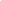 Rezaie, L., Khazaie, H., Soleimani, A., & Schwebel, D. C. (2011). Self-immolation a predictable method for suicide: A comparison study of warning signs for suicide by self-immolation and by self-poisoning. Burns, 37, 1419-1426.Schwebel, D. C., & Brezausek, C. M. (2011). Unintentional injury among low-income 5-year-olds with chronic health conditions. Chronic Illness, 7, 201-208.Schwebel, D. C., Jones, H. N., Holder, E., & Marciani, F. (2011). The influence of simulated drowning audits on lifeguard surveillance and swimmer risk-taking behaviors at public swimming pools. International Journal of Aquatic Research and Education, 5, 210-218.Schwebel, D. C., Roth, D. L., Elliott, M. N., Visser, S., Toomey, S. L., Shipp, E. M., Grunbaum, J. A., & Schuster, M. A. (2011). Association of externalizing behavior disorder symptoms and injury risk among fifth graders. Academic Pediatrics, 11, 427-431. doi:10.1016/j.acap.2011.03.003Schwebel, D. C., Roth, D. L., Elliott, M. N., Windle, M., Grunbaum, J. A., Low, B., Cooper, S., & Schuster, M. A. (2011). The association of activity level, parent mental distress, and parental involvement and monitoring with unintentional injury risk in fifth graders. Accident Analysis and Prevention, 43, 848-852. doi:10.1016/j.aap.2010.11.004Stavrinos, D., Biasini, F. J., Fine, P. R., Hodgens, J. B., Khatri, S., Mrug, S., & Schwebel, D. C. (2011). Mediating factors associated with pedestrian injury in children with ADHD. Pediatrics, 128, 296-302.Stavrinos, D., Byington, K. W., & Schwebel, D. C. (2011). Distracted walking: Cell phones increase injury risk for college pedestrians. Journal of Safety Research, 42, 101-107. doi:10.1016/j.jsr.2011.01.004Ahmadi, A., Mohammadi, R., Schwebel, D. C., Yeganeh, N., Hassanzadeh, M., & Bazargan-Hejazi, S. (2010). Psychiatric disorders (Axis I and Axis II) and self-immolation: A case-control study from Iran. Journal of Forensic Sciences, 55, 447-450.Chelvakumar, G., Sheehan, K., Hill, A. L., Lowe, D., Mandich, N., & Schwebel, D. C. (2010). An evaluation of the Stamp-in-Safety program, an intervention to promote safer playground behavior in children. Injury Prevention, 16, 352-354.Khazaie, H., Rezaie, L., Tahmasian, M., & Schwebel, D. C. (2010). Insomnia treatment by Olanzapine: Is sleep state misperception a psychotic disorder? Neurosciences, 15, 110-112.Khazaie, H., Tahmasian, M., Ghadami, M. R., Safaei, H., Ekhtiari, H., Samadzadeh, S., Schwebel, D. C., & Russo, M. B. (2010). The effects of chronic partial sleep deprivation on cognitive functions of medical residents. Iranian Journal of Psychiatry, 5, 74-77.Ross, K. A., Schwebel, D. C., Rinker, J., Ness, J., & Ackerson, J. (2010). Neurocognitive sequelae in a cohort of African American and Caucasian pediatric multiple sclerosis patients. Neurology, 75, 2097-2102. doi: 10.1212/WNL.0b013e318200d7b9Schwebel, D. C., & Brezausek, C. M. (2010). How do mothers and fathers influence pediatric injury risk in middle childhood? Journal of Pediatric Psychology, 35, 806-813.Schwebel, D. C., & Brezausek, C. M. (2010). Intelligence, academic achievement, and pediatric injury among a large sample of kindergartners. Italian Journal of Public Health, 7(2), 112-116.Schwebel, D. C., & Carter, J. (2010). Why more psychology majors should study abroad. Psychology and Education, 47(3/4), 17-21.Schwebel, D. C., & McClure, L. A. (2010). Using virtual reality to train children in safe street-crossing skills. Injury Prevention, 16, e1-e5.Schwebel, D. C., & Brezausek, C. M. (2010). Brief report: Unintentional injury risk among children with sensory impairments. Journal of Pediatric Psychology, 35, 45-50.Schwebel, D. C., Jones, H. N., Holder, E., & Marciani, F. (2010). Lifeguards: A forgotten aspect of pediatric drowning prevention. Journal of Injury and Violence Research, 2, 1-3.Ahmadi, A., Mohammadi, R., Schwebel, D. C., Khazaie, H., Yeganeh, N., & Almasi, A. (2009). Demographic risk factors of self-immolation: A case-control study. Burns, 35, 580-586.Ahmadi, A., Mohammadi, R., Schwebel, D. C., Hassanzadeh, M., & Yari, M. (2009). Classic philosophy lessons and preventing self-inflicted burns: A call for action. Burns, 35, 154-155.Ahmadi, A., Mohammadi, R., Schwebel, D. C., Yeganeh, N., Sourosh, A., & Bazargan-Hejazi, S. (2009). Familial risk factors for self-immolation: A case-control study. Journal of Women’s Health, 18, 1025-1031.Berry, J. W., & Schwebel, D. C. (2009). Configural approaches to temperament assessment: Implications for predicting risk of unintentional injury in children. Journal of Personality, 77, 1381-1410.Coker, T. R., Elliott, M. N., Kanouse, D. E., Grunbaum, J. A., Schwebel, D. C., Gilliland, M. J., Tortolero, S. R., Peskin, M. F., & Schuster, M. A. (2009). Perceived racial/ethnic discrimination among 5th graders and its association with mental health. American Journal of Public Health, 99, 878-884.Coker, T. R., Elliott, M. N., Kataoka, S., Schwebel, D. C., Mrug, S., Grunbaum, J. A., Cuccaro, P., Peskin, M. F., & Schuster, M. A. (2009). Racial/ethnic disparities in the mental health care utilization of fifth grade children. Ambulatory Pediatrics, 9, 89-96.Farhadi, K., Schwebel, D. C., Saeb, M., Choubsaz, M., Mohammadi, R., & Ahmadi, A. (2009). The effectiveness of wet-cupping for nonspecific low back pain in Iran: A randomized controlled trial. Complementary Therapies in Medicine, 17, 9-15.Gaines, J., & Schwebel, D. C. (2009). Recognition of home injury risks by novice parents of toddlers. Accident Analysis and Prevention, 41, 1070-1074.Osborn, Z. H., Blanton, P. D., & Schwebel, D. C. (2009). Personality and injury risk among professional hockey players. Journal of Injury and Violence Research, 1, 7-12.Schwebel, D. C. (2009). Impaired faculty: Helping academics who are suffering from serious mental illness. Academic Leadership Journal, 7, n.p.Schwebel, D. C. (2009). Thoughts on mentoring students in a psychology research laboratory. the Behavior Therapist, 32, 18-19.Schwebel, D. C., & Brezausek, C. M. (2009). Injury risk in children with asthma. Journal of Asthma, 46, 560-563.Schwebel, D. C., & Brezausek, C. M. (2009). Language acculturation and pediatric injury risk. Journal of Immigrant and Minority Health, 11, 168-173.Schwebel, D. C., Gilliland, M. J., & Moore, J. G. (2009). Physical environment of the home and adolescent injury risk. International Emergency Nursing, 17, 47-51.Schwebel, D. C., & Kendrick, D. (2009). Caregiver supervision and injury risk for young children: Time to re-examine the issue. Injury Prevention, 15, 217-219.Schwebel, D. C., Lucas, E. K., & Pearson, A. (2009). Do visually salient stimuli reduce children’s risky decisions? Journal of Clinical Psychology in Medical Settings, 16, 223-232.Schwebel, D. C., Pitts, D. D., & Stavrinos, D. (2009). The influence of carrying a backpack on college student pedestrian safety. Accident Analysis and Prevention, 41, 352-356.Schwebel, D. C., Stavrinos, D., & Kongable, E. K. (2009). Attentional control, high intensity pleasure, and risky pedestrian behavior in college students. Accident Analysis and Prevention, 41, 658-661.Schwebel, D. C., & Swart, D. (2009). Preventing paraffin-related injury. Journal of Injury and Violence Research, 1, 3-5.Schwebel, D. C., Swart, D., Hui, S-K. A., Simpson, J., & Hobe, P. (2009). Paraffin-related injury in low-income South African communities: Knowledge, practice, and perceived risk among residents. Bulletin of the World Health Organization, 87, 700-706.Schwebel, D. C., Swart, D., Simpson, J., Hui, S-K. A., & Hobe, P. (2009). An intervention to reduce kerosene-related injury in low-income South African communities. Health Psychology, 28, 493-500.Stavrinos, D., Byington, K. W., & Schwebel, D. C. (2009). The effect of cell phone distraction on pediatric pedestrian injury risk. Pediatrics, 123, e179-185.Ahmadi, A., Mohammadi, R., Stavrinos, D., Almasi, A., & Schwebel, D. C. (2008). Self-immolation in Iran. Journal of Burn Care and Research, 29, 451-460.Ahmadi, A., Schwebel, D. C., & Rezaei, M. (2008). The efficacy of wet-cupping in the treatment of tension and migraine headache. American Journal of Chinese Medicine, 36, 37-44.Morrongiello, B. A., & Schwebel, D. C. (2008). Gaps in childhood injury research and prevention: What can developmental scientists contribute? Child Development Perspectives, 2, 78-84.Schwebel, D. C., & Brezausek, C. M. (2008). Chronic maternal depression and children's injury risk. Journal of Pediatric Psychology, 33, 1108-1116.Schwebel, D. C., & Brezausek, C. M. (2008). Nocturnal awakenings and pediatric injury risk. Journal of Pediatric Psychology, 33, 323-332.Schwebel, D. C., Gaines, J., & Severson, J. (2008). Validation of virtual reality as a tool to understand and prevent child pedestrian injury. Accident Analysis and Prevention, 40, 1394-1400.Schwebel, D. C., Walburn, N. C., Jacobsen, S. H., Jerrolds, K. L., & Klyce, K. (2008). Efficacy of intrusively advising first-year students via frequent reminders for advising appointments. NACADA: The Journal of the National Academic Advising Association, 28(2), 28-32.Barton, B. K., & Schwebel, D. C. (2007). A contextual perspective on the etiology of children’s unintentional injuries. Health Psychology Review, 1, 173-185.Barton, B. K., & Schwebel, D. C. (2007). The influences of demographics and individual differences on children’s selection of risky pedestrian routes. Journal of Pediatric Psychology, 32, 343-353.Barton, B. K., & Schwebel, D. C. (2007). The roles of age, gender, inhibitory control, and parental supervision in children’s pedestrian safety. Journal of Pediatric Psychology, 32, 517-526.Barton, B. K., Schwebel, D. C., & Morrongiello, B. A. (2007). Brief report: Increasing children’s safe pedestrian behaviors through simple skills training. Journal of Pediatric Psychology, 32, 475-480.Schwebel, D. C., Ball, K. K., Severson, J., Barton, B. K., Rizzo, M., & Viamonte, S. M. (2007). Individual difference factors in risky driving among older adults. Journal of Safety Research, 38, 501-509.Schwebel, D. C., Banaszek, M. M., & McDaniel, M. (2007). Brief report: Behavioral risk factors for youth soccer (football) injury. Journal of Pediatric Psychology, 32, 411-416.Schwebel, D. C., & Brezausek, C. M. (2007). Father transitions in the household and young children’s injury risk. Psychology of Men and Masculinity, 8, 173-184.Schwebel, D. C., & Brezausek, C. M. (2007). The role of context in risk for pediatric injury: Influences from the home and child care environments. Merrill-Palmer Quarterly, 53, 105-130.Schwebel, D. C., & Gaines, J. (2007). Pediatric unintentional injury: Behavioral risk factors and implications for prevention. Journal of Developmental and Behavioral Pediatrics, 28, 245-254.Schwebel, D. C., Lindsay, S., & Simpson, J. (2007). Brief report: A brief intervention to improve lifeguard surveillance at a public swimming pool. Journal of Pediatric Psychology, 32, 862-868.Schwebel, D. C., Simpson, J., & Lindsay, S. (2007). Ecology of drowning risk at a public swimming pool. Journal of Safety Research, 38, 367-372.Schwebel, D. C., Tavares, C. L., Lucas, E. K., Bowling, E. B., & Hodgens, J. B. (2007). Unintentional injury risk in children with externalizing behavior disorders at summer camp. Journal of Clinical Psychology in Medical Settings, 14, 145-151.Schwebel, D. C., & Yocom, J. S. (2007). How personality and reward relate to automobile drivers’ judgment of affordances using their own vehicles. Ecological Psychology, 19, 49-68.Schwebel, D. C. (2006). Safety on the playground: Mechanisms through which adult supervision might prevent child playground injury. Journal of Clinical Psychology in Medical Settings, 13, 141-149.Schwebel, D. C., Brezausek, C. M., & Belsky, J. (2006). Does time spent in child care influence risk for unintentional injury? Journal of Pediatric Psychology, 31, 184-193.Schwebel, D. C., Hodgens, J. B., & Sterling, S. (2006). How mothers parent their children with behavior disorders: Implications for unintentional injury risk.  Journal of Safety Research, 37, 167-173.Schwebel, D. C., McDaniel, M., & Banaszek, M. M. (2006). Ecology of player-to-player contact in boys’ youth soccer play. Journal of Safety Research, 37, 507-510.Schwebel, D. C., Severson, J., Ball, K. K., & Rizzo, M. (2006). Individual difference factors in risky driving: The roles of anger/hostility, conscientiousness, and sensation-seeking. Accident Analysis and Prevention, 38, 801-810.Schwebel, D. C., Summerlin, A. L., Bounds, M. L., & Morrongiello, B. A. (2006). The Stamp-in-Safety program: A behavioral intervention to reduce behaviors that can lead to unintentional playground injury in a preschool setting. Journal of Pediatric Psychology, 31, 152-162.Schwebel, D. C., & Barton, B. K. (2005). Contributions of multiple risk factors to child injury. Journal of Pediatric Psychology, 30, 553-561.Schwebel, D. C., Brezausek, C. M., Ramey, C. T., & Ramey, S. L. (2005). Injury risk among children of low-income U.S.-born and immigrant parents. Health Psychology, 24, 501-507.Schwebel, D. C., & Hodari, A. J. (2005). Ethical standards and acculturation: Two case studies. Ethics and Behavior, 15, 131-137.Schwebel, D. C., & Tzanetos, D. B. (2005). Premedical psychology majors in the laboratory. Teaching of Psychology, 32, 118-120.Schwebel, D. C. (2004). Temperamental risk factors for children’s unintentional injury: The role of impulsivity and inhibitory control. Personality and Individual Differences, 37, 567-578.Schwebel, D. C. (2004). The role of impulsivity in children’s estimation of physical ability: Implications for children’s unintentional injury risk. American Journal of Orthopsychiatry, 74, 584-588.Schwebel, D. C., & Brezausek, C. M. (2004). The role of fathers in toddlers’ unintentional injury risk. Journal of Pediatric Psychology, 29, 19-29.Schwebel, D. C., Brezausek, C. M., Ramey, S. L., & Ramey, C. (2004). Interactions between child behavior patterns and parenting: Implications for children’s unintentional injury risk. Journal of Pediatric Psychology, 29, 93-104.Schwebel, D. C., & Karver, M. S. (2004). Recent trends in the research-oriented clinical psychology academic job market. the Behavior Therapist, 27, 174-179.Schwebel, D. C., Binder, S. C., Sales, J. M., & Plumert, J. M. (2003). Is there a link between children's motor coordination and unintentional injuries? Journal of Safety Research, 34, 135-141.Schwebel, D. C., & Bounds, M. L. (2003). The role of parents and temperament on children’s estimation of physical ability: Links to unintentional injury prevention. Journal of Pediatric Psychology, 28, 505-516.Schwebel, D. C., Binder, S. C., & Plumert, J. M. (2002). Using an injury diary to describe the ecology of children's daily injuries. Journal of Safety Research, 33, 301-319.Schwebel, D. C., & Schwebel, M. (2002). Teaching nonverbal communication. College Teaching, 50, 88-91.Schwebel, D. C., Speltz, M. L., Jones, K., & Bardina, P. (2002). Unintentional injury in preschool boys with and without early onset of disruptive behavior. Journal of Pediatric Psychology, 27, 727-737.Schwebel, D. C., Plumert, J. M., & Pick, H. L. (2000). Integrating basic and applied developmental research: A new model for the 21st century. Child Development, 71, 222-230.Schwebel, D. C., & Plumert, J. M. (1999). Longitudinal and concurrent relations among temperament, ability estimation, and injury proneness. Child Development, 70, 700-712.Schwebel, D. C., Rosen, C. S., & Singer, J. L. (1999). Preschoolers' pretend play and theory of mind: The role of jointly constructed pretence.  British Journal of Developmental Psychology, 17, 333-348.Schwebel, D. C., & Suls, J. (1999). Cardiovascular reactivity and neuroticism: Results from a laboratory and controlled ambulatory stress protocol. Journal of Personality, 67, 67-92.Plumert, J. M., & Schwebel, D. C. (1997). Social and temperamental influences on children's overestimation of their physical abilities: Links to accidental injuries. Journal of Experimental Child Psychology, 67, 317-337.Rosen, C. S., Schwebel, D. C., & Singer, J. L. (1997). Preschoolers' attributions of mental states in pretense. Child Development, 68, 1133-1142.Schwebel, D. C. (1997). Strategies of verbal dueling: How college students win a verbal battle. Journal of Language and Social Psychology, 16, 326-343.Books and Manuals:Schwebel, D. C. (Ed.). (2014). Child injury prevention. Basel, Switzerland: MDPI. [Reprint of special issue of International Journal of Environmental Research and Public Health]Bartolomeos, K., Croft, P., Job, S., Khayesi, M., Kobusingye, O., Peden, M., Schwebel, D., Sleet, D., Tiwari, G., Turner, B., & van Waeg, G. (2013). Pedestrian safety: A road safety manual for decision-makers and practitioners. Geneva: World Health Organization.Schwebel, S. L., Schwebel, D. C., Schwebel, B. L., & Schwebel, C. R. (2002). The student teacher's handbook (4th Ed.). Mahwah, NJ: Erlbaum.Book Chapters:Shen, J., Schwebel, D.C. (2020). Safety and childprooﬁng. In J. B. Benson (Ed.), Encyclopedia of infant and early childhood development (2nd Ed., Vol. 3, pp. 43-54). Amsterdam: Elsevier.
Shen, J. & Schwebel, D.C. (2019). Safety and childproofing. In Reference module in neuroscience and biobehavioral psychology. 10.1016/ B978-0-12-816512-6. 05878-XShen, J., & Schwebel, D. C. (2017). Safety and childproofing. In Reference module in neuroscience and biobehavioral psychology. 10.1016/B978-0-12-809324-5.05878-8Morrongiello, B. A., & Schwebel, D. C. (2017). Understanding and preventing pediatric unintentional injury. In M. C. Roberts & R. G. Steele, (Eds.), Handbook of pediatric psychology, 5th Ed (pp. 509-523). New York: Guilford.Schwebel, D. C. (2014). Preface: The diverse scholarship of global child injury prevention. In D. C. Schwebel (Ed.), Child injury prevention. Basel, Switzerland: MDPI.Stavrinos, D., & Schwebel, D. C. (2011). Impulsivity. In S. Goldstein & J. A. Naglieri (Eds.), Encyclopedia of child behavior and development. New York: Springer. doi: 10.1007/978-0-387-79061-9_1463Schwebel, D. C. (2008). Safety and childproofing. In M. M. Haith & J. B. Benson (Eds.), Encyclopedia of infant and early childhood development (Vol. 3, pp. 43-54). San Diego, CA: Academic Press.Schwebel, D. C., & Barton, B. K. (2006). Temperament and children’s unintentional injuries. In M. Vollrath (Ed.), Handbook of personality and health (pp. 51-71). New York: Wiley.Schwebel, D. C. (2003). Accidents: Environmental causes and preventions. In J. R. Miller, R. M. Lerner, L. B. Schiamberg, & P. M. Anderson (Eds.), The encyclopedia of human ecology (pp. 1-3). Santa Barbara, CA: ABC-Clio.Non-Peer Reviewed Professional Publications:Schwebel, D. C. (2019). Award for distinguished professional contributions to applied research: David C. Schwebel, biography and selected bibliography. American Psychologist, 74, 1134-1136.Rouse, J. B. & Schwebel, D. C. (2019, September 19). Children’s safety in parking lots: Dangers from here to there [blog message]. Retrieved from https://infoaboutkids.org/blog/childrens-safety-in-parking-lots-dangers-from-here-to-thereSchwebel, D. C. (2019). Commentary: A randomized controlled field trial of iBsafe. Journal of Pediatrics, 210, 240-241.Schwebel, D. C., Schwebel, R., & Wessells, M. (2014). Milton Schwebel (1914-2013) [Obituary]. American Psychologist, 69, 547.Stavrinos, D., & Schwebel, D. C. (2009). The role of psychology in injury prevention. Injury Prevention, 15, 69.Schwebel, D. C. (2008). Remembering the victims. Injury Prevention, 14, 212.Book Reviews:Schwebel, D. C. (2007, June 27). A playful volume to read. [Review of the book The power of play: How spontaneous, imaginative activities lead to happier, healthier children]. PsycCritiques—Contemporary Psychology: APA Review of Books, 52 (No. 16), Article 4. Retrieved 6/27/07, from the PsycCRITIQUES database.Schwebel, D. C. (2006, May 3). An encyclopedia of child development: A key development for the field. [Review of the book The Cambridge encyclopedia of child development]. PsycCritiques—Contemporary Psychology: APA Review of Books, 51 (No. 18), Article 16.  Retrieved 5/3/06, from the PsycCRITIQUES database.Schwebel, D. C. (2004). Helping troubled children: A workbook for counselors. [Review of the book Real life heroes: A life storybook for children]. PsycCritiques—Contemporary Psychology: APA Review of Books, 49 (No. 8).  Retrieved 5/3/06, from the PsycCRITIQUES database.Schwebel, D. C. (2000). Human development across the life span: Educational and psychological applications. [Review of the book Human development across the life span: Educational and psychological applications]. Child Development Abstracts & Bibliography, 74, 133-134.Schwebel, D. C. (1998). An American crisis: Children and violence. [Review of the book Children in a violent society]. Contemporary Psychology, 43, 561-562.Letters to the Editor:Rezaie, L., & Schwebel, D. C. (in press). The COVID-19 pandemic and suicide by self-immolation: Is risk increasing? [Letter to the editor]. Burns.Rezaie, L., & Schwebel, D. C. (in press). Letter to the editor concerning: "Drivers and consequences of self-immolation in parts of Iran, Iraq and Uzbekistan: A systematic review of qualitative evidence". [Letter to the editor]. Burns.Rezaie, L., & Schwebel, D. C. (2019). Psychological needs of the families of patients who attempted suicide by self-immolation: An overlooked issue. [Letter to the editor]. Burns, 45, 1938-1939.Rezaie, L., & Schwebel, D. C. (2019). Psychiatric needs for self-inflicted burn patients in developing countries: A call for action [Letter to the editor]. Burns, 45, 1732-1733.Gao, Y., Schwebel, D. C., & Hu, G. (2018). Measuring trends in infant mortality due to unintentional suffocation—reply. [Letter to the editor]. JAMA Pediatrics, 172, 887-888.Khankeh, H. R., Hosseini, S. A., Rezaie, L., Shakeri, J., & Schwebel, D. C. (2016). Response to letter to editor: “Some ethical challenges regarding self-immolation” [Letter to the editor]. Burns, 42, 1153-1154.Rezaie, L., & Schwebel, D. C. (2013). Research priorities for suicide by self-immolation: Beyond quantitative approaches [Letter to the editor]. Burns, 39, 536. doi: 10.1016/j.burns.2012.07.002Schwebel, D. C. (2013). Do our ears help us cross streets safely? [Letter to the editor]. Injury Prevention, 19, 75-76. doi:10.1136/injuryprev-2012-040682Ahmadi, A., Mohammadi, R., & Schwebel, D. C. (2009). Self immolation: What are the research priorities? [Letter to the editor]. Journal of Burn Care and Research, 30, 758.Schwebel, D. C. (2009). Unintentional injury risk among preschoolers with behavior disorders: Response to Garzon et al. [Letter to the editor]. Archives of Psychiatric Nursing, 23, 94.Ahmadi, A., Schwebel, D. C., Yeganeh, N., Roshani, B., & Yari, M. (2008). Wet cupping in Iranian traditional medicine [Letter to the editor]. Alternative and Complementary Therapies, 14, 209.Ahmadi, A., Mohammadi, R., Schwebel, D. C., Khazaie, H., Farhadi, K., & Choubsaz, M. (2008). Treating hot flashes [Letter to the editor]. Medical Acupuncture, 20, 209-210.Schwebel, D. C. (2007). Response to Kincl et al. manuscript [Letter to the editor]. Journal of Adolescent Health, 40, 99.Selected Manuscripts Under Review and In Preparation:Cutillo, A., Mrug, S., Madan-Swan, A., & Schwebel, D. C. (2020). Benefit finding in adolescent survivors of cancer. Manuscript under review.Cutillo, A., Rocque, B. G., Mays, J., Madan-Swan, A., Landier, W., Schwebel, D. C., Barnes, M., & Mrug, S. (2020). Quality of life and mental health after pediatric CNS tumor treated with surgery only. Manuscript under review.GBD 2017 Ageing Collaborators. (2020). Global, regional, and national sex-specific mortality, life expectancy, and non-fatal burden of diseases and injuries for adults 70 years and older: A systematic analysis for the Global Burden of Disease 2017 Study. Manuscript under review.GBD 2017 Collaborators. (2020). Global, regional, and national mortality among adolescents and young people aged 10 to 24 years, 1950-2017: A systematic analysis for the Global Burden of Disease 2017 Study. Manuscript under review.GBD 2019 Demographics Collaborators. (2020). Global, regional, and national age-sex-specific fertility, mortality, and population estimates, 1950-2019: A comprehensive demographic analysis for the Global Burden of Disease Study 2019. Manuscript under review (revise and resubmit status).GBD 2019 Diseases and Injuries Collaborators. (2020). Global burden of 369 diseases and injuries, 1990-2019: A systematic analysis for the Global Burden of Disease Study 2019. Manuscript under review (revise and resubmit status).GBD 2019 Envenomation Collaborators. (2020). Mortality from snakebite envenomation: An analysis from the Global Burden of Disease 2019 Study. Manuscript under review.GBD 2019 Overview Collaborators. (2020). Five insights from the Global Burden of Disease Study 2019. Manuscript under review (revise and resubmit status).GBD 2019 Risk Factors Collaborators. (2020). The unfulfilled promise of prevention: The global burden of 86 risk factors, 1990-2019: A systematic analysis for the Global Burden of Disease Study 2019. Manuscript under review (revise and resubmit status).GBD 2019 Under-5 Collaborators. (2020). Global, regional, and national levels of neonatal, infant, and under-5 all-cause and cause-specific mortality, 1990–2019: Findings from the Global Burden of Disease Study 2019. Manuscript under review.Gehman, R., Guglielmo, S., & Schwebel, D. C. (2020). Moral Foundations Theory, political ideology, and depiction of moral values in children's movies. Manuscript under review (revise and resubmit status).Li, J., Ning, P., Cheng, P., Schwebel, D. C., Yang, Y., Wei, X., He, J., Wang, W., Li, R., & Hu, G. (2020). Factors associating with drop-out of participants in an app-based child injury prevention study. Manuscript under review (revise and resubmit status).Li, L., Hu, G., Schwebel, D. C., & Zhu, M. (2020). Teen driving after using marijuana: Findings from the 2017 National Youth Risk Behavior Survey. Manuscript under review. Li, L., Neuroth, L. M, Valachovic, E., Schwebel, D. C., & Zhu, M. (2020). The impact of COVID-19 on road safety in Ohio: An interrupted time series analysis. Manuscript under review. Li, R., Cheng, X., Schwebel, D. C., Yang, Y., Ning, P., Cheng, P., & Hu, G. (2020). Disability-adjusted life years associated with population ageing in China, 1990-2017. Manuscript under review.Local Burden of Disease Vaccine Coverage Collaborators. (2020). Mapping routine childhood coverage of first-dose measles vaccine in 100 low- and middle-income countries, 2000-2018. Manuscript under review (revise and resubmit status).Local Burden of Disease Anaemia Collaborators. (2020). Mapping anaemia prevalence in women of reproductive age in low- and middle-income countries between 2000 and 2018. Manuscript under review (revise and resubmit status).Local Burden of Disease Household Air Pollution Collaborators. (2020). Tracking the under-5 mortality impact of delayed transition to clean cooking. Manuscript under reviewMiao, L., Gu, Y., He, L., Schwebel, D. C., Shen, Y., & Wang, H. (2020). The influence of music tempo on mental load and hazard perception of novice drivers. Manuscript under review.Morgan, C. H., Estep, C., Morrongiello, B. A., & Schwebel, D. C. (2020). Validation of the Activity Room: An ecologically valid assessment of young children’s risk-taking. Manuscript under review (revise and resubmit status).Morgan, C. H., Jeffries, K. N., & Schwebel, D. C. (2020). COVID-19 and child injury risk in the United States. Manuscript under review.Morgan, C. H., Morrongiello, B. A., & Schwebel, D. C. (2020). Role models or risk models: Short- and long-term effects of superhero media on young children’s risk-taking behaviors. Manuscript under review (revise and resubmit status).Richmond, A., Schwebel, D. C., Morgan, C. H., Liang, Z., Boutoille, A., Buso, P., Mata, A., & Stijntjes, G. (2020). The exploration of size and toddler interaction with liquid laundry detergent capsules. Manuscript under review (revise and resubmit status).Rouse, J. B., Avis, K. T., & Schwebel, D. C. (2020). The influence of stimulant medication on pedestrian safety for children diagnosed with excessive daytime sleepiness. Manuscript in preparation.Schwebel, D. C., Johnston, A., & McClure, L. A. (2020). A “talent agency” refers children for research. Manuscript under review.Schwebel, D. C., Hasan, R., Griffin, R., Hasan, R., Hoque, M. A., Karim, Y., Luo, K., & Johnston, A. (2020). Reducing distracted pedestrian behavior using Bluetooth Beacon technology: A crossover trial. Manuscript under review.Stager, L. M., Swanson, M., Hahn, E., & Schwebel, D. C. (2020). Caregiver worry and injury hazards in the daily lives of Ugandan children. Manuscript under review.Tabibi, Z., Schwebel, D. C., Moghadam, A. M., Fadardi, J. S., & Feizabadi, S. M. (2020). Differential effect of stimulant versus opiate drugs on driving skills and risky driving behavior. Manuscript under review (revise and resubmit status).Vanskiver, A., Bundy, A., Stephens, J., Brussoni, M., Schwebel, D. C., & Gloeckner, G. (2020). Parents’ tolerance of risky play is related to children’s performance on a virtual street-crossing task. Manuscript under review.Wang, H., Morgan, C. H., Li, D., Huang, R., & Schwebel, D. C. (2020). Children’s fear in traffic and its association with pedestrian decisions. Manuscript under review (revise and resubmit status).Extramural Grants/Fellowships Awarded:Agency:	National Institutes of Health (NIH)Proposal:	Interactive Virtual Presence Can Help Parents Install Car Seats Remotely: A Randomized TrialType: 	R01HD099131Role: 	Principal InvestigatorAmount:	$2,695,762Status: 	Active. Funding period September, 2019-August, 2024Agency:	Centers for Disease Control and Prevention (CDC)Proposal:	ShootSafe: An interactive web platform to teach children hunting, shooting and firearms safetyType: 	R01CE003307Role: 	Principal InvestigatorAmount:	$1,950,000Status: 	Active. Funding period September, 2020-August, 2023Agency:	National Institutes of Health (NIH)Proposal:	Virtual Reality by Mobile Phone: Improving Child Pedestrian SafetyType: 	R01Grant #:	R01HD088415Role: 	Principal InvestigatorAmount:	$2,828,802Status: 	Active. Funding period July, 2016-April, 2022 [granted one-year mid project extension]Agency:	National Institutes of Health (NIH)Proposal:	Using Bluetooth Beacon Technology to Reduce Distracted Pedestrian BehaviorType: 	R21HD095270Role: 	Co-Principal Investigator (R. Hasan, co-Principal Investigator)Amount:	$390,566Status: 	Active. September, 2018-August, 2021Agency:	National Science Foundation (NSF)Proposal:	StreetBit: A Bluetooth Beacon Based System for Alerting Distracted Pedestrians in Urban EnvironmentsType: 	SCC-PG 1952090Role: 	Co-Principal Investigator (R. Hasan, UAB, PI)Amount:	$149,846Status: 	Active. Funding period August, 2020-July, 2021Agency:	National Institutes of Health (NIH)Proposal:	Preventing Youth Soccer Injury: A Randomized Cross-Over TrialType: 	R21Grant #: 	R21HD089887Role: 	Principal InvestigatorAmount:	$414,761Status: 	Complete. Funding period July, 2017-June, 2020Agency:	National Safety Council/US Department of TransportationProposal:	Improving Child Restraint Installation in Rural America through Interactive Virtual PresenceType: 	Road to Zero GrantRole: 	Principal InvestigatorAmount:	$186,602Status: 	Complete. June, 2018-June, 2019Agency:	American Psychological Association (APA)Proposal:	Scholarship in Child and Adolescent Health and Injury Prevention (SCAHIP) - 2018Type: 	Summer Undergraduate Psychology Research Experience GrantRole: 	Principal InvestigatorAmount:	$26,352Status: 	Complete. Funding period May, 2018-September, 2018Agency:	National Institutes of Health (NIH)Proposal:	Delivering Virtual Reality through Mobile Platforms: Child Pedestrian Safety Training in ChinaType: 	R21Gran t#:	R21TW010310Role: 	Principal InvestigatorAmount:	$367,500Status: 	Complete. Funding period September, 2015-August, 2018Agency:	National Institutes of Health (NIH)Proposal:	Distracted Pedestrian Behavior: Intervention to Increase SafetyType: 	R21Grant #:	R21HD078371Role: 	Principal InvestigatorAmount:	$392,846Status: 	Complete. Funding period March, 2015-February, 2018Agency:	National Institutes of Health (NIH)Proposal:	Virtual Reality by Mobile Phone: Improving Child Pedestrian SafetyType: 	R01 supplementGrant #:	R01HD088415Role: 	Principal InvestigatorAmount:	$42,398Status: 	Complete. Funding period May, 2017-April, 2019, but award ended prematurely due to illness of student with diverse background awarded the supplementAgency:	American Psychological Association (APA)Proposal:	Scholarship in Child and Adolescent Health and Injury Prevention (SCAHIP)Type: 	Summer Undergraduate Psychology Research Experience GrantRole: 	Principal InvestigatorAmount:	$24,040Status: 	Complete. Funding period May, 2017-September, 2017Agency:	US Department of Transportation/STRIDE Consortium, University of FloridaProposal:	Evaluating Child Restraint System (CRS) Installation using Interactive Virtual PresenceGrant #:	2016-008Role: 	Principal InvestigatorAmount:	$33,201Status: 	Complete. Funding period August, 2016-January, 2017Agency:	National Institutes of Health (NIH)Proposal:	A Website to Teach Children Safety with Dogs: Development and EvaluationType: 	R21Grant #:	R21HD075960Role: 	Principal InvestigatorAmount:	$390,798Status: 	Complete. Funding period January, 2014-December, 2016Agency:	VipaarProposal:	Using HelpLightning to Improve Infant Car Seat InstallationType: 	GrantRole: 	Principal InvestigatorAmount:	$18,255Status: 	Complete. Funding period August 2015-August 2016Agency:	US Department of Transportation/STRIDE Consortium, University of FloridaProposal:	Teaching Schoolchildren Pedestrian Safety: A Pragmatic Trial Using Virtual RealityRole: 	Principal InvestigatorGrant #:	2013-004SAmount:	$150,000Status: 	Complete. Funding period September, 2013-July, 2015Agency:	Carr & Carr Attorneys at LawProposal:	Understanding Young Children’s Preference for PackagesRole: 	Principal InvestigatorAmount:	$113,028Status: 	Complete.  Funding period October, 2012-October, 2014Agency:	National Institutes of Health (NIH)Proposal:	Using Virtual Reality to Train Children in Pedestrian SafetyType: 	R01Grant #:	5R01HD058573Role: 	Principal InvestigatorAmount:	$1,322,740Status: 	Complete.  Funding period March, 2009-January, 2014Agency:	National Institutes of Health (NIH)/National Institute of Occupational Safety and Health (NIOSH)/Marshfield Clinic Research FoundationProposal:	The Role of Cognitive Development in Safe Tractor Operation: A Simulation StudyType: 	R21Role: 	Subcontract Principal Investigator (Barbara Marlenga, Project PI)Amount:	$34,899 (subcontract)Status: 	Complete.  Funding period September, 2011-August, 2013Agency:	National Science Foundation (NSF)Proposal:	Doctoral Dissertation Research in DRMS:  The Effects of Sleep Restriction on Adolescents' Pedestrian SafetyType: 	SBE Doctoral Dissertation Research Improvement GrantGrant #:	SES-1061977      Role: 	Faculty MentorAmount:	$12,000Status: 	Complete.  Funding period March, 2011-April, 2013Agency:	Centers for Disease Control (CDC)/National Center for Injury Prevention and Control (NCIPC)Proposal:	Stamp in Safety: Preventing Injuries on Preschool PlaygroundsType: 	SBIR Phase IGrant#:	1R43CE001981Role: 	Co-Principal Investigator (co-PI: Brion Marquez)Amount:	$172,430Status: 	Complete.  Funding Period September, 2011-February, 2013Agency:	Centers for Disease Control (CDC)Proposal:	Healthy Passages: A Community-Based Longitudinal Study of Adolescent HealthType: 	Research Project (Susan Davies, PI)Grant #:	U19DP002665Role: 	Investigator (10%-30%)Amount:	$2,000,000 (UAB site)Status: 	Complete. Funding Period September, 2002-September, 2012Agency:	Morris Animal Foundation (MAF)Proposal:	Learning to Love Dogs Safely. Phase ThreeType: 	Research GrantRole: 	Principal InvestigatorAmount:	$20,000Status: 	Complete.  Funding period June, 2011-May, 2012Agency:	The Blue Dog FoundationProposal:	Blue Dog Study on Supervision and LearningRole: 	Principal InvestigatorAmount:	$2,500Status: 	Complete.  Funding Period April, 2009-March, 2011Agency:	National Institutes of Health (NIH)Proposal:	Using Virtual Reality to Train Children in Pedestrian SafetyType: 	R01 – Administrative SupplementGrant #:	3R01HD058573-01A1S1Role: 	Principal InvestigatorAmount:	$9,059Status: 	Complete.  Funding period June, 2009-October, 2010Agency:	Centers for Disease Control (CDC) and Federal Highway Administration (FHWA)Proposal:	Pediatric Pedestrian Safety in Virtual Reality: Phase IType: 	Injury Control Research Center (P. Russell Fine, PI)Grant #:	R49/CE000191Role: 	Principal InvestigatorAmount:	$227,352Status: 	Complete.  Funding period August, 2004-July, 2007Agency:	Society for Pediatric Psychology (APA Division 54)Proposal:	Travel to 8th World Conference on Injury Prevention and Safety PromotionType: 	SPP International Travel AwardRole: 	Principal InvestigatorAmount:	$1000Status: 	Complete. Funding Period October, 2005-September, 2006Agency:	Department of Transportation (DOT)Proposal:	A Research Program to Enhance Driver Safety (full program entitled Multidisciplinary Commercial Motor Vehicle Safety Research Program)Type: 	Congressional Apportionment (Fouad Fouad, PI)Role: 	Principal Investigator (Co-PI for full program)Amount:	$60,000Status: 	Complete.  Funding period September, 2003-September, 2005Agency:	Society for Pediatric Psychology (APA Division 54)Proposal:	Temperament, Overestimation of Physical Ability, and Parental Control as Risk Factors for Children’s Unintentional InjuryType: 	Rebecca Routh Coon Injury Prevention GrantRole: 	Principal InvestigatorAmount:	$1500Status: 	Complete. Funding Period October, 2001-September, 2002Agency:	Woodrow Wilson FoundationProposal:	Relations between Children’s Temperament, Ability Estimation, and Unintentional InjuriesType: 	Woodrow Wilson Foundation/Johnson & Johnson Dissertation Grant in Children's HealthRole: 	Principal InvestigatorAmount:	$5000Status: 	Complete. Funding Period January, 1999-December, 1999Agency:	American Psychological Association (APA)Proposal:	Relations between Children’s Temperament, Ability Estimation, and Unintentional InjuriesType: 	Dissertation AwardRole: 	Principal InvestigatorAmount:	$1000Status: 	Complete. Funding Period January, 1999-December, 1999Agency:	Sigma XiProposal:	Relations between Children’s Temperament, Ability Estimation, and Unintentional InjuriesType: 	Grant-in-Aid of ResearchRole: 	Principal InvestigatorAmount:	$1000Status: 	Complete. Funding Period January, 1999-December, 1999Extramural Grants Pending:Agency:	National Institutes of Health (NIH)Proposal:	Wearable Technology to Prevent Child InjuryType: 	DP1, NIH Director’s Pioneer AwardRole: 	Principal InvestigatorAmount:	$3,500,000Status: 	PendingAgency:	National Institutes of Health (NIH)Proposal:	Play Safe: A Virtual Reality App Intervention to Improve Concussion Recognition and Reporting among Athletes Ages 9 to 12Type: 	R01Role: 	Subcontract Principal Investigator (Jingzhen Yang (contact), Lara McKenzie, MPI)Amount:	$185,650 (subcontact budget)Status: 	PendingAgency:	National Health and Medical Research Council, Australia (NHMRC)Proposal:	User-centred design of a technology-mediated, theory driven, cost-efficient intervention package to reduce incorrect use of child car restraintsType: 	Ideas GrantRole: 	Investigator (Julie Brown, PI)Status: 	Pending.Agency:	National Natural Scientific Foundation of China (NNSFC)Proposal:	道路交通伤害网络中文文本大数据关键挖掘方法及主要应用模式研究 (Research on critical methods of mining internet-based big data in Chinese for road traffic injury and major application modes of big data)Role: 	Investigator (G. Hu, PI)Status: 	Pending.Extramural Grants, Consultancy:Agency:	National Institutes of Health (NIH)Type: 	KL2Role: 	Mentor (Sadiqa Kendi, PI)Status: 	Complete.  Funding period June, 2018 – May, 2019Agency:	National Institutes of HealthProposal:	Interactive Training in Pedestrian and Bike Safety (Ann Glang, PI)Type: 	SBIR Phase IIRole: 	ConsultantStatus: 	Complete. Funding Period March, 2010 – February, 2014Agency:	National Institutes of Health (NIH)Type: 	K23Role: 	Mentor (Amy Amara, PI)Status: 	Complete.  Funding period September, 2012 – September, 2017Agency:	National Institutes of HealthProposal:	Interactive Training in Pedestrian and Bike Safety (Ann Glang, PI)Type: 	SBIR Phase IIRole: 	ConsultantStatus: 	Complete. Funding Period March, 2010 – February, 2014Agency:	Centers for Disease Control (CDC)Proposal:	Family Intervention to Prevent Child InjuryType: 	Research Project (Barbara A. Morrongiello, PI)Role: 	ConsultantStatus: 	Complete. Funding Period December, 2006 – November, 2011Agency:	National Institute of Occupational Safety and HealthProposal:	Developing Injury Prevention Techniques for Children in Agricultural Settings (Jay Wilkins, PI)Role: 	ConsultantStatus: 	Complete.  Funding Period December, 2007 – November, 2010Agency:	National Institutes of HealthProposal:	Pedestrian and Bicycling Safety in Pre-Teen Children (Ann Glang, PI)Type: 	SBIR Phase IRole: 	ConsultantStatus: 	Complete. Funding Period November, 2007 – October, 2008Agency:	Robert Wood Johnson FoundationProposal:	Injury Free Coalition for Kids Mentoring Site (Karen Sheehan, PI)Grant #:	921590Role: 	ConsultantStatus: 	Complete.  Funding period November, 2001 – October, 2006Intramural Grants/Fellowships Awarded:Agency:	Kaul Pediatric Research Institute, Alabama Children’s Hospital FoundationProposal:	Does Modafinil Treatment for Hypersomnia Reduce Children’s Injury Risk?Type: 	Kaul Pediatric Research GrantRole: 	Co-Investigator (Kristin Avis, PI)Amount:	$60,000 direct costsStatus: 	Complete. Funding Period February, 2014 – January, 2016Agency:	The Center for Information Assurance/Joint Forensics ResearchProposal:	Security, Privacy and Usability Perceptions of Emerging Payment PlatformsType: 	Seed GrantRole: 	Co-Investigator (Nitesh Saxena, PI)Amount:	$10,000 direct costsStatus: 	Complete. Funding Period March, 2013 – February, 2014Agency:	Kaul Pediatric Research Institute, Alabama Children’s Hospital FoundationProposal:	Does Excessive Daytime Sleepiness Effect Pedestrian Safety in Children?Type: 	Kaul Pediatric Research GrantRole: 	Co-Investigator (Kristin Avis, PI)Amount:	$60,000 direct costsStatus: 	Complete. Funding Period February, 2011 – January, 2013Agency:	UAB Provost OfficeProposal:	Does Treating Obstructive Sleep Apnea Reduce Pediatric Pedestrian Injury Risk?Type: 	Faculty Development GrantRole: 	Co-Investigator (Kristin Avis, PI)Amount:	$10,000 direct costsStatus: 	Complete. Funding Period August, 2010 – August, 2011Agency:	UAB Curriculum Enhancement CommitteeProposal:	Capstone Proposal and Request for Funding: UAB Department of PsychologyRole: 	Co-Principal Author with Maria HopkinsAmount:	$8,071 direct costsStatus: 	Complete. Funding Period December, 2007 – December, 2008Agency:	Sparkman Center/UAB Global Health Framework ProgramProposal:	An Intervention to Reduce Kerosene-Related Injury in Low-Income South African CommunitiesType: 	Faculty GrantRole: 	Principal Investigator Amount:	$17,100 direct costsStatus: 	Complete. Funding Period March, 2007 – February, 2008Agency:	UAB Graduate SchoolProposal:	Participation in Oxford Round TableType: 	Faculty Development GrantRole: 	Principal Investigator Amount:	$4,930 direct costsStatus: 	Complete. Funding Period August, 2005 – July, 2006Agency:	UAB Injury Control Research Center/Centers for Disease ControlProposal:	Children’s Pedestrian Safety: The Roles of Temperament, Parental Supervision, and Judgment of Traffic GapsType: 	Pilot Study FundingRole: 	Principal Investigator Amount:	$5,300 direct costsStatus: 	Complete. Funding Period January, 2003 – September, 2003Agency:	University of IowaType: 	Iowa FellowRole: 	Graduate School Training FellowshipAmount:	$100,000 in tuition, educational, and living expensesStatus: 	Complete. Funding Period September, 1994 – May, 1998Refereed Conference Presentations, Symposia, and Published Abstracts:Morgan, C. H., Estep, A., Bullard, C., Cangialosi, B., & Schwebel, D. C. (2021, April). The complexity of supervision: Impact of parental supervision style on children’s risk-taking. Poster submitted for presentation at the 2021 Society for Research in Child Development Biennial Meeting, held virtually.Cheng, P., Wang, J., Xiao, W., Schwebel, D. C., Ning, P., Wu, Y., & Hu, G. (2021, March). Internet-based textual big data and road traffic injuries. Poster accepted for presentation at the Safety 2020 Conference, Adelaide, Australia. [Conference postponed to March 2021 and moved to virtual format due to COVID-19 pandemic]He, J., Xiao, W., Schwebel, D. C., Zhu, M., Ning, P., Li, L., Cheng, X,. Hua, J., & Hu, G. (2021, March). Road traffic injury mortality and morbidity by country development status, 2011-2017. Poster accepted for presentation at the Safety 2020 Conference, Adelaide, Australia. [Conference postponed to March 2021 and moved to virtual format due to COVID-19 pandemic]Morgan, C. H., Estep, C., Bullard, C., Cangialosi, B., & Schwebel, D. C. (2021, March). The complexity of supervision: Impact of parental supervision style on children’s risk-taking. Poster accepted for presentation at the Safety 2020 Conference, Adelaide, Australia. [Conference postponed to March 2021 and moved to virtual format due to COVID-19 pandemic]Richmond, A., Schwebel, D. C., Morgan, C. H., & Stijntjes, G. (2021, March). Toddler interaction with liquid laundry detergent capsules: Influence of capsule size. Poster accepted for presentation at the Safety 2020 Conference, Adelaide, Australia. [Conference postponed to March 2021 and moved to virtual format due to COVID-19 pandemic]Wu, Y., Schwebel, D. C,. Huang, Y., Ning, P., Cheng, P., & Hu, G. (2021, March). Sex-specific and age-specific suicide mortality by method in 58 countries, 2000-2015. Poster accepted for presentation at the Safety 2020 Conference, Adelaide, Australia. [Conference postponed to March 2021 and moved to virtual format due to COVID-19 pandemic]Cable, S. T., Schwebel, D. C., Clay, O. J., Springer, J., Cox, M., Ferrill, L., Swanson-Kimani, E., Johnston, J., McCollough, K. C., Ellerbusch, M., & Dreer, L. E. (2021, February). Who will they talk to? Adolescent perspectives and comfort levels communicating about concussion symptoms and needs following injury. Poster submitted to the Annual Meeting of the International Neuropsychological Society, San Diego, CA.Cangialosi, B., Morgan, C. H., Bullard, C., & Schwebel, D. C. (2020, April). Cognitive Proficiency Index scores and age as predictors for child pedestrian safety in a virtual reality environment. Poster accepted for presentation at the 2020 Southeastern Psychological Association Conference, New Orleans, LA. [conference postponed due to COVID-19 pandemic]Patel, P. U., Morgan, C. H., & Schwebel, D. C. (2020, April). The effect of ADHD symptomatology on five-year-old children’s pedestrian safety. Poster accepted for presentation at the British Conference of Undergraduate Research, Leeds, UK. [conference postponed due to COVID-19 pandemic]Hasan, M. R., Hoque, M. A., Karim, M. Y, Griffin, R., Schwebel, D. C., & Hasan, R. (2020, March). Smartphone-based distracted pedestrian localization using Bluetooth low energy beacons. Paper presented at the IEEE SoutheastCon 2020, Raleigh, NC. [conference moved to virtual meeting due to COVID-19 coronavirus] [also published in conference proceedings]Schwebel, D. C. (2020, March). Distracted pedestrians: A public health challenge, and some possible solutions. Paper accepted for presentation at the Lifesavers National Conference on Highway Safety Priorities, Tampa, FL. [conference cancelled due to COVID-19 coronavirus]Morgan, C. H., Bullard, C., & Schwebel, D. C. (2020, March). Cognitive and behavioral processes predict child pedestrian skills. Poster presented electronically at the annual meeting of the Society of Pediatric Psychology, Dallas, TX. [conference moved to virtual meeting due to COVID-19 coronavirus] [student poster award winner]Patel, P. U., Morgan, C. H., & Schwebel, D. C. (2020, January). The effect of ADHD symptomatology on five-year-old children’s pedestrian safety. Poster presented at the 12th Annual Southeast Regional ADHD Conference, Tuscaloosa, AL.Schwebel, D. C. (2020, January). Using virtual reality to help children learn the cognitive-perceptual skills required for safe street-crossing. Paper presented at the Transportation Research Board Annual Meeting, Washington, DC.Swanson, M., & Schwebel, D. C. (2019, October). Ugandan teachers’ perceptions of the manualized, classroom-based Super Siblings intervention: A qualitative assessment. Poster presented at the Alabama Psychological Association Annual Convention, Orange Beach, AL.Zolfaghari, H., Tabibi, Z., Schwebel, D. C., Severson, J., He, Y., & Farrokhi, H. (2019, October). How different are children diagnosed with Attention Deficit Hyperactivity Disorder at crossing the road? Poster presented at the 2019 Road Safety and Simulation Conference, Iowa City, IA.Stager, L. M., Rouse, J. B., Fobian, A. D., Schwebel, D. C., & Avis, K. (2019, September). Sleep behaviors and classroom attendance in university students: A vicious cycle. Poster presented at the Society of Behavioral Sleep Medicine Annual Scientific Meeting, Birmingham, AL.Stager, L. M., Morgan, C. H., & Schwebel, D. C. (2019, August). Fear and working memory predict unsafe pedestrian crossing behavior. Poster presented at the annual meeting of the American Psychological Association, Chicago, IL.Tang, K., & Schwebel, D. C. (2019, May). Virtual-reality training enhances children’s working memory processing speed, and visual-spatial memory. Poster presented at the 2nd World Congress on Undergraduate Research (World CUR 2019), Oldenburg, Germany.Stager, L. M., Morgan, C. H., & Schwebel, D. C. (2019, April). Examining the impact of self-confidence and surgency on children’s pedestrian safety. Poster presented at the SAVIR 2019 National Conference, Cincinnati, OH.Morgan, C. H., Stager, L. M., & Schwebel, D. C. (2019, April). Validating goggle-based fully-immersive virtual reality pedestrian training through comparisons with a previously validated semi-immersive virtual reality pedestrian training environment. Poster presented at the SAVIR 2019 National Conference, Cincinnati, OH.Cutillo, A., Rocque, B. G., Madan-Swain, A., Landier, W., Schwebel, D. C., Barnes, M., & Mrug, S. (2019, April). Psychosocial risk and services offered after pediatric central nervous system tumor treated with surgery only. Poster presented at the annual meeting of the Society of Pediatric Psychology, New Orleans, LA.Swanson, M., MacKay, M., Kagiliery, A., & Schwebel, D. C. (2019, March). Improving caregiver selection of child restraint systems through interactive virtual presence. Poster presented at the annual conference of the Society of Public Health Education, Salt Lake City, UT.Wang, H., Gao, Z., Shen, T., Li, F., Xu, J., & Schwebel, D. C. (2019, March). Multiple influences on children’s street-crossing behavior in a VR environment. Paper presented at the ICoRSI International Symposium on Safety of Vulnerable Road Users, Changsha, Hunan Province, China.Wu, Y., Yu, S., Mrug, S., Wang, H., Ridley, S., Hu, G., & Schwebel, D. C. (2019, March). Risk perception and responsibility attribution concerning pedestrian-vehicle crashes among children, adolescents and young adults in China. Paper presented at the ICoRSI International Symposium on Safety of Vulnerable Road Users, Changsha, Hunan Province, China.Cutillo, A., Mrug, S., Mays, J., Madan-Swain, A., Landier, W., Schwebel, D. C., Barnes, M., & Rocque, B. G. (2018, December). Quality of life and mental health after pediatric CNS tumor treated with surgery alone. Poster presented at the 47th Annual AANS/CNS Section on Pediatric Neurological Surgery Meeting, Nashville, TN.Cutillo, A., Mrug, S., Mays, J., Madan-Swain, A., Landier, W., Schwebel, D. C., Barnes, M., & Rocque, B. G. (2018, December). Predictors of quality of life among children treated for CNS tumor with surgery only. Poster presented at the 47th Annual AANS/CNS Section on Pediatric Neurological Surgery Meeting, Nashville, TN. [Prize: Top Clinical Poster]Cheng, P., Tan, L., Ning, P., Li, L., Gao, Y., Wu, Y., Schwebel, D. C., Chu, H., Yin, H., & Hu, G. (2018, November). Comparative effectiveness of published interventions for elderly fall prevention: A systematic review and network meta-analysis. Paper presented at the World Conference on Injury Prevention and Safety Promotion, Safety 2018 Conference, Bangkok, Thailand. [Also published as an abstract in Injury Prevention, Vol 24 (Suppl 2)]Cheng, X., Wu. Y., Ning, P., Cheng, P., Schwebel, D. C., & Hu, G. (2018, November). Comparing road safety performance across countries: Do data source and type of mortality matter? Poster and pitching session presented at the World Conference on Injury Prevention and Safety Promotion, Safety 2018 Conference, Bangkok, Thailand. [Also published as an abstract in Injury Prevention, Vol 24 (Suppl 2)]Ning, P., Cai, M., Cheng, P., Zhang, Y., Schwebel, D. C., Yang, Y., Zhang, W., Cheng, X., Gao, Y., Xu, L., & Hu, G. (2018, November). Trends in injury morbidity in China, 1993-2013: A longitudinal analysis of population-based survey data. Poster and pitching session presented at the World Conference on Injury Prevention and Safety Promotion, Safety 2018 Conference, Bangkok, Thailand. [Also published as an abstract in Injury Prevention, Vol 24 (Suppl 2)]Ning, P., Schwebel, D. C., Chu, H., Zhu, M., & Hu, G. (2018, November). Unintentional injury mortality attributed to changes in data reporting for Americans aged 65 years and older, 1999-2016. Poster and pitching session presented at the World Conference on Injury Prevention and Safety Promotion, Safety 2018 Conference, Bangkok, Thailand. [Also published as an abstract in Injury Prevention Vol 24 (Suppl 2)]Schwebel, D. C., Wu, Y., Li, P., Severson, J., He, Y., Xiang, H., & Hu, G. (2018, November). Can we teach children to cross streets using virtual reality delivered by smartphone? Results from China. Poster and pitching session presented at the World Conference on Injury Prevention and Safety Promotion, Safety 2018 Conference, Bangkok, Thailand. [Also published as an abstract in Injury Prevention, Vol 24 (Suppl 2)]Swanson, M. H., Johnston, A., & Schwebel, D. C. (2018, November). Sibling safety: A preliminary investigation of the Super Siblings program to improve child supervision. Poster and pitching session presented at the World Conference on Injury Prevention and Safety Promotion, Safety 2018 Conference, Bangkok, Thailand. [Also published as an abstract in Injury Prevention, Vol 24 (Suppl 2)]Swanson, M. H., Johnston, A., & Schwebel, D. C. (2018, November). Predictors of supervisee injury history among Ugandan sixth-grade students. Poster and pitching session presented at the World Conference on Injury Prevention and Safety Promotion, Safety 2018 Conference, Bangkok, Thailand. [Also published as an abstract in Injury Prevention, Vol 24 (Suppl 2)]Tang, K., & Schwebel, D. C. (2018, November). Visual-spatial memory and child pedestrian injury risk. Poster presented at the 2018 Annual Meeting & Expo of the American Public Health Association, San Diego, CA.Swanson, M., & Schwebel, D. C. (2018, October). Sibling supervisors’ responses to perceived injury risk before and after participation in the Super Siblings program. Poster presented at the 2018 Annual Convention of the Alabama Psychological Association, Orange Beach, AL.Wang, H., Wu, M., Cheng, X. & Schwebel, D. C. (2018, October). The road user behaviors of Chinese adolescents. Poster presented at the 2018 Annual Convention of the Alabama Psychological Association, Orange Beach, AL.Wu, Y., Schwebel, D. C., & Hu, G. (2018, October). Difference in occupational injury mortality rate among people aged 15 to 69 years in high-income versus middle- and low-income countries: 1990-2016. Poster presented at the 7th National Occupational Injury Research Symposium (NOIRS), Morgantown, WV.Yu, X., Shen, J., Avis, K. T., & Schwebel, D. C. (2018, October). Predictors of greater prevalence of obesity among children with excessive daytime sleepiness. Poster presented at the biennial Kansas Conference in Clinical Child and Adolescent Psychology, Kansas City, KS.Ridley, S. M., Swanson, M. H., Johnston, A., & Schwebel, D. C. (2018, August). Parental disciplinary strategies to promote child safety in rural Uganda. Poster presented at the annual meeting of the American Psychological Association, San Francisco, CA.Robinson, J. J., Rouse, J. B., Stager, L., Avis, K. T., & Schwebel, D. C. (2018, August). Personality predictors of sleep deprived cognitive performance on the Continuous Performance Test (CPT). Poster presented at the annual meeting of the American Psychological Association, San Francisco, CA.Stager, L., Swanson, M., Robinson, J., & Schwebel, D. C. (2018, August). Prevalence of injury hazards in the daily living environments of Ugandan children. Poster presented at the annual meeting of the American Psychological Association, San Francisco, CA. [2nd prize, student poster competition]Thompkins, A. M., Spencer, C., Leopard, M., Bolden, L., & Schwebel, D. C. (2018, August). Animal-assisted therapy reduces negative affect in rehabilitation from spinal cord injury. Poster presented at the annual meeting of the American Psychological Association, San Francisco, CA.Spencer, C., Leopard, M., Clay, O. J., Thompkins, A. M., & Schwebel, D. C. (2018, August). Psychophysiological effects of animal-assisted therapy during rehabilitation after spinal cord injury. Poster presented at the annual meeting of the American Psychological Association, San Francisco, CA.Yu, X., Rouse J. B., & Schwebel, D. C. (2018, August). How well do children estimate their ability? Implications for child safety. Poster presented at the annual meeting of the American Psychological Association, San Francisco, CA.Wu, X., Xiao, W., Deng, C., Schwebel, D. C., & Hu, G. (2018, June). Unsafe riding behaviors of shared bicycle riders in urban China: A retrospective survey. Paper presented at the 2018 World Transport Convention, Beijing, China.Bailey, B., Selikoff, H., Schultz, K., & Schwebel, D. C. (2018, April). Are working memory and processing speed associated with how quickly children learn pedestrian safety? Poster presented at the annual meeting of the Society of Pediatric Psychology, Orlando, FL.Cutillo, A., Mrug, S., Madan-Swain, A., Barnes, M., Landier, W., Schwebel, D. C., & Rocque, B. (2018, April). Quality of life among children post-resection of benign central nervous system (CNS) tumor. Poster presented at the annual meeting of the Society of Pediatric Psychology, Orlando, FL.Ridley, S. M., Bailey, B., Rouse, J. B., & Schwebel, D. C. (2018, March). Temperament is related to child pedestrian safety. Poster presented at the annual meeting of the Society for Personality and Social Psychology, Atlanta, GA.Yu, X., & Schwebel, D. C. (2018, March). What’s safety worth? Parents’ willingness-to-pay for child restraint installation support. Poster presented at the annual meeting of the Southeastern Psychological Association, Charleston, SC.O’Neill, J., Cable, S., Sarrett, L., Schwebel, D. C., Novack, T. A., Johnston, Jr., J. M., Clay, O. J., Gould, S., Ferguson, D., Hale, M. H., Swanson-Kimani, E., Ortega, J. O., Ellerbusch, M. T., Cox, M. K., & Dreer, L. E. (2018, February). Predictors of return-to-learn among adolescents with concussion and their parents/legal guardians. Poster presented at the 2018 Rehabilitation Psychology Conference, Dallas, TX. O’Neill, J. A., Terry, S. C., Sarrett, L., Schwebel, D. C., Novack, T. A., Johnston, J. M., Clay, O. J., Ferguson, D., Gould, S., Hale, M. H., Ortega, J. O., Colberg, R. E., & Dreer, L. E. (2018, February). The relationship between the Sport Concussion Assessment Tool – 3rd Edition (SCAT-3) and neuropsychological functioning in adolescents with concussion. Poster presented at the 46th annual meeting of the International Neuropsychological Society, Washington, DC.Brown, J., Hall, A., Mulligan, C., Keay, L., Nassar, N., Schwebel, D. C., Hayen, A., Shand, A., & Adams, S. (2017, November). Identifying components of an intervention to reduce falls in children <12 months using the Behaviour Change Wheel (BCW). Paper presented at the 13th Australasian Injury Prevention and Safety Promotion Conference, Ballarat, Victoria, Australia.Brown, J., Lystad, R., Berryman, M., Schwebel, D. C., Albanese, B., Adams, S., Mulligan, C., Soundappan, S., Ivers, R., Keay, L., & Coxon, K. (2017, November). Children and motorbikes: Toward an answer for how young is too young? Paper presented at the 13th Australasian Injury Prevention and Safety Promotion Conference, Ballarat, Victoria, Australia.Bailey, B., Ridley, S. M., & Schwebel, D. C. (2017, October). How are working memory and processing speed associated with child pedestrian safety? Poster presented at the annual meeting of the Cognitive Development Society, Portland, OR.Bolden, L., Bentley, D., Adkins, S., Jagielski, C., & Schwebel, D. C. (2017, October). The effects of animal assisted therapy on perceived pain in patients with spinal cord injury. Poster presented at the American Congress of Rehabilitation Medicine annual conference, Atlanta, GA [Also published as an abstract in Archives of Physical Medicine & Rehabilitation].Gao, Y., Li, L., Schwebel, D. C., & Hu, G. (2017, October). Reimbursement for injury-induced medical expenses in Chinese social medical insurance schemes: A systematic analysis of legislative documents. Poster presented at the Lancet-CAMS Health Summit 2017, Beijing, China.Rouse, J., Smith, R., Hu, G., & Schwebel, D. C. (2017, August). Safety implications of adult supervision and peer influence on child pedestrians in Changsha, China. Poster presented at the annual convention of the American Psychological Association, Washington, DC. [1st prize, student poster competition]Schwebel, D. C., Ridley, S., Tillman, A., Crew, M., Muller, M., & Johnston, A. (2017, July). Can interactive virtual presence support accurate installation of car seats by parents? Paper presented at Safe Kids Worldwide PREVCON 2017, Baltimore, MD.Leopard, M., Bolden, L., Jagielski, C., Spencer, C., Bentley, D., Adkins, S., & Schwebel, D. C. (2017, June). Animal-assisted therapy in patients hospitalized with traumatic spinal cord injuries. Poster presented at the annual meeting of the Alabama Psychological Association, Orange Beach, AL.Godbole, M., Johnston, A., & Schwebel, D. C. (2017, April). Children’s risk-taking with dogs: Identifying a valid and ethical assessment strategy. Poster presented at the Biennial Society for Research in Child Development Conference, Austin, TX.Swanson, M., & Schwebel, D. C. (2017, March). Parent-reported patterns of sibling supervision in rural Uganda. Poster presented at the Society of Pediatric Psychology National Conference, Portland, OR.Nakabugo, M. G., Swanson, M., Schneider, O., & Schwebel, D. C. (2016, September). Childhood safety education in rural Uganda. Poster presented at the World Conference on Injury Prevention and Safety Promotion, Tampere, Finland. [Also published as an abstract in Injury Prevention, Vol 22]O’Neal, E. E., Plumert, J. M., McClure, L. A., & Schwebel, D. C. (2016, September). The role of body mass index on childhood pedestrian injury risk. Poster presented at the World Conference on Injury Prevention and Safety Promotion, Tampere, Finland. [Also published as an abstract in Injury Prevention, Vol 22]Cheng, X., Yao, J., Schwebel, D. C., & Hu, G. (2016, September). State variations in mortality from unspecified unintentional injury among Americans aged 65 years and older, 1999-2013. Paper presented at the World Conference on Injury Prevention and Safety Promotion, Tampere, Finland. [Also published as an abstract in Injury Prevention, Vol 22]Wu, Y., Zhang, W., Schwebel, D. C., Ning, P., Cheng, X., Deng, X., Li, L., Deng, J., & Hu, G. (2016, September). Non-fatal injuries untreated at hospitals in Hunan, China: Implications for hospital-based surveillance systems. Paper presented at the World Conference on Injury Prevention and Safety Promotion, Tampere, Finland. [Also published as an abstract in Injury Prevention, Vol 22]Schwebel, D. C., Shen, J., & McClure, L. A. (2016, September). How do children learn to cross the street? The process of pedestrian safety training. Paper presented at the World Conference on Injury Prevention and Safety Promotion, Tampere, Finland. [Also published as an abstract in Injury Prevention, Vol 22]Swanson, M., Rouse, J., Johnston, A., & Schwebel, D. C. (2016, September). Accuracy of novices’ perceptions of car seat installation mastery: A problem of overconfidence. Poster presented at the World Conference on Injury Prevention and Safety Promotion, Tampere, Finland. [Also published as an abstract in Injury Prevention, Vol 22]Ridley, S. M., Wells, H. L., Johnston, A., & Schwebel, D. C. (2016, August). Associations between toddler temperament and parent overestimation of children’s poison knowledge. Poster presented at the annual convention of the American Psychological Association, Denver, CO.Wells, H. L., Ridley, S. M., Johnston, A., Rouse, J., & Schwebel, D. C. (2016, August). Parent overestimation of child poisoning injury risk. Poster presented at the annual convention of the American Psychological Association, Denver, CO.Shen, J., Pang, S., Guo, J., Xu, H., Yao, M., & Schwebel, D. C. (2016, April). How do rural Chinese children’s best learn about safety? Effects of information sources on drowning risk. Poster presented at the Society of Pediatric Psychology National Conference, Atlanta, GA.Swanson, M., Porter, B., & Schwebel, D. C. (2016, April). Pedestrian distraction prevalence at a university campus signalized intersection. Poster presented at the Society of Pediatric Psychology National Conference, Atlanta, GA.Wells, H. L., Ridley, S. M., Johnston, A., Rouse, J., & Schwebel, D. C. (2016, April). The influence of parent-reported and experimentally manipulated poison familiarity on children’s poison-related safety knowledge. Poster presented at the Society of Pediatric Psychology National Conference, Atlanta, GA.O’Neill, J., Clay, O., Ferguson, D., Gould, S. J., Hale, M. H., Johnston, J., Novack, T., Schwebel, D. C., & Dreer, L. E. (2016, February). Pediatric concussion rehabilitation and return-to-learn (RTL): A review of the literature. Poster presented at the 2016 Rehabilitation Psychology Conference, Atlanta, GA.Avis, K. T., Gamble, K. L., & Schwebel, D. C. (2015, June). Effect of Positive Airway Pressure therapy in children with OSAS: Does PAP use reduce pedestrian injury risk? Poster presented at the annual meeting of the Associated Professional Sleep Societies, SLEEP 2015, Seattle, WA.Avis, K. T., Shen, J., & Schwebel, D. C. (2015, June). Sleep habits, patterns and disturbances in children with hypersomnia. Poster presented at the annual meeting of the Associated Professional Sleep Societies, SLEEP 2015, Seattle, WA.Ford, K. J., Schwebel, D. C., Johnston, A., Cutter, G. & Amara, A. W. (2015, June). Sleepiness, impaired vigilance, and visual processing deficits affect pedestrian safety in Parkinson’s Disease. Poster presented at SLEEP: The 29th Annual Meeting of the Associated Professional Sleep Societies, Seattle, WA Rouse, J., Smith, R., Schwebel, D. C., & Avis, K. T. (2015, June). How do “all-nighters” influence safety and cognition among college students? Poster presented at the annual meeting of the Associated Professional Sleep Societies, SLEEP 2014, Seattle, WA.Smith, R., Rouse, J., Johnston, A., Schwebel, D. C., & Avis, K. T. (2015, June). Effects of total sleep deprivation on simple reaction time, vigilance, and visual attention in college students. Poster presented at the annual meeting of the Associated Professional Sleep Societies, SLEEP 2015, Seattle, WA.Coker, T., Elliott, M., N., Toomey, S. L., Schwebel, D. C. Tortolero, S., Cuccaro, P., Davies, S., Visser, S., & Schuster, M. A. (2015, May). A longitudinal analysis of racial/ethnic disparities in ADHD diagnosis and treatment. Paper presented at the 2015 Pediatric Academic Societies Meeting, San Diego, CA.O’Neill, J. A., Ackerson, J. D., Johnston, M. D., Novack, T. A., & Schwebel, D. C. (2015, May). Predicting time to cognitive clearance in concussed children: Contributions of attention, memory and the SCAT-2. Poster presented at the 2015 Sports Neuropsychology Concussion Symposium, Atlanta, GA.Wiesner, M., Elliott, M. N., Cuccaro, P. M., Schwebel, D. C., Tortolero, S., Davies, S., Toomey, S. L., & Schuster, M. A. (2015, May). Time-varying covariates of distinctive patterns of youth violence exposure across time: A latent transition analysis. Paper presented at the 23nd Annual Meeting of the Society for Prevention Research, Washington, DC.Davis-Fobian, A. L., Avis, K. T., & Schwebel, D. C. (2015, April). Predictors of adolescent sleep efficiency: The impact of media use on sleep. Paper presented at the Society of Pediatric Psychology National Conference, San Diego, CA.Gardner, M., Mrug, S., Schwebel, D. C., Phipps, S., Whelan, K., & Madan-Swain, A. (2015, April). Benefit finding and quality of life among caregivers of childhood cancer survivors: The moderating role of demographic and psychosocial factors. Poster presented at the Society of Pediatric Psychology National Conference, San Diego, CA.Schwebel, D. C., McClure, L. A., & Severson, J. (2015, April). Implementing and disseminating virtual reality to train child pedestrians in street-crossing. Paper presented at the Society of Pediatric Psychology National Conference, San Diego, CA.Shen, J., Pang, S., & Schwebel, D. C. (2015, April). A randomized trial evaluating child drowning prevention through video-based testimonials in rural China. Poster presented at the Society of Pediatric Psychology National Conference, San Diego, CA.Godbole, M., Rodríguez, D. A., Combs, T., Sisiopiku, V. P., & Schwebel, D. C. (2015, March). Effect of training in virtual reality on children’s self-efficacy regarding pedestrian behavior. Poster presented at the 2015 University Transportation Center (UTC) Conference for the Southeastern Region, Birmingham, AL.Johnston, A., Sisiopiku, V. P., Rodríguez, D. A., Combs, T., Emeira, M., Severson, J., & Schwebel, D. C. (2015, March). Teaching pedestrian safety in virtual reality: A community-university collaboration. Poster presented at the 2015 University Transportation Center (UTC) Conference for the Southeastern Region, Birmingham, AL.Rouse, J., Smith, R., Sessions, M., Combs, T., Rodríguez, D. A., Sisiopiku, V. P., & Schwebel, D. C. (2015, March). Are safety rules and experience sufficient to make children safe pedestrians? Poster presented at the 2015 University Transportation Center (UTC) Conference for the Southeastern Region, Birmingham, AL.Rouse, J. B., Wells, H., Smith, R., Avis, K., & Schwebel, D. C. (2015, March). Links between children’s excessive daytime sleepiness and quality of life. Poster presented at the Biennial Society for Research in Child Development Conference, Philadelphia, PA.Schwebel, D. C., Combs, T., Rodríguez, D. A., Sisiopiku, V. P., & Severson, J. (2015, March). Evaluating virtual reality to teach children pedestrian safety: Initial results from a pragmatic trial. Paper presented at the 2015 University Transportation Center (UTC) Conference for the Southeastern Region, Birmingham, AL.Schwebel, D. C. Wells, H., & Johnston, A. (2015, March). The home environment: How development of categorization and symbol recognition influence child poisoning risk. Paper presented at the Biennial Society for Research in Child Development Conference, Philadelphia, PA.Shen, J., Godbole, M., Johnston, A., & Schwebel, D. C. (2015, March). Children’s temperament predicts pedestrian crashes in virtual reality environment. Poster presented at the Biennial Society for Research in Child Development Conference, Philadelphia, PA.Shen, J., Pang, S., & Schwebel, D. C. (2015, March). A randomized trial evaluating child dog-bite prevention in rural China through video-based testimonials. Poster presented at the SAVIR 2015 National Conference, New Orleans, LA.Shen, J., Sisiopiku, V. P., Rodríguez, D. A., Combs, T., Godbole, M., & Schwebel, D. C. (2015, March). The influence of self-efficacy and perceived safety in neighborhood on children’s frequency of walking to/from school. Poster presented at the 2015 University Transportation Center (UTC) Conference for the Southeastern Region, Birmingham, AL.Smith, R., Rouse, J. B., Shen, J., & Schwebel, D. C. (2015, March). Assessing fidgeting, distraction, and attention in the context of three pedestrian training programs. Poster presented at the Biennial Society for Research in Child Development Conference, Philadelphia, PA.Wells, H., Rouse, J., Johnston, A., Sisiopiku, V. P., Rodríguez, D. A., Combs, T., & Schwebel, D. C. (2015, March). Associations between self-efficacy and children’s pedestrian safety following training. Poster presented at the 2015 University Transportation Center (UTC) Conference for the Southeastern Region, Birmingham, AL.Stavrinos, D., & Schwebel, D. C. (2015, January). Behavioral strategies to understand and prevent pediatric pedestrian injuries. Paper presented at the Transportation Research Board Annual Meeting, Washington, DC.Boppana, S., Godbole, M., Curry, D., Davis-Fobian, A., Avis, K. T., & Schwebel, D. C. (2014, October). ADHD and pedestrian safety: The role of children’s processing of time. Poster presented at the biennial Kansas Conference in Clinical Child and Adolescent Psychology, Lawrence, KS.Rouse, J. B., Wells, H., Godbole, M., & Schwebel, D. C. (2014, October). Children’s high surgency/extraversion related to household product safety decisions. Poster presented at the biennial Kansas Conference in Clinical Child and Adolescent Psychology, Lawrence, KS.Godbole, M., Cai, J. Y. J., Georgescu, M., Harper, O. N., Saxena, N., Schwebel, D. C., & Sloan III, J. J. (2014, August). Consumer anxiety concerning credit/debit card fraud. Paper presented at the annual convention of the American Psychological Association, Washington, DC.Godbole, M., Johnston, A., Rouse, J., & Schwebel, D. C. (2014, August). Child temperament varies by race/ethnicity, maternal education, and household income. Poster presented at the annual convention of the American Psychological Association, Washington, DC.Schwebel, D. C., Schwebel, R., & Schwebel, S. L. (2014, August). Not just in the ivory tower: Milt Schwebel’s scholarly influence on his family. Paper presented at the annual convention of the American Psychological Association, Washington, DC.Smith, R. Schwebel, D. C., & Chew, S. (2014, August). The effects of temperamental and situational factors on children’s pedestrian behavior. Poster presented at the annual convention of the American Psychological Association, Washington, DC.House, T., Mullins, S. H., Sutton, A., Schwebel, D. C., Swearingen, C. J., & Aitken, M. E. (2014, May). Video simulation changes parent perception of ATV safety for children. Poster presented at the 2014 Pediatric Academic Societies'/Asian Society for Pediatric Research (PAS/ASPR) Joint Meeting, Vancouver, BC, Canada.House, T., Mullins, S. H., Swearingen, C. J., Sutton, A., Schwebel, D. C., & Aitken, M. E. (2014, May). Predictors of response to an ATV safety intervention among parents. Poster presented at the 2014 Pediatric Academic Societies'/Asian Society for Pediatric Research (PAS/ASPR) Joint Meeting, Vancouver, BC, Canada.Nieman, J. A., Ackerson, J. D., Johnston, J. M., Jr., Wilkins, S. A., Brown, S. T., Schwebel, D. C., & Novack, T. A. (2014, April). The predictive utility of the Sport Concussion Assessment Tool for neuropsychological functioning in children. Poster presented at the Annual Meeting of The Sports Neuropsychology Society, Dallas, TX.Cutillo, A., Schwebel, D. C., Madan-Swain, A., & Barnes, M. J. (2014, March). Vulnerability, self-efficacy, and physical activity in child and adolescent cancer survivors. Poster presented at the Society of Pediatric Psychology National Conference, Philadelphia, PA.Hensler, M., Mrug, S., Madan-Swain, A., Barnes, M. J., Nieman, J., Phipps, S., Berkow, R., & Schwebel, D. C. (2014, March). Psychosocial predictors of benefit finding among caregivers of childhood cancer survivors. Poster presented at the Society of Pediatric Psychology National Conference, Philadelphia, PA.Schwebel, D. C., Pennefather, J., Marquez, B., & Marquez, J. (2014, March). Internet-based training for playground supervisors: Primary prevention of unintentional playground injuries. Paper presented at the Society of Pediatric Psychology National Conference, Philadelphia, PA.Schwebel, D. C., Rodriguez, D., Sisiopiku, V., Severson, J., & Combs, T. (2014, March). Teaching schoolchildren pedestrian safety: A pragmatic trial using virtual reality. Paper presented at the 2014 University Transportation Center (UTC) Conference for the Southeastern Region, Atlanta GA.Shen, J., Wells, H. L., Johnston, A., & Schwebel, D. C. (2014, March). Relations between child temperament and pedestrian behavior: A mediational analysis. Poster presented at the Society of Pediatric Psychology National Conference, Philadelphia, PA.Wells, H. L., Shen, J., Rouse, J., & Schwebel, D. C. (2014, March). The influence of child age and bottle color on preliterate children’s ability to identify household poisons. Poster presented at the Society of Pediatric Psychology National Conference, Philadelphia, PA.Ford, K. J., Schwebel, D. C., Johnston, A., Cutter, G., Standaert, D. G., & Amara, A. W.  (2013, October). Evaluation of vigilance in Parkinson's Disease using a virtual reality street-crossing task. Poster presented at the American Neurological Association Annual Meeting, New Orleans, LA.Khazaie, H., Tahmasian, M., Younesi, G., Schwebel, D. C., Rezaei, M., & Rezaie, L. (2013, October). Evaluation of dream content among patients with schizophrenia, their siblings, patients with psychiatric diagnoses other than schizophrenia, and healthy controls. Poster presented at the 5th World Congress on Sleep Medicine, Valencia, Spain.Ellis, T., Lee, B. C., Schwebel, D. C., Salzwedel, M., Flyte, J., Heiberger, S., & Marlenga, B. (2013, September). Effectiveness of a media campaign to motivate farm parents to seek child farm injury prevention information online. Poster presented at the North American Agricultural Safety Summit, Minneapolis, MN. [Also published as an abstract in Journal of Agromedicine, Vol 19:2, pp. 211-212]Hard, D., L., Schwebel, D. C., Ellis, T., & Marlenga, B. (2013, September). Research-based revisions for the North American Guidelines for Children’s Agricultural Tasks (NAGCAT) for tractor operation. Poster presented at the North American Agricultural Safety Summit, Minneapolis, MN.Schwebel, D. C., & McClure, L. A. (2013, July). Child pedestrian safety training in virtual reality: RCT results. Poster presented at the annual convention of the American Psychological Association, Honolulu, HI.Schwebel, D. C., & McClure, L. A. (2013, June). Can children learn to cross streets in a virtual pedestrian environment? Paper presented at the 2013 National Meeting of the Safe States Alliance, SAVIR, and the CDC Injury Center, Baltimore MD.Toomey, S. L., Elliott, M. N., Cuccaro, P. M., Tortolero, S. R., Schwebel, D. C., Davies, S. L., Kampalath, V., & Schuster, M. A. (2013, June). Adolescent self-report of patient-centered care: Association with receipt of high quality primary care and unmet needs. Poster presented at the annual meeting of AcademyHealth, Baltimore, MD.Davis, A. L, Chen, T-A., McLeod, J., Schwebel, D. C., & Mendoza, J. A. (2013, May). Correlates of TV viewing among Latino preschoolers. Poster presented at the annual meeting of the Pediatric Academic Societies, Washington, DC.Toomey, S. L., Elliott, M. N., Schwebel, D. C., Cuccaro, P. M., Tortolero, S. R., Davies, S. L., Kampalath, V., & Schuster, M. A. (2013, May). Adolescent self-report of patient-centered care: Associations with receipt of high quality primary care and unmet needs. Platform presentation presented at the annual meeting of the Pediatric Academic Societies, Washington, DC.Wright, S., Wells, H., Johnston, A., & Schwebel, D. C. (2013, May). Do young children recognize insecticide as dangerous? Applying cognitive development to child safety. Poster presented at the annual meeting of the Association of Psychological Science, Washington, DC.Davis, A. L., Avis, K., & Schwebel, D. C. (2013, April). Interaction between temperament and sleep restriction on adolescents’ pedestrian safety. Poster presented at the National Conference on Pediatric Psychology, New Orleans, LA. Rouse, J. B., Stevens, A. K., Johnson, A., Shen, J., & Schwebel, D. C. (2013, April). Does weather influence children’s risk-taking in pedestrian situations? Poster presented at the biennial meeting of the Society for Research in Child Development, Seattle, WA.Shen, J., Li, S., Xiang, H., Pang, S., Ying, Y., & Schwebel, D. C. (2013, April). A multi-site study of factors predicting children’s risky behavior with dogs in rural China. Poster presented at the biennial meeting of the Society for Research in Child Development, Seattle, WA.Weaver, P., Avis, K., Johnston, A., & Schwebel, D. C. (2013, April). Quality of life and temperament among children with narcolepsy. Poster presented at the National Conference on Pediatric Psychology, New Orleans, LA. Wells, H., Rouse, J., Godbole, M., Guerdat, A., McNeal, D., & Schwebel, D. C. (2013, April). Can young children recognize toilet cleaner as poisonous? Poster presented at the National Conference on Pediatric Psychology, New Orleans, LA. Avis, K. T., & Schwebel, D. C. (2013, February). Using virtual reality to investigate the relationship between sleep and pediatric pedestrian injury risk. Paper presented at the CATSS-UTC Symposium, Orlando, FL. Swinea, J. C., Shen, J., Weaver, P., & Schwebel, D. C. (2013, January). Pedestrian injury and social distraction: How conversation influences street-crossing safety. Poster presented at the Association of Psychologists in Academic Health Centers conference, Nashville, TN.Schwebel, D. C., & Paynton, S. (2012, November). The next generation of academic leaders: Supporting new assistant/associate deans. Co-Chairs, discussion table presented at the annual meeting of the Council of Colleges of Arts and Sciences, Seattle WA.Lyons, A., Stevens, A. K., Johnston, A., Sessions, M., & Schwebel, D. C. (2012, October). Estimation of child pedestrian skill: How accurate are child and parent perceptions of children’s pedestrian abilities? Poster presented at the biennial Kansas Conference in Clinical Child and Adolescent Psychology, Lawrence, KS.Morrongiello, B. A., & Schwebel, D. C. (2012, October). Behavioral approaches to child injury prevention: Successes, challenges and future directions. Co-Chairs, symposium presented at the 11h World Conference on Injury Prevention and Safety Promotion, Wellington, New Zealand.O’Neal, E. E., Plumert, J. M., & Schwebel, D. C. (2012, October). How well do children estimate the time it takes to cross a road? A risk factor for pedestrian injury. Poster presented at the 11h World Conference on Injury Prevention and Safety Promotion, Wellington, New Zealand. [Also published as an abstract in Injury Prevention, Vol 18, Supplement 1]Schwebel, D. C. (2012, October). Reducing child injury: Evaluation of interventions targeting children and the adults who supervise them. Paper presented at the 11h World Conference on Injury Prevention and Safety Promotion, Wellington, New Zealand. [Also published as an abstract in Injury Prevention, Vol 18, Supplement 1]Shen, J., Li, S., Xiang, H., Pang, S., Ying, Y., & Schwebel, D. C. (2012, October). A multi-site study on the knowledge, attitudes, beliefs, and practice (KABP) of child-dog interactions in rural China. Poster presented at the annual meeting of the Society for Public Health Education, San Francisco, CA.Shen, J., McClure, L. A., Johnston, A., & Schwebel, D. C. (2012, October). Does pedestrian safety video education influence children's pedestrian route selection: Results from a randomized controlled trial. Poster presented at the 11h World Conference on Injury Prevention and Safety Promotion, Wellington, New Zealand. [Also published as an abstract in Injury Prevention, Vol 18, Supplement 1]Stevens, A., Lyons, A., Johnston, A., Sessions, M., & Schwebel, D. C. (2012, October). How does traffic volume influence child pedestrian behavior? Poster presented at the biennial Kansas Conference in Clinical Child and Adolescent Psychology, Lawrence, KS.Stevens, A. K., Lyons, A., Johnston, A., Sessions, M., & Schwebel, D. C. (2012, October). How gender and temperament interact to influence child pedestrian safety. Poster presented at the biennial Kansas Conference in Clinical Child and Adolescent Psychology, Lawrence, KS.McCorkle, M. M., O’Neal, E., Johnston, A., & Schwebel, D. C. (2012, August). Demographic, temperamental, and intelligence correlates of children’s pedestrian route selections. Poster presented at the annual convention of the American Psychological Association, Orlando, FL.de Jong, D. M., Biasini, F. J., Schwebel, D. C., & Andrews, W. W. (2012, July). Parental well-being and child outcomes among school-aged children born preterm. Poster presented at the annual meeting of the International Society for the Study of Behavioural Development, Edmonton, AB, Canada.Avis, K. T., Johnston, A., Davis, A. L., & Schwebel, D. C. (2012, June). The effect of obstructive sleep apnea on pediatric pedestrian injury risk and risk-taking behavior. Poster presented at the annual meeting of the Associated Professional Sleep Societies, SLEEP 2012, Boston, MA.Davis, A. L., Cox, M., Avis, K. T., & Schwebel, D. C. (2012, June). Adolescents’ media use and its effect on sleep. Poster presented at the annual meeting of the Associated Professional Sleep Societies, SLEEP 2012, Boston, MA.Sandomierski, M., Morrongiello, B. A., Schwebel, D. C., & Hagel, B. (2012, June). Are parents treading water when it comes to awareness of children's drowning risk? Poster presented at the annual convention of the Canadian Psychological Association, Halifax, NS, Canada.Bell, M. A., Morrongiello, B. A., Schwebel, D. C., Stewart, J. K., & Davis, A. L. (2012, June). An evaluation of The Great Escape: Can a computer game teach children about fire safety? Poster presented at the annual convention of the Canadian Psychological Association, Halifax, NS, Canada.Coker, T. R., Elliott, M. N., Schwebel, D. C., Windle, M., Toomey, S. L., Hertz, M. F., Tortolero, S. R., Peskin, M. F., & Schuster, M. A. (2012, April). Media violence exposure and violent behavior in fifth-grade children. Poster presented at the annual meeting of the Pediatric Academic Societies, Boston, MA.Davis, A. L., Hayes, S., Sessions, A., Avis, K., & Schwebel, D. C. (2012, April). Parental knowledge of adolescents’ media use. Poster presented at the 25th Anniversary Midwest Regional Conference on Pediatric Psychology, Milwaukee, WI.Davis, A. L., Sessions, A., Johnston, A., Avis, K., & Schwebel, D. C. (2012, April). The effects of sleep restriction on adolescents’ pedestrian safety. Poster presented at the 25th Anniversary Midwest Regional Conference on Pediatric Psychology, Milwaukee, WI. [1st prize in student poster competition]Sandomierski, M., Morrongiello, B. A., Schwebel, D. C., & Hagel, B. (2011, November). The impact of swimming lessons on parents’ perceptions of children’s drowning risk, swim ability, and supervision needs around water. Paper presented at the annual Canadian Injury Prevention and Safety Promotion Conference, Vancouver, BC, Canada.Lewis, T., Schwebel, D. C., Elliott, M. N., Visser, S., Banspach, S., Tortolero, S., Cuccaro, P., McLaughlin, K., Toomey, S. L., & Schuster, M. A. (2011, October). Youth violence exposure as a predictor of ADHD symptoms. Paper presented at the annual meeting of the American Public Health Association, Washington DC.McCartney, L. M., Byington, K. W., Guthrie, W. B., O’Neal, E. E., & Schwebel, D. C. (2011, August). Mobile internet use among college students: Epidemiology and links to motor vehicle safety. Poster presented at the annual meeting of the American Psychological Association, Washington, DC.Guthrie, W. B., O’Neal, E. E., McCartney, L. M., & Schwebel, D. C. (2011, August). The role of intelligence in child pedestrian safety. Poster presented at the annual meeting of the American Psychological Association, Washington, DC.Byington, K. W., Renfroe, M., Fetterer, M., & Schwebel, D. C. (2011, June). Multitasking among college pedestrians: Mobile internet use and perception of safety. Poster presented at the annual convention of the Alabama Psychological Association, Orange Beach, AL.Davis, A. L., Schwebel, D. C., Morrongiello, B. A., & O’Neal, E. E. (2011, June). Inhibitory control and children’s risk for dog bites. Poster presented at the annual convention of the Alabama Psychological Association, Orange Beach, AL. [1st prize in student poster competition]Barnes, M., Madan-Swain, A., Demark-Wahnefried, W., Whelan, K., Tucker, D. C., & Schwebel, D. C. (2011, April). Testing a conceptual model to describe physical activity in child and adolescent cancer survivors. Paper presented at the biennial meeting of the Society for Pediatric Psychology Conference, San Antonio, TX.Schwebel, D. C., Davis, A. L., & O’Neal, E. E. (2011, April). Child pedestrian safety: A systematic review. Paper presented at the 2011 Joint Annual Meeting of Safe States, SAVIR and CDC Core I & II State Injury Grantees, Coralville, IA.Avis, K. T., O’Neal, E. E., McCartney, L. M., Balzer, R., & Schwebel, D. C. (2011, March). Does obstructive sleep apnea affect children’s pedestrian safety? Poster presented at the annual Sleep, Health, and Safety meeting of the National Sleep Foundation, Washington, DC.Schuster, R., O’Neal, E. E., Dominguez, G., & Schwebel, D. C. (2010, October). Does socioeconomic status relate to children’s pedestrian route selection safety? Poster presented at the biennial Kansas Conference in Clinical Child and Adolescent Psychology, Lawrence, KS.Tate, B., Schwebel, D. C., Schuster, R., Davis, A. L., & Morrongiello, B. A. (2010, October). Do impulsivity and parenting affect unintentional child injury risk? Poster presented at the biennial Kansas Conference in Clinical Child and Adolescent Psychology, Lawrence, KS.Ahmadi, A., Mohammadi, R., Schwebel, D. C., Khazaie, H., Yeganeh, N., Almasi, A., & Kassani, I. (2010, September). Demographic risk factors of self-immolation. Poster presented at the 10th World Conference on Injury Prevention and Safety Promotion, London, UK. [Also published as an abstract in Injury Prevention, Vol 16, Supplement 1]Ahmadi, A., Mohammadi, R., Schwebel, D. C., Yeganeh, N., Hejazi-Bazargan, S. (2010, September). Psychiatric disorders (Axis I & II) and self-immolation: A case-control study from Iran. Poster presented at the 10th World Conference on Injury Prevention and Safety Promotion, London, UK. [Also published as an abstract in Injury Prevention, Vol 16, Supplement 1]Davis, A. L., Schwebel, D. C., Morrongiello, B. A., Stewart, J., Bell, M., & O’Neal, E. E. (2010, September). Inhibitory control and children’s risk for dog bites. Poster presented at the 10th World Conference on Injury Prevention and Safety Promotion, London, UK. [Also published as an abstract in Injury Prevention, Vol 16, Supplement 1]Davis, A. L., Schwebel, D. C., Tate, B., O’Neal, E. E., Morrongiello, B. A. (2010, September). The effects of gender and risk tolerance on children’s injury history. Poster presented at the biennial meeting of the International Society for Child and Adolescent Injury Prevention, Bristol, UK.Khazaie, H., Moradi, M. R., Rezaei, M., Dabiri, S., Nikray, R., Rezaei, L., Younessi, G., Schwebel, D. C., Tahmasian, M. (2010, September). Efficacy of designed method for diagnosis of malingering type of enuresis: Introducing of an innovation. Poster presented at the annual meeting of the World Psychiatric Association International Congress, Beijing, China.Khazaie, H., Rezaei, L., Tahmasian, M., & Schwebel, D. C. (2010, September). Insomnia treatment by Olanzapine: Is sleep state misperception a psychotic disorder? Paper presented at the annual meeting of the World Psychiatric Association International Congress, Beijing, China.Morrongiello, B. A., & Schwebel, D. C. (2010, September). Recent developments in behavioral research and prevention of childhood injuries. Co-Chairs, symposium presented at the 10th World Conference on Injury Prevention and Safety Promotion, London, UK. [Also published as an abstract in Injury Prevention, Vol 16, Supplement 1]O’Neal, E. E., King, R., Shingareva, K., Davis, A. L., & Schwebel, D. C. (2010, September). Participant familiarization and orientation in virtual reality environments. Poster presented at the biennial meeting of the International Society for Child and Adolescent Injury Prevention, Bristol, UK.Schwebel, D. C. (2010, September). Role of parents in child injury prevention. Session Chair, 10th World Conference on Injury Prevention and Safety Promotion, London, UK. [Also published as an abstract in Injury Prevention, Vol 16, Supplement 1]Schwebel, D. C. (2010, September). Simulated drowning audits and lifeguard behavior. Paper presented at the 10th World Conference on Injury Prevention and Safety Promotion, London, UK. [Also published as an abstract in Injury Prevention, Vol 16, Supplement 1]King, R., O’Neal, E. E., & Schwebel, D. C. (2010, August). Safety of using hands-free headsets while driving. Poster presented at the annual meeting of the American Psychological Association, San Diego, CA.Knauss, M. E., Byington, K. W., Wright, R. A., & Schwebel, D. C. (2010, August). Reexamining two measures of inhibitory control: BIS and Go/No-Go. Poster presented at the annual meeting of the American Psychological Association, San Diego, CA.Ross, K. A., Ackerson, J., Rinker, J., & Schwebel, D. C. (2010, August). Neurocognitive sequelae in African-American and Caucasian pediatric Multiple Sclerosis patients. Poster presented at the annual meeting of the American Psychological Association, San Diego, CA.Schwebel, D. C. (2010, August). Bein’ green: Early career as a psychology department faculty member. Paper presented at the annual meeting of the American Psychological Association, San Diego, CA.Swart, D., Schwebel, D. C., & Paulsen, R. (2010, June). Reducing kerosene (or paraffin)-related burns in low-income South African communities: From research to policy and practise. Paper presented at the 15th meeting of the International Society for Burn Injuries, Istanbul, Turkey.Mizzell, J., Byington, K. W., Renfroe, M., O’Neal, E., & Schwebel, D. C. (2010, April). Text-messaging and driving: Epidemiological data and implications for prevention. Poster presented at the annual meeting of the Society for Behavioral Medicine, Seattle, WA.Renfroe, M., Stavrinos, D., Mizzell, J., de Jong, D., & Schwebel, D. C. (2010, April). Pedestrian safety while listening to music. Poster presented at the annual meeting of the Society for Behavioral Medicine, Seattle, WA.O’Neal, E., Schwebel, D. C., & Davis, T. (2010, March). College-aged drivers: Internet technology on phones may pose new driving risks. Poster presented at the annual meeting of the Southeastern Psychological Association, Chattanooga, TN.Ross, K. A., Ackerson, J., Rinker, J., & Schwebel, D. C. (2010, February). Neurocognitive sequelae in a cohort of African American and Caucasian pediatric Multiple Sclerosis patients. Poster presented at the annual meeting of the International Neuropsychological Society, Acapulco, Mexico.Schwebel, D. C., & Brezausek, C. M. (2009, August). Unintentional injury risk among children with sensory impairments. Paper presented at the annual meeting of the American Psychological Association, Toronto, ON, Canada.Byington, K. W., Stavrinos, D., & Schwebel, D. C. (2009, May). Talking on a cell phone increases pedestrian injury risk. Poster presented at the annual meeting of the Association of Psychological Science, San Francisco, CA.Pandey, K., Grimes, G., & Schwebel, D. C. (2009, May). A low-cost approach to pediatric pedestrian safety in virtual reality. Paper presented at the 3rd Asia International Conference on Modelling and Simulation, Bandung, Indonesia. [Also published as a paper in conference proceedings.]de Jong, D. M., Stavrinos, D., Davis, T., Byington, K. W., & Schwebel, D. C. (2009, April). The risks of young adults text messaging while driving. Poster presented at the annual Troy University Psychology Conference, Troy, AL.Schwebel, D. C., & Brezausek, C. M. (2009, April). Unintentional injury risk among children with sensory impairments. Poster presented at the biennial meeting of the Society for Research in Child Development, Denver, CO.Schwebel, D. C., & Morrongiello, B. A. (2009, April). Cultural and contextual influences on pediatric injury: An interdisciplinary approach. Co-Chairs, symposium presented at the biennial meeting of the Society for Research in Child Development, Denver, CO.Schwebel, D. C., Swart, D., Simpson, J., Hui, S-K. A., & Hobe, P. (2009, April). An intervention to reduce kerosene-related injury in low-income South African communities. Paper presented at the biennial meeting of the Society for Research in Child Development, Denver, CO.Cotney, R., Stavrinos, D., Knauss, M. E., White, K., & Schwebel, D. C. (2009, March). Injury Behavior Checklist validation: Children with ADHD. Poster presented at the 2009 meeting of the Society for the Advancement of Violence and Injury Research, Atlanta, GA.Holder, E., Norris, H., Marciani, F., Dick, J., & Schwebel, D. C. (2009, March). Family income, community pools, and drowning prevention. Poster presented at the 2009 meeting of the Society for the Advancement of Violence and Injury Research, Atlanta, GA.Knauss, M.E., Stavrinos, D., Pendleton, S., de Jong, D., & Schwebel, D. C. (2009, March). Visual inattention in ADHD and risky pedestrian behavior. Poster presented at the 2009 meeting of the Society for the Advancement of Violence and Injury Research, Atlanta, GA.Norris, H., Holder, E., Marciani, F., Dick, J., & Schwebel, D. C. (2009, March). Do simulated drownings improve lifeguard surveillance? Poster presented at the 2009 meeting of the Society for the Advancement of Violence and Injury Research, Atlanta, GA.Pendleton, S., Stavrinos, D., Cotney, R., Bridgmon, K., & Schwebel, D. C. (2009, March). How temperament and ADHD predict child pedestrian injury. Poster presented at the 2009 meeting of the Society for the Advancement of Violence and Injury Research, Atlanta, GA.Pitts, D. D., Stavrinos, D., & Schwebel, D. C. (2009, March). Influence of carrying a backpack on pedestrian safety. Poster presented at the 2009 meeting of the Society for the Advancement of Violence and Injury Research, Atlanta, GA.Stavrinos, D., Byington, K. W., Davis, T., & Schwebel, D. C. (2009, March). The role of cell phones in college pedestrian injury risk. Poster presented at the 2009 meeting of the Society for the Advancement of Violence and Injury Research, Atlanta, GA.Ahmadi, A., Mohammadi, R., Stavrinos, D., Almasi, A., & Schwebel, D. C. (2009, February). Self-immolation in Iran. Paper presented at the first national seminar on suicidal behaviors and prevention strategies in Iran, Tehran, Iran. [Best paper of conference and first prize award.  Also published as an abstract in Journal of Research in Behavioural Sciences, Vol. 6, No. 2, pp. 13-14]Stavrinos, D., & Schwebel, D. C. (2009, February). Assessing executive functioning in children with Attention-Deficit/Hyperactivity Disorder, Combined Type. Poster presented at the annual meeting of the International Neuropsychological Society, Atlanta, GA.Hope, M. O., Gaines, J., & Schwebel, D. C. (2008, August). Crossing the street safely: Predictors of pediatric pedestrian behavior. Poster presented at the annual meeting of the American Psychological Association, Boston, MA.Coker, T. R., Elliott, M. N., Kanouse, D. E., Grunbaum, J., Schwebel, D. C., Gilliland, M. J., Tortolero, S. R., Peskin, M. F., & Schuster, M. A. (2008, May). Perceived racial/ethnic discrimination among 5th grade students and its association with mental health. Poster presented at the annual meeting of the Pediatric Academic Societies, Honolulu, HI.Coker, T. R., Elliott, M. N., Kataoka, S., Mrug, S., Schwebel, D. C., Massetti, G., Grunbaum, J., Peskin, M. F., Cuccaro, P., & Schuster, M. A. (2008, May). Racial/ethnic disparities in mental health care utilization in 5th grade students. Paper presented at the annual meeting of the Pediatric Academic Societies, Honolulu, HI.Stavrinos, D., Ackerman, M., Schwebel, D. C., & Ball, K. K. (2008, May). Developmental differences in visual processing skills. Poster presented at the annual meeting of the Association of Psychological Science, Chicago IL.Byington, K. W., Stavrinos, D., Norris, H. R., Davis, T., & Schwebel, D. C. (2008, April). The effect of cell phone distraction on child pedestrian safety. Poster presented at the National Conference in Child Health Psychology, Miami Beach, FL.Fanaei, K., Stavrinos, D., Craig, L., Byington, K. W., Pitts, D. D., Schwebel, D. C., & The UAB Youth Safety Lab. (2008, April). Epidemiology of cell phone use in 10- to 12-year-olds, and implications for child safety. Poster presented at the National Conference in Child Health Psychology, Miami Beach, FL.Norris, H. R., Byington, K. W., Stavrinos, D., Kongable, L., & Schwebel, D. C. (2008, April). The role of temperamental differences on pediatric pedestrian safety. Poster presented at the National Conference in Child Health Psychology, Miami Beach, FL. [First place prize for student poster competition]Pitts, D. D., Stavrinos, D., Byington, K. W., Fanaei, K., & Schwebel, D. C. (2008, April). Epidemiology of walking in 10-to 12-year olds. Poster presented at the National Conference in Child Health Psychology, Miami Beach, FL.Schwebel, D. C., Gaines, J., Kinchen, S., Cuccaro, P. M., Elliott, M. N., Franzini, L., Mumford, G., Parcak, S., & Schuster, M. A. (2008, March). Use of satellite imagery to study neighborhood effects on disparities in unintentional adolescent pedestrian injury. Paper presented at the 9th World Conference on Injury Prevention and Safety Promotion, Mérida, Mexico. [Also published as an abstract in conference materials.]Gaines, J., Schwebel, D. C., Severson, J., Schikore, M., Bruse, C., & Vanderleest, R. (2008, March). Validation of virtual reality as a means to study pedestrian behavior. Poster presented at the biennial conference of the International Society for Child and Adolescent Injury Prevention (ISCAIP), Mérida, Mexico. [Second place prize for poster competition]Stavrinos, D., Schwebel, D. C., & Biasini, F. (2007, November). Relations between executive function and increased pedestrian injury risk. Paper presented at the annual meeting of the Society for Public Health Education, Alexandria, VA.Feil, S. M., Gaines, J., & Schwebel, D. C. (2007, August). Demographic differences in subjective perception of virtual reality simulator realism. Poster presented at the annual meeting of the American Psychological Association, San Francisco, CA.Schwebel, D. C., Simpson, J., & Lindsay, S. (2007, August). An intervention to improve lifeguard surveillance at public swimming pools. Paper presented at the annual meeting of the American Psychological Association, San Francisco, CA.Ahmadi, A., Schwebel, D. C., & Fazel, J. Z. (2007, June). Frequency of self-immolation in attempted suicide patients in West Islam Abad Township (1997-2003). Poster presented at the 16th International Conference on Safe Communities, Tehran, Iran.Ahmadi, A., Schwebel, D. C., & Rezaei, M. (2007, May). The efficacy of wet-cupping (hejamet), an ancient treatment for chronic headache. Paper presented at the First Congress of the Islamic Medicine Management, Qum, Iran.Davis, A. L., Gaines, J., Stavrinos, D., & Schwebel, D. C. (2007, May). A study of walking speed at a crosswalk. Poster presented at the annual meeting of the Association of Psychological Science, Washington, DC.Gaines, J., Meservy, J. P., Abay, S., & Schwebel, D. C. (2007, May). Recognition of toddler unintentional injury risk by mothers and non-mothers. Poster presented at the annual meeting of the Association of Psychological Science, Washington, DC.Stavrinos, D., Gaines, J., Davis, A. L., Severson, J., & Schwebel, D. C. (2007, May). Developmental trends in pedestrian safety: How children choose traffic gaps. Poster presented at the annual meeting of the Association of Psychological Science, Washington, DC.Meservy, J. P., Gaines, J., & Schwebel, D. C. (2007, April). Awareness of potential safety hazards to small children: A comparison of mothers and non-mothers. Paper presented at the annual Troy University Psychology Conference, Troy, AL.Ahmadi, A., Schwebel, D. C., & Rezaei, M. (2007, February). The efficacy of wet-cupping (hejamet), an ancient treatment for chronic headache. Paper presented at the annual Health in the Instructions of the Greatest Prophet (PBUH) conference, Rafsanjan City, Iran.Davis, A. L., Stavrinos, D., Gaines, J., & Schwebel, D. C. (2006, November). Comparing laboratory walking speed to actual street-crossing speed: Validation for virtual reality research. Poster presented at the annual Alabama Psychological Association fall convention, Birmingham, AL.Hope, M. O., Lucas, E. K., Pearson, A., & Schwebel, D. C. (2006, November). Age, gender, and race differences in estimating physical abilities: Implications for pediatric injury risk. Poster presented at the annual Alabama Psychological Association fall convention, Birmingham, AL. [Third place prize for student poster competition]Reynolds, N. C., Gaines, J., Pearson, A., & Schwebel, D. C. (2006, November). Relations between IQ and children’s unintentional injury risk. Poster presented at the annual Alabama Psychological Association fall convention, Birmingham, AL. [Second place prize for student poster competition]Tavares, C. L., Schwebel, D. C., Lucas, E. K., Bowling, E. B., & Hodgens, J. B. (2006, October). Predictors for unintentional injuries among children in a behavioral treatment camp. Poster presented at the biennial Kansas Conference in Clinical Child and Adolescent Psychology, Lawrence, KS.Bowling, E. B., Patil, S., Grimes, G., & Schwebel, D. C. (2006, April). Virtual reality as a mechanism to understand and teach pedestrian safety. Poster presented at the National Conference on Child Health Psychology, Gainesville, FL.Gaines, J., Banaszek, M., McDaniel, M., & Schwebel, D. C. (2006, April). Injury in youth soccer: The roles of skill, impulsivity, aggression, and risk-taking. Poster presented at the National Conference on Child Health Psychology, Gainesville, FL.Guion, K., McCauley, M., & Schwebel, D. C. (2006, April). Outcome framing and the risks of evaluating child abuse. Poster presented at the National Conference on Child Health Psychology, Gainesville, FL.Hocking, M., Hardy, S., Barreto, P., Powell, A., Schwebel, D. C., Madan-Swain, A., Abdullatif, H., & Austin, H. (2006, April). Global self-worth as a predictor of metabolic control in children and adolescents with diabetes. Poster presented at the National Conference on Child Health Psychology, Gainesville, FL.Lucas, E. K., Schwebel, D. C., Tavares, C. L., Bowling, E. B., & Hodgens, J. B. (2006, April). Ecology of unintentional injuries incurred by children with ADHD during a summer camp program. Poster presented at the National Conference on Child Health Psychology, Gainesville, FL.Schwebel, D. C., & Brezausek, C. M. (2006, April). The role of environmental context in young children’s injury risk: The influence of being raised at home versus attending childcare. Paper presented at the 8th World Conference on Injury Prevention and Safety Promotion, Durban, South Africa.Schwebel, D. C., & Severson, J. (2006, April). Development of virtual reality to understand and teach pediatric pedestrian safety. Poster presented at the biennial meeting of the International Society for Child and Adolescent Injury Prevention, Durban, South Africa.Schwebel, D. C., Severson, J., Ball, K. K., & Rizzo, M. (2006, April). Individual difference factors in risky driving: The roles of anger, conscientiousness, and sensation-seeking. Poster presented at the 8th World Conference on Injury Prevention and Safety Promotion, Durban, South Africa.Schwebel, D. C. (2006, March). Why accidents aren’t always accidental: Behavioral risk factors for pediatric unintentional injury in girls and boys. Paper presented at the Tenth Anniversary Conference of Woodrow Wilson - Johnson & Johnson Women’s Health and Children’s Health Fellows, Washington, DC.Menendez, T. E., Escobar-Chaves, S. L., Swahn, M., Schwebel, D. C., Whitworth, R. E., Collins, R., Paulk, D., & Berry, S. (2006, March). Media exposure and use among fifth-grade children: Results from the Healthy Passages study. Poster presented at the biennial meeting of the Society for Research on Adolescence, San Francisco, CA.Barton, B. K., Schwebel, D. C., & Morrongiello, B. A. (2005, November). Increasing children’s safe pedestrian behaviours through simple skills training. Poster presented at the 2005 Canadian Injury Prevention and Safety Promotion Conference, Halifax, NS, Canada. [Also published as an abstract in conference materials.]Morrongiello, B. A., Schwebel, D. C., Summerlin, A. L., & Bounds, M. L. (2005, November). A behavioural intervention to increase teacher supervision and reduce child behaviours that can lead to unintentional playground injury in a preschool setting. Paper presented at the 2005 Canadian Injury Prevention and Safety Promotion Conference, Halifax, NS, Canada. [Also published as an abstract in conference materials.]Osborn, Z. H., Schwebel, D. C., & Blanton, P. D. (2005, August). Personality and injury risk among professional hockey players. Poster presented at the annual meeting of the American Psychological Association, Washington, DC.Schwebel, D. C., Summerlin, A. L., Bounds, M. L., & Morrongiello, B. A. (2005, August). Stamp-in-Safety: A behavioral intervention to reduce unintentional child playground injury. Poster presented at the annual meeting of the American Psychological Association, Washington, DC.Schwebel, D. C., & Barton, B. K. (2005, May). Age, gender, and temperament as risk factors for pediatric pedestrian injury. Poster presented at the annual National Injury Prevention and Control Conference, Denver, CO. [Also published as abstract: Schwebel, D. C., & Barton, B. K. (2005). Age, gender, and temperament as risk factors for pediatric pedestrian injury. Injury and violence in America: Meeting challenges, sharing solutions (pp. 112-113). Atlanta: US Department of Health and Human Services.] Schwebel, D. C., & Barton, B. K. (2005, May). Parental supervision and child pedestrian traffic gap selection. Poster presented at the annual National Injury Prevention and Control Conference, Denver, CO. [Also published as abstract: Schwebel, D. C., & Barton, B. K. (2005). Parental supervision and child pedestrian traffic gap selection. Injury and violence in America: Meeting challenges, sharing solutions (pp. 113-114). Atlanta: US Department of Health and Human Services.]Barton, B. K., Osborn, Z. H., Muraya, M., & Schwebel, D. C. (2005, April). Relations between parental supervision and children’s risky pedestrian behaviors. Poster presented at the biennial meeting of the Society for Research in Child Development, Atlanta, GA.Tavares, C., Barton, B. K., & Schwebel, D. C. (2005, April). A behavioral battery to assess inhibitory control in middle childhood. Poster presented at the biennial meeting of the Society for Research in Child Development, Atlanta, GA.Barton, B. K., Tavares, C., Duncan, J., & Schwebel, D. C. (2004, October). Inhibitory control and children’s risky pedestrian behaviors. Poster presented at the biennial Kansas Conference in Clinical Child and Adolescent Psychology, Lawrence, KS.Barton, B. K., Hendrixson, M. E., Peppers, E., & Schwebel, D. C. (2004, April). Inhibitory control and children’s pedestrian injury risk. Poster presented at the Society for Pediatric Psychology National Conference on Child Health Psychology, Charleston, SC.Barton, B. K., Peppers, E., Hendrixson, M. E., & Schwebel, D. C. (2004, April). The influence of practice and training on children’s pedestrian safety. Paper presented at the Society for Pediatric Psychology National Conference on Child Health Psychology, Charleston, SC.Bounds, M. L., & Schwebel, D. C. (2004, April). The role of parents and temperament on children’s estimation of physical ability: Links to unintentional injury prevention. Poster presented at the annual meeting of Chi Sigma Iota, Birmingham, AL.Sterling, S., Schwebel, D. C., & Hodgens, J. B. (2004, April). Parenting and disruptive behavior as risk factors for unintentional injury among clinic-referred children with behavior disorders. Poster presented at the Society for Pediatric Psychology National Conference on Child Health Psychology, Charleston, SC.Schwebel, D. C., & Brezausek, C. M. (2003, August). The role of fathers in young children’s unintentional injury risk. Poster presented at the annual meeting of the American Psychological Association, Toronto, ON, Canada.Schwebel, D. C., & Bounds, M. L. (2003, April). The role of parental supervision and temperament in children’s engagement with potentially dangerous environments. Poster presented at the biennial meeting of the Society for Research in Child Development, Tampa, FL.Schwebel, D. C., & Karver, M. S. (2003, April). A tale of two applicants: Trends in the research-oriented child clinical psychology job market and advice for applicants. Poster presented at the biennial meeting of the Society for Research in Child Development, Tampa, FL.Bounds, M. L., & Schwebel, D. C. (2002, October). Parents’ estimation of their children’s physical abilities: Implications for unintentional injury. Poster presented at the biennial Kansas Conference in Clinical Child and Adolescent Psychology, Lawrence, KS.Sherrod, J. K., Hasan-McDade, O., & Schwebel, D. C. (2002, October). Risk for motor vehicle crashes among adolescents and young adults: A pilot study of analogue methodology. Poster presented at the biennial Kansas Conference in Clinical Child and Adolescent Psychology, Lawrence, KS.Schwebel, D. C., Brezausek, C. M., Ramey, S. L., & Ramey, C. (2002, August). Honoring Lizette Peterson: Univariate and interactional predictors of children’s unintentional injuries. Paper presented at the annual meeting of the American Psychological Association, Chicago, IL.Sullivan, B. F., Schwebel, D. C., Keeven, K. A., & Deal, M. T. (2001, August). The development and validation of a brief relationship satisfaction scale. Poster presented at the annual meeting of the American Psychological Association, San Francisco, CA.Schwebel, D. C. (2001, April). Temperamental risk factors for unintentional injury. Paper presented at the biennial meeting of the Society for Research in Child Development, Minneapolis, MN.Schwebel, D. C., Speltz, M. L., Jones, K., & Bardina, P. (2000, October). Unintentional injury risk in boys with Oppositional Defiant Disorder. Paper presented at the biennial Kansas Conference in Clinical Child Psychology, Lawrence, KS.Schwebel, D. C., Lindner, E. M., Overbey, C. J., & Plumert, J. M. (2000, April). Relations between children's temperament, ability estimation, and unintentional injuries. Poster presented at the annual meeting of the Western Psychological Association, Portland, OR.Schwebel, D. C., Dawes, S. C., Drewes, T. M., & Plumert, J. M. (1999, August). Temperament, judgment, and bicycling injuries: Results from a bicycling simulator. Poster presented at the annual meeting of the American Psychological Association, Boston, MA.Schwebel, D. C., Dawes, S. C., & Drewes, T. M. (1999, April). Children's judgments of traffic gap affordances on an interactive, immersive bicycling simulator. Poster presented at the biennial meeting of the Society for Research in Child Development, Albuquerque, NM.McDermott, J. A., Dawes, S. C., & Schwebel, D. C. (1999, April). Relations between children's estimation of physical ability and their motor coordination. Poster presented at the biennial meeting of the Society for Research in Child Development, Albuquerque, NM.Schwebel, D. C., McDermott, J. A., Dawes, S. C., & Plumert, J. M. (1998, August). Links between children's motor coordination and injury proneness. Poster presented at the annual meeting of the American Psychological Association, San Francisco, CA.Schwebel, D. C., & Plumert, J. M. (1997, August). Temperamental and cognitive risk factors for accident proneness in children. Poster presented at the annual meeting of the American Psychological Association, Chicago, IL.Schwebel, D. C., Plumert, J. M., & Martin, R. (1997, May). Children's assessment of accident likelihood in physically dangerous situations: Temperamental, cognitive, and developmental factors. Poster presented at the annual meeting of the Midwestern Psychological Association, Chicago, IL. Schwebel, D. C., Dawes, S. C., & Plumert, J. M. (1997, April). Relation between children's temperament, ability overestimation, and injury proneness. Poster presented at the biennial meeting of the Society for Research in Child Development, Washington, DC.Martin, R., Plumert, J. M., Schwebel, D. C., & Nichols-Whitehead, P. (1996, May). Common sense models of stress and illness in children. Poster presented at the annual meeting of the Midwestern Psychological Association, Chicago, IL.Rosen, C. S., & Schwebel, D. C. (1995, November). Does pretend play help preschoolers develop a theory of mind? Poster presented at the annual meeting of the Connecticut Psychological Association, Hartford, CT. [First prize for student poster competition]Invited Professional Lectures:Schwebel, D. C. (2020, March). Interactive virtual presence to improve child safety. Congressional briefing to be presented at the US Senate, Washington, DC. [cancelled due to COVID-19 pandemic]Schwebel, D. C. (2020, March). Interactive virtual presence to improve child safety. Congressional briefing to be presented at the US House of Representatives, Washington, DC. [cancelled due to COVID-19 pandemic]Schwebel, D. C. (2019, November). Preventing unintentional child and adolescent injuries: Four examples. Invited keynote address presented at the Government Workshop for a Child Safety Action Plan (CSAP), Jerusalem, Israel.Schwebel, D. C. (2019, November). Unintentional child and adolescent injury prevention: Development and evaluation of behavioral interventions. Invited lecture presented at the Ministry of Education, Jerusalem, Israel.Schwebel, D. C. (2019, November). Unintentional child and adolescent injury prevention: Development and evaluation of behavioral interventions. Invited lecture presented at the Ministry of Health, Jerusalem, Israel.Schwebel, D. C. (2019, November). Unintentional child and adolescent injury prevention: Development and evaluation of behavioral interventions. Invited lecture to be presented at the School of Public Health, University of Haifa, Haifa, Israel.Schwebel, D. C. (2019, August). Accidents are not accidental: Using psychological science to prevent unintentional child injuries. Invited lecture presented at the annual convention of the American Psychological Association, Chicago, IL.Schwebel, D. C., & Hasan, R. (2019, June). Preventing distracted pedestrian behavior. Invited lecture presented at BBVA bank, Birmingham, AL.Schwebel, D. C. (2018, December). Using virtual reality to teach children to cross the street: Translation into action. Invited lecture presented at Central South University, Changsha, Hunan Province, China.Schwebel, D. C. (2018, June). Delivering virtual reality through mobile platforms: Child pedestrian safety training in China. Invited lecture presented at the 2018 mHealth Network Meeting, Bethesda, MD.Schwebel, D. C. (2017, October). Children's accidents are not accidental: Changing behavior to keep children safe. Invited Robert Jeffries Endowed Lecture presented at University of Kansas Medical Center, Children’s Mercy Hospital, and ten remote affiliated sites, Kansas City, KS.Schwebel, D. C. (2017, September). Using personal experience to generate research ideas. Invited lecture presented at Central South University, Changsha, Hunan Province, China.Schwebel, D. C. (2017, June). Using interactive virtual presence to help parents install child restraints correctly. Invited lecture presented at University of Florida, Gainesville, FL.Schwebel, D. C. (2017, March). Why children's accidents are not accidental: Interventions to change child behavior. Invited lecture presented at NeuRA (Neuroscience Research Australia), University of New South Wales, Sydney, Australia.Schwebel, D. C. (2017, March). Why children's accidents are not accidental: Interventions to change supervisor behavior and children's environments. Invited lecture presented at NeuRA (Neuroscience Research Australia), University of New South Wales, Sydney, Australia.Schwebel, D. C. (2016, December). An intervention to reduce distracted walking. Invited plenary lecture presented at the University Transportation Center Spotlight Conference on Pedestrian and Bicycle Safety, Washington, DC.Schwebel, D. C. (2016, December). An intervention to reduce distracted walking. Invited plenary lecture presented at the University Transportation Center Spotlight Conference on Pedestrian and Bicycle Safety, Washington, DC.Schwebel, D. C. (2016, October). Delivering virtual reality through mobile platforms: Child pedestrian safety training in China. Invited lecture presented at the mHealth Network Meeting 2016, Bethesda, MD.Schwebel, D. C. (2016, September). The distracted pedestrian: Using virtual reality to reduce walking while texting. Invited lecture presented at the 4th Annual Virginia Distracted Driving Summit, Newport News, VA.Schwebel, D. C. (2016, June). Musings on developing research ideas. Invited lecture presented at Central South University, Changsha, Hunan Province, China.Schwebel, D. C. (2016, June). Using virtual reality to teach children to cross streets more safely. Invited lecture presented at the Fourth Session of the National Injury Prevention Seminar and National Injury Prevention Training Meeting, Beijing, China.Schwebel, D. C. (2016, March). Using virtual reality to teach children pedestrian safety. Invited lecture presented at the UAB SimConnect Journal Club.Schwebel, D. C. (2016, January). Behavioral strategies to prevent unintentional child injury. Invited Medical Grand Rounds presented at the Department of Pediatrics, University of Alabama at Birmingham/Children’s of Alabama.Schwebel, D. C. (2016, January). Behavioral strategies to prevent unintentional child injury. Invited lecture presented at Central South University, Changsha, Hunan Province, China.Schwebel, D. C. (2014, October). E-Cigarettes: When the smoke clears, risks still abound.
Poisoning Hazards. Invited panelist lecture presented at the 17th Annual Daniel J. Raskin Memorial Symposium on Injury Prevention, Johns Hopkins Bloomberg School of Public Health, Baltimore, MD.Schwebel, D. C. (2014, October). “When can I…?” Age vs. competence: Psychological development of youth. Invited lecture presented at the National Youth Farm & Ranch Safety Symposium, Louisville, KY.Schwebel, D. C. (2014, September). Child development and tractor operation: How children change as they grow older. Invited webinar presented for National Farm Safety and Health Week, AgriSafe Network.Schwebel, D. C. (2014, September). Applying psychological science to child injury prevention: New interventions for old challenges. Invited Grand Rounds lecture presented at the Research Institute of Nationwide Children’s Hospital, Columbus, OH. Schwebel, D. C. (2014, May). Pedestrian safety: Keeping children safe. Invited keynote presented at the Annual Scientific Meeting of the American Spinal Injury Association (ASIA), San Antonio, TX. Schwebel, D. C. (2014, May). Keeping children safe on the road: Using virtual reality to teach pedestrian safety. Invited lecture presented at the American Association of State Highway and Transportation Officials, Standing Committee on Highway Traffic Safety, Montgomery, AL. Schwebel, D. C. (2014, April). Preventing children’s injuries in the home: A multifaceted, multidisciplinary approach. Invited lecture presented at the Eunice Kennedy Shriver National Institute of Child Health and Human Development, National Institutes of Health, Childhood Injury Prevention Research Needs Expert Meeting, Bethesda, MD. Schwebel, D. C. (2014, January). Child injury prevention: Applying psychological science to a public health challenge. Invited lecture presented at the National Institute on the Teaching of Psychology, St. Petersburg Beach, FL. Schwebel, D. C. (2013, October). New and emerging strategies for teaching pedestrian safety. Invited lecture presented at the annual “Not by Accident” Conference, Southwest Ontario Injury Prevention Coalition, London, Ontario, Canada. Schwebel, D. C. (2012, November). Preventing child injury: Interventions targeting children and the adults who supervise them. Invited lecture presented at National Children’s Center for Rural and Agricultural Health and Safety, National Farm Medicine Center, Marshfield Clinics, Marshfield, WI. Schwebel, D. C. (2012, April). Child injury prevention: Novel research designs and international perspectives. Invited keynote address presented at the 25th Anniversary Midwest Regional Conference on Pediatric Psychology, Milwaukee, WI. Schwebel, D. C. (2011, July). Child development and agricultural safety: Tractor operation as an example. Invited lecture presented at the 5th Annual China-USA Agricultural Injury Prevention Training Seminar, Hangzhou, China. Schwebel, D. C. (2011, July). Evaluating injury prevention strategies: Basic principles and some examples. Invited lecture presented at the 5th Annual China-USA Agricultural Injury Prevention Training Seminar, Hangzhou, China. Schwebel, D. C. (2011, July). Evaluating injury prevention strategies: Basic principles and some examples. Invited lecture presented at Anhui Medical University, Hefei, China. Schwebel, D. C. (2010, October). Using simulation to predict injury risk. Invited lecture presented at the annual meeting of the American Academy of Pediatrics, San Francisco, CA. Schwebel, D. C. (2010, September). Gaps and pearls in childhood injury research and prevention: What can developmental scientists contribute? Invited lecture presented at the Congress of the German Society for Pediatrics, Pottsdam, Germany. Schwebel, D. C. (2010, March). Cognitive development, individual differences, and parenting: Influences on children’s unintentional injuries. Invited colloquium presented at the Department of Psychology, Case Western Reserve University, Cleveland, OH. Schwebel, D. C. (2010, February). Behavioral aspects of pediatric home injury prevention. Invited paper presented at the annual meeting of the International Consumer Product Health and Safety Organization (ICPHSO) meeting, Washington, DC. Schwebel, D. C. (2009, May). Preventing children’s unintentional injuries. Invited conferencia presented at the Universidad de Jaén, Jaén, Spain. Schwebel, D. C. (2009, April). Child development and pediatric injury risk. Paper presented telephonically to the Child Agricultural Safety Network. Schwebel, D. C. (2009, February). Preventing children’s pedestrian, playground, and swimming injuries. Paper presented at international symposium organized by the Childhood Injury Prevention Engineering Council (CIPEC), National Institute for Advanced Industrial Science, Government of Japan, Tokyo. Schwebel, D. C. (2008, September). Using virtual reality to understand and prevention children’s pedestrian injuries. Grand Rounds presented at the Department of Physical Medicine and Rehabilitation, University of Alabama at Birmingham.Schwebel, D. C. (2008, August). Evaluation of virtual reality for child street crossing behavior. Webinar presented through the Center for Injury Research and Control, University of Pittsburgh, Pittsburgh, PA.Schwebel, D. C. (2007, August). Pediatric pedestrian safety in virtual reality. Paper presented at National Center for Injury Prevention and Control, Centers for Disease Control, Atlanta, GA.Schwebel, D. C. (2005, July). Parenting and children’s health: Pediatric injury as an example. Paper presented at Oxford Roundtable, Oxford, UK.Schwebel, D. C. (2004, November). Psychological risk factors for children’s unintentional injury. Sigma Xi scientific honor society colloquium series, University of Alabama at Birmingham.Schwebel, D. C. (2003, August). Psychological risk factors for children’s unintentional injury. Continuing Education Lunch & Learn Lecture, Birmingham Children’s Hospital, AL.Schwebel, D. C. (2002, April). Psychological risk factors for children’s unintentional injury. Colloquium, Injury Control Research Center, University of Alabama at Birmingham.Schwebel, D. C. (1998, September). Imagination and perspective-taking. LEGO group press conference, British Academy of Film and Television Arts, London, UK.UAB Research Center Affiliations:2019-	Senior Scientist, UAB Civitan International Research Center2017-	Scholar, Center for Interprofessional Education & Simulation2014-	Senior Scientist, UAB Center for Exercise Medicine2013-	Sparkman Scholar, Sparkman Center for Global Health2008-	Scientist, Center for the Study of Community Health2000-	Scientist, Injury Control Research Center2000-2011	Center Scientist, Center for the Advancement of Youth HealthTeaching and Student SupervisionCourses Taught:University of Alabama at Birmingham:Clinical Child Psychology (Undergraduate)Elementary Statistical Methods and Design (Undergraduate)Developmental Bases of Personality and Psychopathology (Graduate)Seminar in Abnormal Child Development (Graduate)University of Iowa:Clinical Psychology (Undergraduate; Teaching Assistant)Child Development (Undergraduate; Teaching Assistant)Supervised Theses and Student Committee Service:Supervision of junior faculty (K-awards, mentored research):Sadiqa Kendi, Children’s National, KL2 funded 2018-2019Amy Amara, UAB Department of Neurology, K23 funded 2012-2017Kristin Avis, UAB/Children’s Hospital, K award not funded 2014Amy Damashek, Western Michigan University, K award not funded 2012Yue Wu, Central South University (China), Visiting Scholar, 2017-2018Huarong Wang, Nantong University (China), Visiting Scholar, 2018-2019Supervision of post-docs:Cynthia Kroeger, F32 co-sponsor, funded 2015-2019Andie Thompkins, 2017-2019Supervision of Ph.D. dissertations:Casie Morgan, 2022 (ongoing)Jenni Rouse, 2021 (ongoing)Marissa Swanson, 2021 (proposed April 2020; ongoing) Jiabin Shen, 2015Aaron L. Davis, 2012Margaux Barnes, 2011Katherine W. Byington, 2011Despina Stavrinos, 2009 (co-chair)Elizabeth B. Bowling, 2006Benjamin K. Barton, 2005Supervision of M.A. theses:Yixin Wang, 2022 (ongoing)Casie Morgan, 2020Marissa Swanson, 2019 Hayley Wells, 2015Aaron L. Davis, 2010Katherine W. Byington, 2010 (co-chair)Joanna Gaines, 2008Supervision of undergraduate honors theses:Kevin Luo, 2019Amanda Lawrence, 2019David Bentley, 2017Maggie Leopard, 2017Z. Kane Jones, 2012Jessica Swinea, 2012Tiffany Davis, 2009L. Danielle Dulion Pitts, 2008Rudy Roussel, Jr., 2007Jessica Meservy, 2007Alana Pearson, 2006Mark M. Banaszek, 2005Adam L. Summerlin, 2003Julie K. Sherrod Yocom, 2003Marjorie L. Bounds, 2002Sheryl E. Roque, 2001Supervision of McNair Scholars Program theses:Sharonne Hayes, 2011Tiffany Davis, 2007, 2008Sydneia Lindsey, 2006Samantha Sterling, 2003Oni Hasan-McDade, 2001, 2002Supervision of University Honors research:Alana Pearson, 2004-2006Justin Alexander, 2004Natasha M. Holloway, 2001-2003Supervision of Science and Technology Honors research and thesis:David Bentley, 2016-2017Jessica Swinea, 2011-2012Jasmine Stanford, 2010Hope Johnson, 2007-2008Supervision of SBS Honors research:Libby Kongable, 2007-2008Supervision of non-thesis high school/undergraduate/post-baccalaureate research:Lucas Hoffman, 2020-Fiona Kane, 2020 [cancelled due to COVID-19]Britny Owens, 2020-Karine Story, 2020Blanca Tallaj, 2020-Sydney Walsh, 2020Allyson Ferguson, 2019-2020Marissa Lausen, 2019-2020Caitlin Bullard, 2019Brittany Cangialosi, 2019Kayla Phillips, 2019Victoria Pugh, 2019Taneia Surles, 2019Pedram Rastegar, 2017-2020Priya Patel, 2018-2020Tina Yeom, 2018-2020Julia Cole, 2018Rachel Gehman, 2018Allison Hendrick, 2018Sunna Savani, 2017-2019Kerri Tang, 2017-2020Miles Erbe, 2017-2018Brooke Bailey, 2017Tori Harrison, 2017Josiah Robinson, 2017Krystina Schultz, 2017Hailey Selikoff, 2017Lindsey Stager, 2017-2018 (transitioned to PhD student status)Sophie Yu, 2017-2019Scarlett Ridley, 2015-2018Samantha Fry, 2017-2018Zoe Cruz, 2017Hassan Sadruddin, 2016-2017Maria-Ernestina Christl, 2016-2017Ioachim Naumescu, 2016-2017Sufia Alam, 2015-2016Devin Collar, 2015-2016Amir Ahmed, 2015-2016Raven Johnson, 2015-2016Donielle Curry, 2014Kristie Leybourne, 2014Shilpa Boppana, 2013-2015Rachel Smith, 2013-2017Sarah Wright, 2013-2014Jonathan Cashon, 2013Irravadee (Dee) Makris, 2013Manasvee Godbole, 2012-2015, 2016-2017Jenni Rouse, 2012-2016 (transitioned to PhD student status)Anna Guerdat, 2012-2013DeAsia McNeal, 2012-2013Amy Lyons, 2012Mandy Sessions, 2011-2017Patrick Weaver, 2011-2013Rachel Balzer, 2010-2012Farina Rana, 2010-2012Laura Hansen, 2012Lauren McCartney, 2010-2012Michelle McCorkle, 2011-2012Giorgia Romeo, 2011-2012Molly Cox, 2011Melissa Fetterer, 2010-2011Sharonne Hayes, 2010-2011Laura Aland, 2010Bo Guthrie, 2010Gabrielle Dominguez, 2010Katie Sack, 2010Rebecca Schuster, 2010Elizabeth O’Neal, 2009-2011Meredith Renfroe, 2009-2011Bryanna Tate, 2009-2011Ivory Dale, 2009-2010Rosalyn King, 2009-2010Jordan Mizzell, 2009-2010Megan Knauss, 2008-2010Renea Cotney, 2008-2009Erika Holder, 2008-2009Shandrea Pendleton, 2008-2009Krystle White, 2008-2009Heather Norris [married name Heather N. Jones], 2007-2009Francesca Marciani, 2008, 2010Aaron L. Davis, 2006-2008Jennifer Simpson, 2006-2008Kevin Bridgmon, 2007-2008Lauren Craig, 2007-2008Meredith O. Hope, 2006-2007Nina C. Reynolds, 2006-2007Kayla Fanaei, 2007Janene Wasson, 2007Songul Abay, 2006-2007Jenna Smith, 2006Jerome Morgan, 2005-2008Heather V. White, 2005McCall McDaniel, 2005Elizabeth K. Lucas, 2004-2007Casie Tavares, 2004-2007Allyson Busby, 2004-2005Alana Jordan, 2004-2005Angela Matthews, 2004-2005Rachel Tarver, 2004-2005Mary Muraya, 2004Justin Gibson, 2003-2004Kerry Hauck, 2003-2004Mary Hendrixson, 2003-2004Jennifer Duncan Weyhrich, 2003-2004Amy Freeman, 2003Erica Peppers, 2002-2005Billy Lawley, 2001Supervision of non-thesis graduate research:Kristyn Jeffries (MPH student), 2020-Ana-Ysabel Williams (MPH student, University of West Florida), 2019Liheng Tan, 2018 (visiting scholar, Central South University, China)Mostafa Emeira, 2014Angee Stevens, 2012Kelly Ross, 2010Desiree de Jong, 2008-2009Azor Hui, 2007Stephanie Feil, 2006-2007Zachary H. Osborn, 2003-2006M.A. thesis committees:A. Claire Estep, 2020Jayun Patel (computer science MS), 2019Sarah Terry Cable, 2018Jonathan Adams, 2017Alexandra (Ali) Cutillo, 2017 Christina D’Angelo, 2017Lindsey Elliott, 2016 Jilian Nieman, 2014Nina Reynolds, 2011Desiree de Jong, 2010Natalie Goodwin, 2010Kelly Ross, 2010Annie I. Artiga Garner, 2009Alexis M. Inabinet, 2007Maria Hopkins, 2006Dissertation committees:Mahboobeh Hashemi, 2021 (external reviewer, Ferdowsi University of Mashhad, Iran)Lindsay Stager, 2021 (proposed May 2020; ongoing)Jennifer Bailey, 2021 (ongoing; School of Engineering PhD)Sarah Terry Cable, 2021 (ongoing)Fateme Zare Harofteh, 2021 (ongoing; external reviewer, Tarbiat Modares University, Iran)Md. Yasser Karim, 2020 (proposed April 2020; ongoing, Computer Science PhD)Jilian O’Neill, 2020 (ongoing)Kathryn Thompson, 2020 (proposed February 2020; ongoing)Lindsey Elliott, 2019 Alexandra (Ali) Cutillo, 2018Mary Lynch, 2018 Desti Shepard, 2018Christina Dawn Wafer, 2018 (external reviewer for California School of Professional Psychology, San Diego)Michael L. Wilson, 2018 (external reviewer for University of Turku, Finland)Christina Jagielski, 2017Andrew Clarke, 2017 (external reviewer for Central Queensland University, Australia)Meredith Henry, 2016Josh Carter, 2015 (Educational Leadership PhD)Molly Hensler Gardner, 2015Nina Reynolds, 2014Anjana Madan, 2013Verónica Díaz Mendoza, 2013 (external reviewer for Universidad de Guadalajara, Mexico)Megan Sandomierski, 2013 (external reviewer for University of Guelph, Canada)Alireza Ahmadi, 2013 (external supervisor, Department of Public Health Sciences, Division of Social Medicine, Karolinska Institute, Sweden)Natalie Goodwin, 2013Wei Su, 2012Desiree de Jong, 2012Annie I. Artiga Garner, 2011Penny Loosier, 2011Lauren Petrass, 2011 (external reviewer for Ballarat University, Australia student)Dana Schuller Smith, 2011Joanna Gaines, 2010Alexis M. Inabinet, 2010Jason LaGory, 2009Kim Guion, 2009Regina McConley, 2008Zachary H. Osborn, 2007Beth Bruce, 2007 (external reviewer for Dalhousie University, Canada)Amy Meidinger, 2004Undergraduate thesis committees:Sky Morriss, (Science & Technology Honors), 2020Kristin Ford (Science & Technology Honors), 2014Medical (Clinical) Psychology Graduate Advisory Committees:Kate Prendergast, 2019- (ongoing)Lindsay Stager, 2019- (ongoing)Marissa Swanson, 2016- (ongoing)Hayley Wells, 2013-2019Desti Shepard, 2013-2019Alexandra Cutillo, 2014-2018Caroline (Oates) Leonczyk, 2013-2016Molly Hensler, 2011-2015 (committee chair in 2011)Kate McCalla, 2011-2014Aaron Davis, 2009-2013Nina Reynolds, 2009-2014 (committee chair)Margaux Barnes (Gilliam), 2007-2014Emilee Burgess, 2011 (committee chair)Michelle Haddad, 2011 (committee chair)Caroline Lassen Greene, 2011 (committee chair)Ami Patel, 2011 (committee chair)Erica Schmidt, 2011 (committee chair)Joshua Shumen, 2010-2011 (committee chair)Juliette Galindo, 2010-2011 (committee chair)Matt Herbert, 2010-2011 (committee chair)Amy Lemelman, 2010-2011 (committee chair)Josie Tyrer, 2010-2011 (committee chair)Annie I. Artiga, 2007-2011Katie Byington, 2007-2011Alexis Inabinet, 2005-2009 (committee chair)Kim Guion, 2005-2009 (committee chair)Azor Hui, 2007-2008Mary Muraya, 2006-2007Stephanie Chopko, 2004-2007Elizabeth B. Bowling, 2005-2006Zachary H. Osborn, 2004-2006Kyle E. Culver, 2004-2006 (committee chair)Joslyn Mason, 2002-2005Kelli Netson, 2002-2005Amy Meidinger, 2002-2004Mentor for Journal of Pediatric Psychology junior reviewers:Casie Morgan, 2020-Marissa Swanson, 2018-2019Hayley Wells, 2015-2017Jiabin Shen, 2013-2015Aaron Davis, 2011-2013Joanna Gaines, 2007-2010Despina Stavrinos, 2007-2009Teaching Awards:UAB School of Social and Behavioral Sciences Award for Excellence in Student Mentoring, 2008Alpha Omicron Pi Sorority, UAB Professor of the Month, January 2002ServiceProfessional Service:Scientific Boards and National Service:U.S. National Water Safety Action Plan, Data/Public Health Working Group Member, 2020-2022Expert Advisor Board, Safe Kids Worldwide, 2018-presentBoard of Scientific Counselors, National Center for Injury Prevention and Control, Centers for Disease Control and Prevention, 2017-2020Eunice Kennedy Shriver National Institute of Child Health and Human Development (NICHD)’s Strategic Planning Working Group, 2018Scientific Board, Safety & Defense, a publication of the Ministry of Health, Ministry of Defense and Air Force Academy, Poland, 2017-presentEditorial Service and Boards:Editorial Advisory Board, Accident Analysis and Prevention, 2018-presentEditorial Board, International Journal of Environmental Research and Public Health, 2016-presentEditorial Board, Journal of Safety Research, 2009-presentEditorial Board, Journal of Injury and Violence Research, 2008-presentEditorial Board, Journal of Pediatric Psychology, 2004-presentCo-Editor, Special Issue on Unintentional Pediatric Injury, Journal of Pediatric Psychology, 2015-2017Guest Editor, Special Issue on Child Injury Prevention, International Journal of Environmental Research and Public Health, 2012-2013Editorial Board, Journal of Family and Community Health, January 2009 special issueEditorial Board, Handbook of Pediatric Psychology (4th Ed.)Editorial Board, Handbook of Pediatric Psychology (3rd Ed.)Ad-hoc Reviewer, Refereed Journals: Accident Analysis and Prevention; Adolescent Health Medicine and Therapeutics; Advances in Medical Education and Practice; Advances in Medical Science; African Safety Promotion: A Journal of Injury and Violence Prevention; American Journal of Preventative Medicine; American Journal of Psychiatry; American Journal of Public Health; American Psychologist; Annals of Epidemiology; Annals of Allergy, Asthma & Immunology; Annals of Saudi Medicine; Anxiety, Stress, and Coping; Applied Cognitive Psychology; Applied Ergonomics; Applied Psychology: An International Review; Archives of Industrial Hygiene and Toxicology; Archives of Pediatrics & Adolescent Medicine; Archives of Psychiatric Nursing; Behavior Modification; BMC Public Health; BMJ Open; BOAJ Psychology; Bone; British Journal of Developmental Psychology; Bulletin of the World Health Organization; Burns; Child Development; Child Maltreatment; Children’s Health Care; Clinical Practice in Pediatric Psychology; Clinical Psychology Review; Cognitive Development; Developmental Neurorehabilitation; Developmental Psychology; Early Education and Development; European Child and Adolescent Psychiatry Journal; Frontiers in Sustainable Cities; Globalization and Health; Health Education Research; Health and Place; Health Psychology; Health Psychology Review; Human Factors; Hypothesis; Injury; Injury Epidemiology; Injury Prevention; Intelligent Transport Systems; International Emergency Nursing; International Journal of Aquatic Research and Education; International Journal of Behavioral Development; International Journal of Environmental Research and Public Health; International Journal of Injury Control and Safety Promotion; International Journal of Occupational and Environmental Health; International Journal of Pediatrics; International Journal of Psychology; International Journal of Sustainable Transportation; JAMA Network Open; JAMA Pediatrics; Journal of Agricultural Safety and Health; Journal of Agromedicine; Journal of American College Health; Journal of Applied Developmental Psychology; Journal of Asthma; Journal of Child Psychology and Psychiatry; Journal of Clinical Child and Adolescent Psychology; Journal of Cognitive Engineering and Decision Making; Journal of Consulting and Clinical Psychology; Journal of Developmental and Behavioral Pediatrics; Journal of Environmental Psychology; Journal of Epidemiology and Community Health; Journal of Experimental Child Psychology; Journal of Immigrant and Minority Health; Journal of Individual Differences; Journal of Language and Social Psychology; Journal of Marriage and Family; Journal of Medical Internet Research; Journal of Pediatric Intensive Care; Journal of Pediatric Psychology; Journal of Personality; Journal of Primary Prevention; Journal of Research in Personality; Journal of Transcultural Nursing; Journal of Transport and Health; Journal of Trauma Management and Outcomes; JoVE (Journal of Visualized Experiments); Lancet; Medicine and Science in Sports and Exercise; Obesity; Ocean and Coastal  Management; Pediatrics; Permanente Journal; PLOS One; Preventive Medicine; Psychological Assessment; Safety; Safety Science; Saudi Medical Journal; Social Behavior and Personality; Social Science and Medicine; Traffic Injury Prevention; Transport Policy; Transportation Research Part C: Emerging Technologies; Transportation Research Part F: Traffic Psychology and BehaviourGrant Reviews:Postdoctoral Fellow applications, Research Foundation - Flanders (Fonds Wetenschappelijk Onderzoek - Vlaanderen, FWO), Belgium, January 2020United Kingdom Medical Research Council, Strategic Grants Review, November 2019Junior and Senior Research Projects of the Research Foundation Flanders (FWO), May 2019UAB Sparkman Center for Global Health Pilot Grants, May 2019MIUR (Italian Ministry for Education, University and Research), PRIN 2017 program, September, 2018NIH, Scientific Review Group Community Influences on Health Behavior (CIHB), mail reviewer, September, 2018UAB Department of Preventive Medicine Pilot Project applications, March 2018Austrian Science Fund (FWF), Elise Richter programme proposals for female scientists, February 2018Kaul Pediatric Research Institute (KPRI) at Children’s of Alabama – child health grants, October 2017National Science Foundation, Division of Decision, Risk, and Management Sciences, Doctoral Dissertation Proposals, September 2017UAB Center for Clinical and Translational Science (CCTS) and Harvard Catalyst|The Harvard Clinical and Translational Science Center, Data Ideation Challenge proposal reviews, August-September 2017Postdoctoral Fellow applications, Research Foundation - Flanders (Fonds Wetenschappelijk Onderzoek - Vlaanderen, FWO), Belgium, February 2017Social Sciences and Humanities Research Council of Canada (SSHRC), Insight Grants, December 2015Center for Injury Research and Policy, Nationwide Children’s Hospital, Exploratory Research Project applications, June 2014, April 2015, March 2016, May 2020Gulf States Health Policy Research Grants, March 2015NIH, Special Emphasis Panel/Scientific Review Group 2015/01 PDRP (Psychosocial Development, Risk and Prevention), October 2014APA Division 54 (Society for Pediatric Psychology) Eugene Walker Award and Student Travel Awards, February 20132013 National Research Funding Competition, Superior Council of the National Fund for Scientific & Technological Development (FONDECYT), Government of Chile, November 2012Child & Family Research Institute (CFRI) Investigatorship Program Reviews, Vancouver, BC, Canada, December 2011Dissertation Grants for Decision, Risk and Management Science Program, National Science Foundation, October 2011Grants for Chief Scientist Office, Health Services and Population Health Research Committee, Government of Scotland, April 2011NIH, Special Emphasis Panel/Scientific Review Group 2008/05 ZCE1 FXR (08) R (RFA-TW-09-002, Fogarty International Collaborative Trauma and Injury Research Training Program (TRAUMA) (D43)), October 2010National Health and Medical Research Council, Australia, Independent Reviewer, July 2008CDC: NCIPC Special Emphasis Panel/Scientific Review Group 2008/05 ZCE1 FXR (08) R (Translation Research to Prevent Motor Vehicle-Related Crashes and Injuries to Teen Drivers and Their Passengers), May 2008NIH, Special Emphasis Panel/Scientific Review Group ZRG1 HOP-S (52), Community-Based Participatory Research (CBPR), November 2007Janeway Children’s Health and Rehabilitation Centre (St. John’s, Newfoundland, Canada), Research Grant Applications, November 2005UAB Center for AIDS Research Developmental Grant Program, May 2005CDC: NCIPC Review Group (Panel #05022), April 2005Textbook Reviews:Howell, D. C. (2006). Fundamental Statistics for the Behavioral Sciences (6th Ed.). Pacific Grove, CA: Brooks/Cole.Spatz, C. (2005). Basic statistics: Tales of distributions (8th Ed.). Belmont, CA: Wadsworth.Sue, D., Sue, D. W., & Sue, S. (2004). Essentials of abnormal psychology. Boston: Houghton Mifflin.Ad-hoc Reviewer, Other Books/Conferences/Programs:Diane Willis Journal of Pediatric Psychology Award Committee, 2017-20206th International Conference on Traffic and Transport Psychology, Brisbane, Australia, August 2016BMC Emergency Medicine, supplement related to Pakistan National Emergency Department Surveillance (Pak-NEDS), May-June 2015Health Impacts Associated with Fuel-Based Lighting, Lawrence Berkeley National Laboratory, US Department of Energy, September 2012Handbook of Temperament (Guilford Press, 2011)5th International Driving Symposium on Human Factors in Driver Assessment, Training, and Vehicle Design, Big Sky, MT, June 2009The Blue Dog interactive CD (dog bite prevention software)City of Chicago, Chicago Department of Transportation, Kids on Foot in Chicago coloring bookBoldFace Editors (scientific review of manuscripts and grants written by non-native English speakers prior to submission)Rebecca Routh Coon Injury Prevention Grant, APA Division 54 (Society for Pediatric Psychology)Routh Student Research Grant, APA Division 54 (Society for Pediatric Psychology)1998 APA program, Division 38 (Health Psychology)Leadership, Professional Societies:Treasurer, International Society for Child and Adolescent Injury Prevention (ISCAIP), 2006-2009Community/Society Service:Board of Trustees, Highlands School, Birmingham, AL, 2015-Member-at-Large, International Committee, Society for Pediatric Psychology, 2013-2018Professional Advisory Council Member (with expertise in dog bite prevention), Alabama Canine Coalition, 2010-2012Writing Group Member, World Health Organization (WHO) Manual on Pedestrian Safety, 2011-2013Department Administrative Positions:Interim Chair, Department of Social Work, 2019-2020Interim Chair, Department of Philosophy, 2018-2019Director of Undergraduate Studies, Department of Psychology, 2006-2011Acting Associate Director of Medical (Clinical) Psychology PhD Program, 2010-2011Department/School/University Service:Member, Search Committee, Director of Human Resources, College of Arts & Sciences, 2020Member, Resumption of Research Operations (R2Ops) task force (following COVID-19 shutdown), 2020-presentMember, UWIRC Review and Funding Group, 2019Member, College of Arts and Sciences Dean Search Committee, 2019-2020Chair, Search Committee, Department of Anthropology Chair, 2019Chair, Search Committee, Department of Mathematics Chair, 2019-2020; Member, 2020-Member, UAB’s Global Strategic Planning Committee, 2019-presentMember, Search Committee, Director of Research Administration, 2019Member, Search Committee, Medical Director, Clinical Trials Administrative Office, 2019Member, Research Advisory Committee, 2018-presentMember, Clinical Trials Administration Committee, 2018-presentMember, Search Committee, Director of Research Administration, 2018Admissions Committee, Medical/Clinical Psychology PhD program, 2017-2018Member, Responsible Conduct of Research ADCOM, 2017-presentMember, Search Committee, Director of the Institutional Review Board, 2017-2019Taskforce on Visiting International Scientist/Scholar Cultural Risk, President’s Risk Cabinet, member, 2017-presentCenter for Interprofessional Education and Simulation (CIPES) Program Advisory Board member, 2017-2019Member, University Pedestrian Awareness Sub-Committee (UPAS), 2016-presentChair, Search Committee, Department of Sociology Chair, 2016Member, Mentoring Academy Planning Committee, 2015-2018Member, Associate Dean of Graduate Biomedical Sciences Search Committee, UAB Graduate School, 2015Member, UAB College of Arts and Sciences Executive Risk Oversight Committee, 2015-presentMember, Faculty Activities Reporting Subcommittee, 2015-2017Chair, Search Committee, Department of English Chair, 2015Chair, Search Committee, Department of Justice Sciences Chair, 2014-2015Chair, Search Committee, Department of Communication Studies Chair, 2014Member, Ireland Award Judging Committee, 2014-2018Chair, Search Committee, Department of Anthropology Chair, 2013-2014Member, Research Focus Group, 2013Faculty Champion, Blazing Start/Dual Enrollment programs, 2013-2015Chair, CAS Data Security Task Force, 2012Member, Research Capacity Building, 2011-2016Member, CAS Interdisciplinary Innovation Forum Organizing Committee, 2011-presentMember, Inter-Professional Education and Simulation Task Force (university-wide committee), 2010-2011Member, Council on Postdoctoral Education (COPE), 2011-2018Member, Developmental Area Graduate Student Admissions Committee, Winter 2010-2011Member, Medical/Clinical Area Graduate Student Admissions Committee, Winter 2010-2011Member, Psychology Training Committee, 2010-2011Member, Graduate School Graduate Student Support Allocation Review Committee, 2010-2011Member, Academic Programs and Policies Committee, 2010-2011Member, Undergraduate Programs Council, 2010-2011Member, Psychology Department Action Group on Development, 2010Member, Psychology Department Action Group to consider 5th year MS degree, 2010Chair, Faculty Search Committee (Psychology, Child Clinical Psychologist/Glenwood collaboration), 2010-2011Member, Faculty Search Committee (Psychology, Director of Clinical Training), 2010-2011Member, Faculty Search Committee (Psychology, Endowed Chair in Developmental Psychology), 2009-2011Member, Psychology Department Action Group on Statistics Training at the Undergraduate Level, 2009-2010Member, Faculty Search Committee (Psychology, Department Chair), 2009-2010Chair, Faculty Search Committee (Psychology, Assistant Professor for Teaching/Advising), 2009Chair, Psychology Department Ad-Hoc Committee on Faculty Workloads and Incentives, 2009Member, UAB Council on Translational Research, 2008-2016Member, SBS Committee on Promotion to Associate Professor, 2008-2009Member, Department of Psychology Colloquium Series Committee, 2007-2010Chair, Undergraduate Studies Committee, 2006-2011Member, Psychology Department Executive Committee, 2006-2011Chair, Department of Psychology Distinguished Alumni Award Committee, 2003-2012Member, Medical (Clinical) Psychology Coordinating Committee, 2002-2011Member, Maternal and Child Health Faculty Search Committee, 2007-2008Member, School of Social and Behavioral Sciences Dean Search Committee, 2007Member, Developmental Area Faculty Search Committee, 2006-2007Member, Medical (Clinical) Psychology Curriculum Committee, 2005-2007Member, SBS Committee on Faculty Affairs, 2004-2005Chair, Department of Psychology Colloquium Series, 2002-2004 Judge, UAB Center for Aging Abstract Competition, Social and Behavioral Science Division, August 2004Member, Developmental Area Graduate Student Admissions Committee, Spring 2004Faculty Judge (Chair, Social and Behavioral Sciences session), Graduate Research Day, April 2004Faculty Judge, Ost Undergraduate Research Competition, 2003, 2008-2011Member, SBS Ad-Hoc Committee on Sabbaticals, 2002Faculty Judge, UAB Homecoming Spirit Competition and Parade, October 2002Member, Developmental Area Graduate Student Admissions Committee, Spring 2002Faculty Judge, Graduate Research Day, April 2002Member, BA/BS Degree Option Committee, Spring 2001Member, Developmental Area Faculty Search Committee, Spring 2001Professional ConsultingLegal consulting and expert witness testimony, various firms, 2006-presentNational Advisory Council, the National Center for Fire and Life Safety, 2016-presentResearch consulting, various grants, organizations and institutions, 2001-presentState of Washington Juvenile Retention Administration, 1999Lego toy company, 1998-1999Barney & Friends television show/Connecticut Public Television, 1993-1994(Updated 10/1/20)